3GPP TSG RAN WG1 #106-e	         R1-21XXXXe-Meeting, Oct 11th – 19th, 2021Agenda Item:		8.7.1.2Source:				Moderator (Samsung)Title:					4th Round Discussion for TRS/CSI-RS occasion(s) for idle/inactive UEsDocument for:	Discussion/DecisionIntroductionThis document provides moderator summary of contributions [1-24] submitted to agenda item 8.7.1.2 for RAN1#1-6bis-e meeting. The remaining issues for supporting TRS/CSI-RS occasion(s) for idle/inactive UEs can be divided into three parts as summarized in Section 2 to 4, including:Availability indication2.1: L1 based signaling methods2.2: Indication content for L1 based availability indication 2.3: Valid duration for L1 based availability indication2.4: SIB based availability indication Higher layer configurations3.1: Configuration structure3.2: Other configuration parameter3.3: Configuration overhead reductionOthers4.1: Impact to existing physical layer signals/channelsPer chairman’s instruction, this document will be used for the following discussion:For the first round discussion, companies are required to comment on possible proposals or questions tagged ‘[1RD]’ before 10/12 UTC 06:00. For the second round discussion, companies are required to comment on 5 updated proposals tagged ‘[2RD]’ before 10/13, UTC 20:00. The following proposals will be suggested for GTW handling on 10/12, UTC 6:00:Proposal 5-1 (v1)Proposal 2 (v1)Proposal 3 (v1)Early feedback on the three proposals (either in RAN1 email reflector or using this document) before the GTW session is highly appreciated. Moderator will update the proposals accordingly.For the third round discussion, companies are invited to participate in 6 discussion points tagged ‘[3RD]’ before 10/14, UTC 20:00. Proposals suggested for GTW session on Friday, 10/15 will be shared afterwards for further check before the GTW session starts. For the fourth round discussion, companies are invited to participate in 4 discussion points tagged ‘[4RD]’ before 10/18, UTC 06:00. The issues in this document are color coded with High Priority or Medium Priority.Availability Indication2.1 L1 based signaling methodsIn RAN1#105-e meeting, the following working assumption was made to support both paging DCI and PDCCH based PEI based signaling for availability indication of TRS/CSI-RS occasion(s) to idle/inactive UEs.In contributions [1-24], proposals related to L1 based signalling methods are summarized in table below:According to the above proposals, there are two remaining issues related to L1 based signalling methods for availability indication of TRS/CSI-RS occasion(s) to idle/inactive UEs:Issue 1-1: WA to support paging PDCCH based and PEI based availability indicationIssue 1-2: FFS how to enable/disable L1 based availability indication configurable by SIB 2.1.1 <1st round discussion>Issue 1-1: WA to support paging PDCCH based and PEI based availability indication Companies’ views are summarized in table below.For Alt1, 13 companies support to confirm the entire WA. For Alt2, 3 companies support to confirm only paging PDCCH based indication due to the following concerns:PEI based availability indication has a negligible UE power saving gain over that of paging DCI,The detection reliability of PDCCH based PEI will be degraded due to increased payload size if the PDCCH based PEI is used for providing availability indication of TRS/CSI-RS occasions for idle/inactive UEs;Same L1 based singling method should be considered for SI modification or ETWS notification, and availability of TRS/CSI-RS occasions For Alt3, 4 companies proposed same design mechanism/principle or restrictions to support both paging PDCCH based and PEI based availability indication, including1) Availability indication should be carried in both paging PDCCH and PEI if configured in case some UEs not supporting PEI. If PEI based TRS availability indication is agreed, it should assume there are UEs not supporting PEI [QC]. Monitoring PEI is not mandatory to the UE, and UE could choose to monitor paging DCI directly instead, thus if L1 availability indication is configured, it should be provided in both PEI and in paging DCI [Nokia].2) bitmap/codepoint mapping to TRS resources/resource sets etc [Intel, QC]3) validity duration, reference starting point [Intel, QC]The two DCI formats should take effect at the same time [QC].Similar as in last meeting, there are some objections to confirm the entire WA. For the sake of progress, we can discuss the common design principle and clarify specification efforts to support both of them as WA. The following proposal is drafted based on companies’ views about Alt-3. Please provide your views about Proposal 1-1(v0). Y or N? Any suggestions or modifications?Issue 1-2: FFS how to enable/disable L1 based availability indication configurable by SIBThree alternatives were proposed for enabling/disabling L1 based availability indication. The potential solution for this issue also depends on whether or not SIB-based availability indication is supported. So, the following proposal is drafted with the intention to discuss the solutions for the two cases separately. Please provide your views about Proposal 1-2(v0). Y or N? Any suggestions or modifications?2.1.2 <2nd round discussion>Summary for 1RD on Proposal 1-1 (v0)The proposal is updated to v1, consideringTo follow the RAN#93 guidance, at least the first sub bullet about same DCI field design is necessary. Some minor change is made for same DCI field design to address the comments from [QC, Intel, ZTE]. For other sub-bullets/bullet, there are many concerns for each point. However, they are also supported by many companies. It’s hard to reach consensus in this meeting. So FFS is suggested for now. Please provide your views about Proposal 1-1(v1). Y or N? Any suggestions or modifications?2.1.3 <3rd round discussion>Summary for 2RD on Proposal 1-1 (v1)The proposal 1-1 is further updated based on the summary, consideringThere are strong supports from both sides for the listed controversial issuesFor controversial issues #2, FFS is addedFor controversial issue #3, both alternatives are listed. To address controversial issue #1, option 2 is provided for consideration. If we still can’t reach consensus to support same design mechanism/principle, for the sake of progress, we have to prioritize the discussion for paging PDCCH based availability indication. We don’t have time for duplicated work or feature that is ideal to have. Please provide your preference for option 1 or option 2 as WF.  Any suggestions or modifications?2.1.4 <4th round discussion>Summary for 3RD on Proposal 1-1 (v2), Conclusion 1-1 (v1)Suggestions revisions for Proposal 1-1TCL: Alt-2: it can be provided in either PEI (if configured) or in paging DCI, or both PEI (if configured) and in paging DCI Moderator: I think many other companies prefer to have full flexibility including bothHW: same DCI field design, i.e. bitmap/codepoint mapping method to TRS resources/resource setsProposal 1-1 is further updated based on the summary, consideringIntegrated suggested revisions from HWMerge second part of Option 2 and Option 1. It’s necessary to prioritize Paging based indication first, given thatWe can’t reach consensus to use same methods for most of the design aspects. Much duplicated work is expected, but we have very limited remaining time for Rel-17.PEI is an optional feature. UE may not support PEI but still support idle mode TRS. For those UEs, they can only reply on paging PDCCH for the availability indication. There are still objections to support PEI based availability indication, Please provide your views for Proposal 1-1(v3). Any suggestions or modifications?2.2 Indication content for L1 based availability indication The following agreements have been made regarding the indication content for L1 based availability indication:In contributions [1-24], proposals related to indication content for L1 based availability indication are summarized in table below:According to the above proposals, there are two remaining issues related to indication content for L1 based availability indication of TRS/CSI-RS occasion(s) to idle/inactive UEs:Issue 2-1: Down-selection from Alt1 and Alt2 for multi-beam transmissionIssue 2-2: DCI field design to provide availability/unavailability informationMapping between codepoint/bitmap and TRS resources or resources sets. Whether and how to reduce L1 signalling overhead,E.g. whether availability/unavailability information is for all or some of configured RS resourcesE.g. maximum number of configured RS resources per physical layer availability indication 2.2.1 <1st round discussion>Issue 2-1: Down-selection from Alt1 and Alt2 for multi-beam transmissionCompanies’ views are summarized in table below.Issue 2-2: DCI field design to provide availability/unavailability informationCompanies’ views are summarized in table below.The majority (13 companies) support using bitmap for the DCI field design. Also, there are proposals to complete the details using a bitmap, includingD1: whether and how to bundle TRS resources to be indicated per bit, D2: determine the bitmap size/location, andD3: for all or some of configured RS resourcesD1: Whether and how to bundle TRS resources to be indicated per bit:D2: Determination of the bitmap size/locationD3: Whether the availability/unavailability information per transmission is for all or some of configured RS resources. Per transmission includes multi-beam operation or beam selective manner. Whether the transmission is in beam selective manner is not a discussion point here. There is no consensus on whether to support beam-selective manner for the L1 based availability indication yet (i.e. Alt1(6) vs Alt2(13)). But the majority support to use bitmap for the DCI field design. So the following proposal is draft for 1st round discussion on the details for both cases by using bitmap. The intention is to sync the views about how each alternative works and corresponding remaining spec efforts first. We can also do down-select in later discussion in this meeting if possible. Please provide your views about Proposal 2 (v0). Y or N? Any suggestions or modifications? Companies are also encouraged to show preference between Alt1 or Alt2 for down-selection in this meeting. 2.2.2 <2nd round discussion>Summary for 1RD on Proposal 2 (v0)The proposal is updated to v1 based on the summary, consideringPer chairman’s guidance, we need to do down-selection in this meeting. Alt2 is selected at least for paging PDCCH case based on majority view. For the first sub-bullet, it’s replaced by a FFS point based on the comment from Nokia. For the second sub-bullet, it’s removed based on the comment from Ericsson. It has been discussion in Section 3.1 already. We will further discuss the details of the bitmap mapping after completing the configuration structure. Please provide your views about Proposal 2(v1). Y or N? Any suggestions or modifications? Comments about value in [] are welcome. 2.2.3 <3rd round discussion>Summary for 2RD on Proposal 2  (v1, v2, v3)The proposal is further updated based on the summary, consideringIntegrated proposed revisions from CATT, LG, Ericsson For suggested revisions from QC, ZTE, MTK there is no consensus to support Alt2 for PEI. As you can see many companies (e.g. HW, Sharp) still insist Alt1 for PEI. So let’s keep “at least” For the concerns form Sharp, HW:The majority is not OK to support Alt1 at all. For the sake of progress. For the suggested revisions from HW, a FFS point is added as suggested by Nokia @Nordic: We need refer to a configuration structure in order to determine associated TRS resources per bit. For example, the nth bit is associated with the TRS resource set, n. Since we haven’t completed the configuration structure yet, that’s why we delay the discussion.@Apple: “at least” is added. For 1-to-1 mapping. There are many companies don’t support TRS resource configuration structure per QCL reference. Let’s focus on the consensus part first for the sake of progress. The details of mapping can be discuss later based on the configuration structure that the group can agree on. It is insisted by Nordic to set a value for X. let’s keep 6, which was discussed before, as working assumption. Please provide your views about Proposal 2(v4). Y or N? Any suggestions or modifications? 2.2.4 <4th round discussion>Summary for 3RD on Proposal 2  (v4)The proposal is further updated based on the summary, consideringRemove content in []. As pointed by Ericssion/Nokia/LG, the interaction between square bracket and validity timer needs further check. As pointed by ZTE, and HW, Alt1 can be covered by Alt2 by configuration. We can agree on Alt 2 regardless of L1 signaling method type. For paging PDCCH, the common understanding is it’s for all configured resources as pointed by Apple. So, it is clarified in a new bullet. Integrated revisions from Spreadtrum, and NokiaThe proposal is furether updated to v6 based on discussion in RAN1 emal reflector:Please provide your views about Proposal 2(v6). Y or N? Any suggestions or modifications? 2.3 Valid duration for L1 based availability indication The following agreement has been made for determining the valid duration for L1 based availability indication:In contributions [1-24], the following proposals were made to address the remaining issues for determining the valid duration for L1 based availability indication of TRS/CSI-RS occasion(s) to idle/inactive UEs:According to the above proposals, the remaining issue is to down-select alternatives in agreement from last meeting about how to support valid duration and reference point for L1 based availability indication (paging/PEI DCI). 2.3.1<1st round discussion>For time duration, companies’ views are summarized in table below.For time duration, the majority support Alt-1 at least for paging PDCCH based availability indication. For reference point, companies’ views are summarized in table below.For reference point, the majority support Alt-2, so that UE can assume immediate availability when UE receives the indication. However, the time duration is configured per cell, while the PO will be different per UE groups. In order to keep consistent validity timer on gNB side, a cell-specific reference point is needed to match with Alt1 for time duration.  The following proposal is drafted based on majority view, consideringPrioritize paging PDCCH based availability indication merge Alt1 and Alt4 for time duration, andmerge Alt 2 and Alt 3 for reference point. For PEI based availability indication, whether or not new mechanism is needed can be FFS or deprioritized.Please provide your views about Proposal 3 (v0). Y or N? Any suggestions or modifications?2.3.2<2nd round discussion>Summary for 1RD on Proposal 3 (v0)The proposal is further updated to v1 based on the summary, consideringMany companies have concerns about ‘infinity’, but the original intention is to include the Alt-4. The word “infinity” cause some misunderstanding. It can be supported under the condition when the time duration is not configured.  a sub-bullet for the 1st sub-bullet to address the concerns (‘always-on’ signal from ZTE and ‘measurement period’ from LG,). UE doesn’t need to monitor the L1 availability indication during the valid time, but gNB may still transmit paging PDCCH. There is no need to define a measurement period, UE has to monitor all configured paging PDCCH/PEI MOs anyway. For the reference point, the original proposal merge Alt-2 and Alt-3. However, the majority support Alt-2 mainly for time duration based on Alt2 for PEI. It causes many issues to combine reference point of Alt-2 and time duration of Alt-1. To match with time duration configured by higher layer, a common reference point (common to all UEs) is necessary, either Alt1 or Alt3 works. (Alt2 depends on PO/PEI MO is not cell-specific)start of DRX cycle is SFN of the first PF from the DRX cycle, which is determined based on DRX cycle and PF_offset according to TS 38.304.If it’s current DRX, i.e. Alt-3, UE can set the validity timer with different initial values according to the time offset between PO and start of current DRX cycle. If it’s next DRX cycle, i.e. Alt-1, UEs from different POs may set the timer with same initial value, but all UEs has to wait with different application delay (according to remaining time in current DRX cycle) and start the timer at the beginning of next DRX cycle. In general, both works. We can change to ‘next’ DRX cycle as suggested by QC if majority prefer that. Please provide your views about Proposal 3(v1). Y or N? Any suggestions or modifications? Comments about value in [] are welcome.2.3.3 <3rd round discussion>Summary for 2RD on Proposal 3  (v1, v2, v3)The proposal is further updated based on the summary, considering@CATT: the original Alt4 is supported. gNB has the flexibility to configure time duration or not. Please check the last bullet” When the time duration is not configured, the availability indication is valid until when the UE receives another availability indication.” What you proposed is covered. @LG: start of DRX cycle is the start of SFN of first PF, and is a cell-specific.@HW, LG, CMCC: We need hear more from other companies about “Modification period” as reference point @ Ericsson, Nokia, The last bullet (original Alt4) is insisted by CATT, also supported by many other companies according to the summary for 1RD.  As a compromise, both of Alt1 and Alt4 can be supported. gNB has the flexibility to always configure the time duration to avoid Alt4. What you want is covered.  @OPPO: As the note clarified, the start of a DRX cycle is SFN of the first PF from the DRX cycle. It’s not the start of a PO. As I explained in the summary for the 1RD. Both start of current or next DRX cycle works. There is more support for next. @Nordic, OPPO: For the miss detection issue, it’s a common issue for PDCCH. In the most cases, gNB will configure the CCE good enough for paging/PEI detection. Also, miss-detection is not a critical issue, it can be detected by UE implementation, i.e. low correlation value. @MTK: this proposal focuses only on Paging PDCCH based indication. The views for PEI based indication is far away from consensus. For the reference point, the minior change of the wording as suggested by Nokia, and more alternatives are listed as preferred by LG, HW, CMCC, OPPOPlease provide your views about Proposal 3(v3). Y or N? Any suggestions or modifications? Also, please provide your preference for the alternatives regarding the reference point if possible.2.3.4 <4th round discussion>Summary for 3RD on Proposal 3 (v4)The proposal is further updated based on the summary, consideringAdd Alt4 as preferred by Nokia. For the last bullet, it’s supported by many companies as a compromise to support the validity time. For the sake of progress, compromise from both sides are really appreciated.   It should be fine to allow the validity time to be configured optionally. A note is added to clarify the DRX cycle is cell-specific.The proposal is further updated to v4 based on the discussion in RAN1 email reflector. Please provide your views about Proposal 2(v4). Y or N? Any suggestions or modifications? 2.4 SIB based availability indicationThe following agreement has been made for SIB based availability indication:In contributions [1] – [24], the following proposals were made to address the remaining issues for SIB based availability indication of TRS/CSI-RS occasion(s) to idle/inactive Ues:According to the above proposals, the remaining issues related to SIB based availability indication include:Whether to support SIB based availability indication, andWhether SIB based availability indication can be configured simultaneously with L1 based signaling2.4.1<1st round discussion>As for whether to support SIB based availability indication, companies’ views are summarized below:As for whether SIB based availability indication can be configured simultaneously with L1 based signaling, companies’ views are summarized below:The majority (13 companies) support SIB based availability indication, due to the needs including1) Avoid unnecessary L1 signaling overhead without additional UE power consumption. For the use case when the availability information doesn’t change before next time gNB has to reconfigure the TRS resources. The availability information can be provided together with or based on the presence of TRS resources configuration. On UE side, the SI update procedure happens only for reconfiguration of TRS resources occasions. No additional UE power consumption to get the SIB based availability indication. ON NW side, gNB can skip L1 signaling for providing the availability information. 2) need for synchronization/AGC for RedCap in dedicated initial DL BWP. For RedCap UEs, a dedicated initial DL BWP will be supported in Rel-17. There will be no cell-defining SSBs for synchronization/AGC in the dedicated initial DL BWP. In order to receive L1 signal/channel, e.g. paging PDCCH/PDSCH, in the dedicated initial DL BWP, UE needs to know the availability of TRS resources in advance before L1 channel reception. Additional benefits, including:SI based availability information can benefit the UE power saving opportunities especially when paging probability is low [Nokia]The following proposal is drafted for 1st round discussion, based on the majority view to support SIB based availability indication, consideringNeed at least when L1 based availability indication is not configured. In the simplest case, NW can at least indicate the availability based on the presence of the configuration in SIB. 2 companies also propose additional availability information, such as time stable, which can be FFS. whether and how SIB based signaling and L1 based signaling can be configured simultaneously can be deprioritized due to time limitation. We already have FFS point in previous agreement. Please comment about Proposal 4 (v0). Y or N? If N, please at least provide views about how the two needs as summarized above can be satisfied/resolved. Any suggestions or modifications?Summary for 1RD on Proposal 4 (v0)Deprioritized for now.2.4.1<3rd round discussion>Summary for 1RD on Proposal 4 (v0)In RAN2 LS (R2-2108917), RAN2 asks us about TRS/CSI-RS availability indication. We need to reply RAN2 whether or not to support SIB based availability indication. So, it’s better to conclude this issue in this meeting. We have been discussed this issues in many meetings, but we still can’t reach consensus.  The following options are proposed for further discussion with the goal to at least determine whether or not to support SIB based indication in this meeting. Please provide your preference for option 1 or option 2 as WF. Any suggestions or modifications?2.4.1<Summary for 3rd round discussion>Summary for 3RD on Proposal 4 (v1)Given that the remaining time for Rel-17 is very limited, the following conclusion is suggested to close the discussion on SIB based availability indication. A note is added to clarify the concern from QC. Higher Layer Configurations3.1 Configuration structureIn [26], RAN2 sent RAN1 an LS to ask for potential structure for a TRS/CSI-RS occasion(s) configuration. So, there is a high priority to determine the configuration structure, such as whether or not to consider common configuration parameters for a set of RS resources, or a group of multiple RS resource sets. In RAN#106-e, we discussed the configuration structure of a TRS resources set as summarized in Proposal 4.1-1 (v4) [25].In contributions [1-24], proposals related to configuration structure are summarized in table below:According to the above proposals, the remaining issues related to configuration structure for availability indication of TRS/CSI-RS occasion(s) to idle/inactive UEs include:Issue 5-1: whether and how to support a configuration of TRS resource set e.g. per QCLIssue 5-2: configuration structure for all supported parameters in general3.1.1<1st round discussion>Issue 5-1: whether and how to support a configuration of TRS resource setThere is a consensus to support configuration structure of a TRS resource set for the motivations, including:used for L1 based availability indication, i.e. same availability status for RS resources within a TRS resource set, andreduce configuration overhead.   The following proposal is drafted for 1st round discussion. Down-selection between Alt1 and Alt2 can be done based on the outcome of the discussion.  Please comment about Proposal 5-1 (v0). Y or N? If Y, please further provide preference between Alt1 and Alt2 if possible. Any suggestions or modifications?Issue 5-2: Configuration structure for all supported parameters in generalCompanies’ proposals for other common configuration parameters for a TRS resource set or TRS resource sets are summarized as follows:The following proposal is drafted to collect companies’ views about the configuration structure for each supported configuration parameters.Please provide your views about Proposal 5-2 (v0), including input for Table 1: Configuration structure. Any suggestions or modifications?3.1.2<2nd round discussion>Issue 5-1: whether and how to support a configuration of TRS resource setSummary for 1RD on Proposal 5-1 (v0)The proposal is further updated to v1 based on the summary, consideringsupport at least TRS resource set ID as majority support either Alt2 or both Alt1+Alt2A note is added as suggested by [Nokia, Sharp]Two more bullets are added based on comment from Intel. We need to determine the values of X, Y ASAP.Please provide your views about Proposal 1-1(v1). Y or N? Any suggestions or modifications? Comments about value in [] are welcome.Issue 5-2: Configuration structure for all supported parameters in generalSummary for 1RD on Proposal 5-2 (v0)Clarifications: Nokia: if a parameter, is ‘Alt2’, it is always common to group of resources and cannot ever have resource specific value in RS set/groupModerator: yes. I think that’s the common understanding. The proposal is further updated to v1 based on the summary, consideringModify Alt3 based on the correction from CATT. The original intention is for all. As there is no intention to configure multiple groups of TRS resource setsTemperately list corresponding configuration parameters for Atl1, Alt2, Alt3 based on majority view. If no majority view, it’s added under FFS. Please provide your views about Proposal 5-2(v1). Y or N? Any suggestions or modifications? Please check if the configuration structure for each parameter is acceptable to you.3.1.3 <3rd round discussion>Issue 5-1: whether and how to support a configuration of TRS resource setSummary for 2RD on Proposal 5-1  (v1, v2)@ Nordic, Apple: the configuration structure is needed and can be discussed separately because:For the predetermined association for availability indication in DCI field, we need to refer to TRS resource, e.g. index of TRS resource or resource set, as long as the bitmap size is larger than 1. However, in practice, the availability information can be different among different sets of TRS resources, so bitmap size large than 1 is the common understanding. the TRS resources are shared from connected mode, many configuration parameters are common for a set of TRS resources. The common configuration parameters per TRS resources set can avoid unnecessary configuration overhead regardless of the DCI field design for L1 availability indication. The proposal is further updated based on the summary, consideringFor issue #1, there are contradictory views. Based on Moderator assessment, FFS is the best we can do in this meeting. More solid evidence or examples has to be provided to show the benefit to support TRS resource set per QCL. For issue#2, I think the majority consider reuse the definition of TRS resource in Rel-15/16. Because at least QCL reference has to be configured per symbol. scrambling ID probably, too. The group is aware that gNB will configure same values for multiple TRS resources (per symbol), that’s why we are discussion P 5-2. And multiple common parameters can be configured per TRS resource set. To address the concern, a note to clarify the definition of TRS resource is added. For X/Y, possible alternatives are listed based on companies’ suggestions in 2RD.Please provide your views about Proposal 5-1(v3). Y or N? Any suggestions or modifications? Issue 5-2: Configuration structure for all supported parameters in generalBased on the 2RD discussion, the views are quite divergent. For QCL reference, the views are quite contradictory. There are supports from different camps, as summarized for P 5-1. For other configuration parameters, the configuration structure is not critical. The decision may depend on concerns, includingWhether need to be consistent with TRS resources in connected modeWhether need to reduce configuration overheadWhether to group more than 4 TRS resources per set. If it’s less than 4, based on legacy principle, the time domain configuration can be common, i.e. 2 symbols per slot or 4 symbols per 2 consecutive slots. the frequency domain configuraiton, such as startingRB, ‘nrofRBs’ can be same. But, row1 could be different. Some additional suggestions are provided:Nokia: to determine if a parameter can be (optionally) common e.g. to a resource set, so that it can be indicate as a common value for a resource set, but it would not be restricted to that only.The purposes to discuss the details of configuration structure includeit’s related to RRC parameters needed, RAN2 also asks us about potential structure for TRS/CSI-RS information.However, expect for QCL reference, the configuration structure for other configuration parameters are not important to RAN1. The discussion on P 5-1 is sufficient to complete the essential features in RAN1. As suggested by Nordic, we can ask RAN2 whether RAN1 should discuss further on which parameters being common. The proposal is further updated based on the above summary, consideringFFS whether to further support optionally common as suggested by NokiaKeep only the ones without objection for each alternative. FFS others.Ericsson suggest no need for Alt3, so FFS is added for Alt3.Please provide your preference for option 1 or option 2 as WF. Any suggestions or modifications? 3.1.4 <4th round discussion>Issue 5-1: whether and how to support a configuration of TRS resource setSummary for 3RD on Proposal 5-1  (v3)Based on Nokia’s suggestion, there following two alts are possible to define a TRS resource set. Alt 1: Similarly in Rel-15/16, single ‘TRS resource set’ covers the configuration for one TRS configuration (of two slots) and not more.Alt 2: use TRS resource set as a high level ‘grouping’ mechanism, but that would probably require larger change conceptually than we are able to make.Alt 1 is based on rel-15/16 principle. In this case, as pointed by HW, the QCL assumption has to be same, and the firstOFDMSymbolInTimeDomain can be shared per set.Let’s aim to down-select from the two alternatives in this meeting, so we can move forward to details of avaiablity indicaiton design. Alt-1 seems to be straightforward, which can reuse the resource set from Rel-15/16.Please provide your views about Proposal 5-1a/b . Y or N? Any suggestions or modifications? 3.2 Other Configuration parametersIn RAN1#106e, we discussed whether or not to support the number of slots as additional configuration parameter as follows:In contributions [1-24], proposals related to support other configuration parameters are summarized in table below:3.2.1<1st round discussion>Companies’ proposals for whether or not to support additional configuration parameter, i.e. number of slots are summarized as follows:The following question is provided for 1st round discussion. Potential proposal will be draft for further discussion based on the outcome of 1st RD.Please provide views for Question 1.Summary for 1RD on Question 1Moderator suggestion: deprioritize it for now. Revisit after more progress in Section 3.1.3.3 Configuration overhead reductionIn contributions [1-24], the following proposals were made related to configuration structure of a TRS resource set:Configuration overhead is mainly RAN2 work, so it can be deprioritized or discussed after completion of the configuration structure in Section 3.1.OthersIn addition to the three main topics in Section 2-4, some other issues or design aspects have been discussed by a few companies, and the corresponding proposals are captured below. 4.1 Impact to existing physical layer signal/channels4.1.1 <1st round discussion>According to proposals in Section 4, 5 companies (vivo, Samsung, LG, Qualcomm) submitted proposals regarding impact to RRC connected UEs or existing signal/channel, such as:how RRC connected UE would handle the TRS configured for idle/inactive UEs, andimpact to PDSCH, e.g. whether or not to support semi-static rate matching for the available TRS resources.The following question is provided for 1st round discussion about other remaining issues, Potential proposal will be draft for further discussion based on the outcome of 1st RD.Please provide views for Question 2, such as whether or not to discuss, and potential solutions. Moderator suggestion: majority think no need to discuss/FFS. Deprioritize the discussion in this meeting.Proposals for GTW handlingAfter discussion round #1- #2, the following proposals are ready for GTW handling on.ConclusionThe following agreements were made in this meeting.References[1] R1-2108745	Assistance RS occasions for IDLE/inactive mode	Huawei, HiSilicon[2] R1-2108837	TRS/CSI-RS occasions for IDLE/inactive mode	TCL Communication Ltd.[3] R1-2108865	TRS for RRC idle and inactive UEs	ZTE, Sanechips[4] R1-2108917	Discussion on TRS/CSI-RS occasion(s) for idle/inactive UEs	Spreadtrum Communications[5] R1-2108986	TRS/CSI-RS occasion(s) for idle/inactive UEs	vivo[6] R1-2109086	Further discussion on RS occasion for idle/inactive UEs	OPPO[7] R1-2109236	Configuration of TRS/CSI-RS for paging enhancement	CATT[8] R1-2109293	Discussion on TRS/CSI-RS occasion(s) for IDLE/INACTIVE-mode UEs	CMCC[9] R1-2109423	On TRS/CSI-RS configuration and indication for idle/inactive UEs	Xiaomi[10] R1-2109501	Discussion on TRS/CSI-RS occasion(s) for idle/inactive UEs	Samsung[11] R1-2109583	On TRS/CSI-RS occasion(s) for idle/inactive mode UE power saving	MediaTek Inc.[12] R1-2109622	Discussion on periodic TRS occasions in idle/inactive mode	Intel Corporation[13] R1-2109690	Discussion on TRS/CSI-RS occasion for idle/inactive Ues	NTT DOCOMO, INC.[14] R1-2109798	On TRS/CSI-RS occasion(s) for idle/inactive UEs	Sony[15] R1-2109856	Potential enhancements for TRS/CSI-RS occasion(s) for idle/inactive UEs	Panasonic[16] R1-2109945	Provision of TRS/CSI-RS for idle/inactive UEs	Lenovo, Motorola Mobility[17] R1-2109953	Remaining issues on TRS/CSI-RS occasion(s) for idle/inactive UEs	InterDigital, Inc.[18] R1-2109981	Discussion on TRS/CSI-RS occasion(s) for idle/inactive UEs	LG Electronics[19] R1-2109999	Discussion on TRS/CSI-RS occasions for idle/inactive UEs	Sharp[20] R1-2110044	Indication of TRS configurations for idle/inactive-mode UE power saving	Apple[21] R1-2110137	Provisioning TRS occasions to Idle/Inactive UEs	Ericsson[22] R1-2110198	TRS/CSI-RS for idle/inactive UE power saving	Qualcomm Incorporated[23] R1-2110284	On TRS design for idle/inactive UEs	Nordic Semiconductor ASA[24] R1-2110312	On RS information to IDLE/Inactive mode Ues	Nokia, Nokia Shanghai Bell[25] R1-2108515, Final summary for TRS/CSI-RS occasion(s) for idle/inactive UEs, Moderator (Samsung)[26] R2-2108997, LS on UE Power Saving, 3GPP TSG-RAN WG2 Meeting #115 electronicAppendix: Previous AgreementsRAN1#102-eRAN1#103-eRAN1#104-eRAN1#104b-eRAN1#105-e RAN1#106-e [106bis-e-NR-R17-PowSav-02] Email discussion regarding TRS/CSI-RS occasions for idle/inactive UEs – Qiongjie (Samsung)1st check point: October 14Final check point: October 19Working assumption:Support paging PDCCH based availability indication of TRS/CSI-RS occasions for idle/inactive UEs.Support PEI based availability indication of TRS/CSI-RS occasions for idle/inactive UEs at least if PDCCH-based PEI is down-selected.FFS whether and how to enable/disable L1 based availability indication configurable by SIBHuawei, HiSiliconProposal 1:	Confirm the whole working assumption, i.e.	Support paging PDCCH based availability indication of TRS/CSI-RS occasions for idle/inactive UEs.	Support PEI based availability indication of TRS/CSI-RS occasions for idle/inactive UEs at least if PDCCH-based PEI is down-selected.o	FFS how to enable/disable L1 based availability indication configurable by SIBProposal 11:	The L1 based availability indication for a TRS resource is enabled/disabled implicitly by the presence/absence of the configuration of the TRS resource in SIB.TCL       Observation 1: Using PEI based availability indication of TRS/CSI-RS occasion to the idle/inactive UE is more beneficial in terms of power saving when a UE or a group of UEs are paging in non- contiguous way in successive POs.Observation 2: Using paging PDCCH based availability indication of TRS/CSI-RS occasion is more beneficial in terms of power saving perspective when a UE or a group of UEs is paging in contiguous way in successive POs.Proposal 1: Confirm the following working assumption.Support paging PDCCH based availability indication of TRS/CSI-RS occasions for idle/inactive UEs.Support PEI based availability indication of TRS/CSI-RS occasions for idle/inactive UEs at least if PDCCH-based PEI is down-selected.ZTE, SanechipsProposal 1:	Confirm the following working assumption. Support paging PDCCH based availability indication of TRS/CSI-RS occasions for idle/inactive UEs.Support PEI based availability indication of TRS/CSI-RS occasions for idle/inactive UEs at least if PDCCH-based PEI is down-selected.	FFS whether and how to enable/disable L1 based availability indication configurable by SIB.SpreadtrumProposal 1: Confirm the working assumption that “Support paging PDCCH based availability indication of TRS/CSI-RS occasions for idle/inactive UEs”.Proposal 2: Confirm the working assumption that “Support PEI based availability indication of TRS/CSI-RS occasions for idle/inactive UEs”.VivoProposal 4: Mechanisms for L1 indication in PEI PDCCH should reuse the same logic as that for paging PDCCH to avoid duplicated work.OPPOProposal 5: Implicit method to enable/disable L1 based availability indication shall be supported.-	Presence of the configuration of TRS/CSI-RS occasions or the grouping of TRS/CSI-RS occasions can implicitly indicate that L1 based availability indication is enabledCATTProposal 8: Paging DCI based availability indication should be supported at least for the case when PEI is not configured.Observation 5: PEI based availability indication has a negligible UE power saving gain over that of paging DCI.Proposal 10: An 1-bit explicit indication of enable/disable L1 signaling for TRS/CSI-RS availability indication can be configured together with TRS/CSI-RS resource configuration in SIB-X.  CMCCProposal 1. Support both paging PDCCH based and PEI based availability indication of TRS/CSI-RS occasions for idle/inactive UEs.•	If PEI is configured by SIB, the availability indication is carried in PEI, else, the availability indication is carried in paging PDCCH.Proposal 2. Don’t allow indicating the availability of TRS/CSI-RS only in paging PDCCH without short message and/or scheduling information.SamsungObservation 1: The performance of PEI based signalling and paging PDCCH based signalling is small if gNB doesn’t expect to transmit the availability indication frequently. Observation 2: The detection reliability of PDCCH based PEI will be degraded due to increased payload size if the PDCCH based PEI is used for providing availability indication of TRS/CSI-RS occasions for idle/inactive UEs. Observation 3: Similar as SI modification or ETWS notification, availability indication of TRS/CSI-RS occasions is another type of cell-specific information monitored by idle/inactive UEs. Same L1 based singling method should be considered to keep the consistent UE implementation with low complexity.Proposal 1: Confirm the WA to support paging PDCCH based availability indication of TRS/CSI-RS occasions for idle/inactive UEs.Proposal 2: Do not confirm WA to support PEI based availability indication of TRS/CSI-RS occasions for idle/inactive UEs.MediaTekObservation 1: In RAN #93-e, PDCCH-based PEI was agreed. To facilitate the progress, it also agreed that the same mechanism/principle for TRS availability indication for both paging PDCCH and PDCCH-based PEI is adopted. Therefore, there is no need to prioritize the discussion of paging PDCCH-based signalling. The working assumption in RAN1 #105-e should be confirmed as a whole package.Proposal 1: Confirm the following working assumption for TRS/CSI-RS availability information:Support paging PDCCH based availability indication of TRS/CSI-RS occasions for idle/inactive UEs.Support PEI based availability indication of TRS/CSI-RS occasions for idle/inactive UEs at least if PDCCH-based PEI is down-selected.•	FFS whether and how to enable/disable L1 based availability indication configurable by SIBIntelProposal 1: Prioritize paging PDCCH based availability indication signaling design.Observation 1: TRS availability indication is not an essentially functionality of the PEI.Proposal 6:  Similar design mechanism/principle for PEI (if agreed) and paging DCIs for TRS availability indication includes adopting a similar applicable validity duration, reference starting point, bitmap/codepoint mapping to TRS resources/resource sets etc.DOCOMOProposal 2: Only paging DCI and/or paging early indication should be adopted to indicate the availability of TRS/CSI-RS for idle/inactive mode UE.SonyObservation 1: The usage of TRS/CSI-RS for idle/inactive UEs and paging enhancements are two different features in rel-17. Depending on the progress of the WI, each of the features can be a mandatory or optional feature.Proposal 1: Confirm the working assumption on supporting paging PDCCH based availability indication of TRS/CSI-RS occasions for idle/inactive UEs.Proposal 2: The availability indication can be explicitly informed using one or more of the reserved bits in paging DCI.PanasonicProposal 1: Confirm the working assumption to support both PEI and paging based signaling for TRS/CSI-RS availability indication.InterDigitalProposal 1: Confirm the following working assumption:Working assumption:Support paging PDCCH based availability indication of TRS/CSI-RS occasions for idle/inactive UEs.Support PEI based availability indication of TRS/CSI-RS occasions for idle/inactive UEs at least if PDCCH-based PEI is down-selected.•	FFS whether and how to enable/disable L1 based availability indication configurable by SIBLGObservation 1: Both paging DCI and PEI can afford the information on availability indication of TRS/CSI-RS at the configured occasion(s) to the idle/inactive UEs.Observation 2: The availability indication over PEI is beneficial from UE power saving and NW overhead perspective when PEI is supported.Observation 3: If the availability indication over PEI is not supported, o	UE that monitors a PEI consumes the power due to the PO monitoring when PEI is transmitted o	NW overhead will be increased if gNB transmit PEI even if there is no paging messageProposal 1: Confirm the working assumption regarding L1 based availability indication. o	Support paging PDCCH based availability indication of TRS/CSI-RS occasions for idle/inactive UEs.o	Support PEI based availability indication of TRS/CSI-RS occasions for idle/inactive UEs at least if PDCCH-based PEI is down-selected.•	FFS how to enable/disable L1 based availability indication configurable by SIB.QualcommProposal 1: For Rel-17 L1 TRS availability indication signaling design	Support paging PDCCH based TRS availability indication	If PEI based TRS availability indication is agreed, it should assume there are UEs not supporting PEIo	Note: The design that only uses paging PDCCH based TRS availability indication when PEI is not configured does not work for UEs that do not support PEIObservation 1: Based on the RAN #93 conclusion on Rel-17 power saving enhancements, if TRS availability indication is agreed to be supported in both paging DCI and the DCI format for PEI	No joint indication based on the two DCI formats is supported	TRS resource granularity (i.e., one bit per resource, per set of resources, per group of resource sets etc.) should be the same for the two DCI formats	Number of information bits used for TRS availability indication should be the same for the two DCI formats.Observation 2: Allowing PEI and paging PDCCH to carry different availability information (i.e., bitmap values) forces the UE that supports PEI to also decode the paging PDCCH.Proposal 2: PEI and paging PDCCH carry the same availability information (i.e., bitmap values) before the TRS availability indication in both signaling take effect. The two DCI formats should take effect at the same time.Observation 3: The method that L1 based availability indication of TRS/CSI-RS occasions for idle/inactive UEs can be enable/disabled based on presence/absence of the configuration of TRS/CSI-RS occasions implies that L1 based availability indication is always enabled for configured TRS occasions.Proposal 3: If RAN1 discusses whether and how the enabling/disabling of L1 TRS availability mechanism is supported, it should be discussed under the condition that some TRS occasions are configured by SIB. When L1 availability indication is disabled	If SIB based availability indication is supported, whether TRS is present at the configured occasions is indicated by SIB	If SIB based availability indication is not supported, UE assumes a configured TRS is present.NokiaObservation: Monitoring PEI is not mandatory to the UE, and UE could choose to monitor paging DCI directly instead, thus if L1 availabilty indication is configured, it should be provided in both PEI and in paging DCI.Proposal: Confirm the working assumption:	Working assumption:Support paging PDCCH based availability indication of TRS/CSI-RS occasions for idle/inactive UEs.Support PEI based availability indication of TRS/CSI-RS occasions for idle/inactive UEs at least if PDCCH-based PEI is down-selected.•	FFS whether and how to enable/disable L1 based availability indication configurable by SIBDescriptionsSupport byAlt-1Confirm the entire working assumption to support both PEI and paging based signaling Huawei, HiSilicon, TCL, ZTE, Sanechips,  Spreadtrum, CMCC,  MediaTek, DOCOMO, Panasonic,  InterDigital, LG, Nokia (13)Alt-2Confirm only paging PDCCH based availability indication. CATT, Samsung, Sony (3)Alt-3Same design mechanism/principle for paging PDCCH based availability indication if both supportedTo reduce duplicated workVivo, Intel, Qualcomm, Nokia, (4)[1RD] Proposal 1-1 (v0)If both paging PDCCH based and PEI based are supported as L1 based signaling methods for the availability indication of TRS/CSI-RS occasions for idle/inactive UEs:support the same design mechanism/principle for the two L1 based signaling methods, includingsame DCI field design, i.e. bitmap/codepoint mapping to TRS resources/resource setssame valid time duration, including reference point and the time duration. enable/disable at the same time based on the same method (if supported)if L1 availability indication is enabled, it should be provided in both PEI (if configured) and in paging DCI Note: assume there are UEs not supporting PEICompanySupport (Y/N)Comments OPPOYFine with the proposalNordic Y, but We believe that mapping to bitmap codepoints could be different in Pei and Paging DCI, similarly as dormancy can be configured differently outside and inside active time.QualcommYIn addition to the proposal, values of the indication fields in the two PDCCH should be the same. For example, a UE is paged in the PEI will further paging PDCCH. Then the UE will read the TRS indication from both DCI formats. In this case, the bitmap/codepoint has to be identical in the two DCI formats.SharpYLGWe would like to suggest following modifications: For the 1st sub-bullet in the 1st bullet, we are fine with the intention of the “same DCI field design” but would like to clarify that the number of bits for the DCI filed can be differently configured.For the 2nd sub-bullet in the 1st bullet, we have not discussed enough yet for the valid duration and its reference point. So we think it is it is too early to make decision. (at least issues in the section 2.3 shall be discussed first)For the 3rd sub-bullet in the 1st bullet, this bullet seems not necessary if disabling signaling is not supported. For the 2nd bullet, although we are not sure we need such a restriction or not, but we are ok with following majority view.[1RD] Proposal 1-1 (v0) - LGIf both paging PDCCH based and PEI based are supported as L1 based signaling methods for the availability indication of TRS/CSI-RS occasions for idle/inactive UEs:support the same design mechanism/principle for the two L1 based signaling methods, includingsame DCI field design, i.e. bitmap/codepoint mapping to TRS resources/resource setsthe size of the DCI field can be differentsame valid time duration, including reference point and the time duration. enable/disable at the same time based on the same method (if supported)if L1 availability indication is enabled, it should be provided in both PEI (if configured) and in paging DCI Note: assume there are UEs not supporting PEIZTE, SanechipsYes with the main bullet and the first sub-bulletWe also agree that we need to move forward. We are okay with the main bullet and first sub-bullet. Our comments on the other bullets are as below:(1)As to the following sub-bullet, does it imply the indication content of these two L1 signaling should be the same, or does it just restrict the definition of the valid time duration (if it is supported)?same valid time duration, including reference point and the time duration. (2) According to our understanding, it seems the last two bullets require NW to configure these two L1 based signaling at the same time. We think this kind of restriction is not needed. NW needs the flexibility to separate configure either of them, or both. We suggest to update as below.enable/disable at the same time based on the same method (if supported)The enabler/disabler can be differentif L1 availability indication is enabled, it should be provided in both PEI (if configured) and in paging DCI XiaomiYBut not quite support the second bulletFor the second bullet “if L1 availability indication is enabled, it should be provided in both PEI (if configured) and in paging DCI”. we think it is more flexible to let gNB configure separately whether TRS indication in present in PEI or paging DCI.  and from our opinion, if TRS indication is in paging DCI, there seems no need for TRS indication in PEI, since no matter how UE has to monitor paging DCI. Anyway, it is up to gNB configuration,and gNB should be able to configure them separatelyCATTYesWe are generally OK with the principle to have same design of bits for PEI and paging DCI.  However, the configuration of TRS availability in either PEI or paging DCI should be included in SIB.   We have strong concern if TRS availability is configured on both PEI and paging DCI.  SamsungYIn general, we don’t support PEI based availability indication due to the limited gain and impact to PEI detection performance. We can make compromise only if there are no additional spec efforts to support it in addition to paging PDCCH. SpreadtrumPartially YWe share the similar view as LG that it is a bit early to decide the same time duration and the same reference point for paging PDCCH based and PEI based indication. We agree with the modified version of LG.EricssonNOK with the intention of the proposal, but we have below comments.  For 1st bullet, 1st subbullet, since the indications are sent in different DCIs and different locations (PEI on PEI MO, and Paging PDCCH in Paging MO), the same field design(e.g. length/location) / reference point may not always be feasible.2nd subbullet of 1st bullet – Clarification is needed on meaning of same time and same method.Regarding 2nd main bullet, we are not OK. It should be left to NW implementation whether to provide availability in either Paging DCI, PEI DCI or both.  MTKY with revisionFor the 1st bullet, we share the similar view with LG’s revision.For the 2nd bullet, we suggest “is provided only in PEI if PEI is configured”. If PEI is configured, we assume UE should default to utilize it for maximum power saving gain. The only case UE may not use PEI is very good SNR where one SSB will be sufficient for paging PDSCH. In this case, TRS is not needed and no need to carry L1 availability in paging PDCCH. NokiaY, with modifications.On high level we are fine with the suggested proposal. Like we showed in our paper in last meeting, if NW uses PEI to trigger the UE to read paging DCI to obtain the L1 availability information (every time certain TRS resources are available) there is a cost associated to all UEs even when they don’t use the TRS occasions.Like we expressed in our paper it would preferable to restrict the number of bits in PEI to few, e.g. 1 or 2, thus the field sizes should be different as pointed by LGE. Also, as noted, configuring explicitly the field for paging DCI may be preferred (and the indication should not be restricted by QCL source). For PEI implicit mapping for the [1] bit could be considered, but of course explicit works as well.On the validity timer and reference point, we could aim for same design, but may need some further discussion.For the last bullet, like pointed, in order to preserve the power saving benefit of PEI, L1 availability indication should be included in PEI in addition to paging DCI.IntelY, partiallyThe proposal in first main bullet is very much in line with the RAN#93 guidance, and we do not see strong need for separate optimization for PEI (if supported) and paging DCI for TRS availability indication. We support it. For a given PO, it is expected that both PEI and paging DCI would provide similar indication. So agree on that point with QC.Regarding second bullet, we think L1 indication can be separately configured to be included in PEI (if supported) and paging DCIDOCOMOYesFine with the proposalHuawei, HiSiliconY for some of the contentWe are fine with the main bullet and first bullet. We can have the same mechanism/principle, but this does not mean they will have the exactly the same size and exactly the same valid time duration. For example, if Alt.2 of beam selective availability indication is adopted, for paging DCI, it can indicate all beam directions considering UE may moves out of the coverage of the beam direction when UE receives TRS availability indication. However, for PEI based indication, Alt.2 can be configured to indicate the TRS availability of TRS occasions with the same QCL reference.In summary, we can have the same mechanism but the field and valid time duration should depend on the configuration etc.CMCCYes in generalWe generally support this proposal, but we don’t think the TRS availability indication can be configured both in PEI and paging PDCCH. In addition, one more clarification on the meaning of paging PDCCH, in current Paging DCI format, either Short message or scheduling information for paging PDSCH or both are carried. We don’t support to carry TRS availability information only in DCI with CRC scrambled with P-RNTI without Short message and/or scheduling information.PanasonicY with some suggested modificationsFor the valid time duration, our understanding is that it should follow the validity time specified for PEI, which has not been agreed yet. So we hope to clarify and avoid the possibility that paging DCI may explicitly indicate different validity time, although the design of bit field can be same with PEI. Thus the following is proposed for the sub- sub- bullet of valid time duration:Valid time reference point and duration of TRS occasions always follows the ones specified and indicated (if applicable) by PEI.TCL Y with the proposal except the 2nd bullet In case L1 based TRS availability indication is used. It is up to the gNB implementation, whether to use PEI based indication or paging PDCCH based indication. Only one L1 based indication either PEI or paging PDCCH shall be used in order to save power and reduce the network overhead.  TRS indication in both PEI and paging PDCCH may leads the UE to monitor each paging PDCCH for TRS availability indication even if the UE is not paging, which will increase the power consumption unnecessarily. SONYYes (with minor modifications)We can put FFS on the last two sub-bullet points:FFS whether with the same valid time duration, including reference point and the time duration. FFS whether to enable/disable at the same time based on the same method (if supported)vivoYLenovo/Motorola MobilityYes, with some modificationsIf both paging PDCCH based and PEI based are supported as L1 based signaling methods for the availability indication of TRS/CSI-RS occasions for idle/inactive UEs:support the same design mechanism/principle for the two L1 based signaling methods, includingsame DCI field design, i.e. bitmap/codepoint mapping to TRS resources/resource setssame valid time duration, including reference point and the time duration. enable/disable at the same time based on the same method (if supported)if L1 availability indication is enabled, it should be provided in both PEI (if configured) and in paging DCI Note: assume there are UEs not supporting PEIAppleNWe think same DCI field design is fine.However, the valid time duration can be defined differently. For PEI, it is especially useful/effective to indicate the TRS availability for the time duration between PEI and PO, which is the advantage compared to paging DCI. This provides the most power saving (TRS can be used in current PO) and the most network flexibility (to avoid availability indication valid for a very long duration).We do not see the absolute necessity to enable/disable in PEI and paging DCI at the same time, or the availability indication has to be provided in both. This can be left to gNB implementation. On the other hand, it may be necessary to define clear UE behavior if a UE supports availability indication in both PEI and paging DCI.AlternativesSupport byAlt-1enabled/disabled implicitly by the presence/absence of the configuration of the TRS resource in SIB.Huawei, HiSilicon, OPPOAlt-21-bit explicit indication of enable/disable L1 signaling for TRS/CSI-RS availability indication can be configured together with TRS/CSI-RS resource configuration in SIB-X.  CATTAlt-3If SIB based availability indication is supported, whether TRS is present at the configured occasions is indicated by SIBIf SIB based availability indication is not supported, UE assumes a configured TRS is present.Qualcomm[1RD] Proposal 1-2 (v0)If SIB based availability indication is not supported, support enable/disable L1 based availability indication based on presence/absence of the configuration of TRS/CSI-RS occasions. If SIB based availability indication is supported, support enable/disable L1 based availability indication based on one of the following alternatives:Alt1: 1-bit explicit indication of enable/disable L1 signaling for TRS/CSI-RS availability indication configured together with TRS/CSI-RS resource configuration in SIB-X.  Other alternatives are not precludedCompanySupport (Y/N)Comments OPPOYNordicNNo need to complicate design, support only L1 based availability indicationQualcommYDo we need to consider the case that SIB based availability indication is not supported and L1 based availability indication is not configured?ZTE, SanechipsWe think Proposal 1-2(v0) should be discussed together with Proposal 4 (v0), i.e., we think to first discuss whether SIB based solution is supported or not.In our understanding, if gNB would like to disable L1 based availability indication, it doesn’t need to configure the TRS/CSI-RS resource or can reconfigure the TRS occasion by SI update for RRC_Idle/Inactive UE. There is no need to introduce an explicit indication in SIB for availability indication.CATTYWe need to have enable/disable of L1 based signaling SamsungYSpreadtrumPartially YWe prefer the implicit indication for SIB-based availability indication, i.e. “enabled/disabled implicitly by the presence/absence of the configuration of the TRS resource in SIB”. However, we can accept the explicit indication, since 1 bit in SIB is not large overhead.EricssonThis can be discussed after the issue of whether to support or not support SIB based availability is addressed.NokiaFollowing from Proposal 1-1, it would appear that there are parameters that would need to provided to the UE to enable the L1 availability indication. Thus, the presence of L1 availability indication could depend on the presence of related configuration. If SIB based availability information is not supported, then in our understanding L1 availability indication needs to be always configured. Thus we don’t fully agree with the first bullet. IntelYIn principle, we are fine with the proposal but do not see the need to agree on this at the moment. It is preferrable to first decide on whether SIB based signaling can be supported or not, i.e., Proposal 4.Huawei, HiSiliconAgree with Ericsson and ZTE.CMCCAgree with ZTE, there is no need of 1 bit explicit indication of enable/disable L1 signaling.TCL Y with modification We support SIB based signaling and 1-bit explicit enabling/disabling of L1 based signaling if SIB based signaling is agreed. However, if SIB based signaling is not supported then there is no need to enable/disable L1 based singling. It is an obvious behavior of gNB to configure L1 based signaling when TRS resources are configured. The enabling/disabling shall be performed only when both SIB based and L1 based signaling are supported. Therefore, it is suggested to modify the proposal as given below. [1RD] Proposal 1-2 (v0)If SIB based availability indication is not supported, support enable/disable L1 based availability indication based on presence/absence of the configuration of TRS/CSI-RS occasions. If SIB based availability indication is supported, support enable/disable L1 based availability indication based on one of the following alternatives:Alt1: 1-bit explicit indication of enable/disable L1 signaling for TRS/CSI-RS availability indication configured together with TRS/CSI-RS resource configuration in SIB-X.  Other alternatives are not precludedSONYYvivoYSame question as Qualcomm.Lenovo/Motorola MobilityConfiguration for L1 based availability indication can enable L1 based availability indication.AppleY in principleWe would like to suggest modifying the proposal to directly go with Alt1 if SIB based availability indication is supported. That is:If SIB based availability indication is supported, support enable/disable L1 based availability indication based on one of the following alternatives:Alt1: 1-bit explicit indication of enable/disable L1 signaling for TRS/CSI-RS availability indication configured together with TRS/CSI-RS resource configuration in SIB-X.  Other alternatives are not precludedPositionsPositionsKey ideasYes for all -OPPO, Qualcomm, Sharp, Samsung, DOCOMO, vivo (6)all bullets/sub-bullets are needed to avoid duplicated work and complete the design.Partial YesNo for 1st sub-bullet under 1st bulletNodic, LG, Ericsson, MTK, Nokia, Huawei, HiSilicon (7)Different DCI field design, e.g. the number of bits can be configured differentlyPartial YesNo for 2st sub-bullet under 1st bullet- LG, ZTE, Sanechips, Spreadtrum , MTK, Huawei, HiSilicon, Panasonic, SONY, Lenovo/Motorola Mobility (10)- different/FFS valid duration for PEI based and paging PDCCH based signaling Panasonic: Valid time reference point and duration of TRS occasions always follows the ones specified and indicated (if applicable) by PEI.Partial YesNo for 3st sub-bullet under 1st bulletLG, ZTE, Sanechips, Ericsson, MTK, SONY, Lenovo/Motorola Mobility (7)not necessary if disabling signaling is not supported.  FFSPartial YesNo for 2nd bulletZTE, Sanechips, Xiaomi, CATT, Ericsson, MTK, Intel, CMCC, TCL, Lenovo/Motorola Mobility (10)restriction is not needed. NW needs the flexibility to separate configure either of them, or both[2RD] Proposal 1-1 (v1)If both paging PDCCH based and PEI based are supported as L1 based signaling methods for the availability indication of TRS/CSI-RS occasions for idle/inactive UEs:support the same design mechanism/principle for the two L1 based signaling methods:same DCI field design, i.e. bitmap/codepoint mapping to TRS resources/resource sets, and values of the indication fields if both configured/enabled. FFS whether with the same valid time duration, including reference point and the time duration. enable/disable at the same time based on the same method (if supported)FFS if L1 availability indication is enabled, it should be provided in both PEI (if configured) and in paging DCI Note: assume there are UEs not supporting PEICompanySupport (Y/N)Comments CATTYWe are OK with the revision.QualcommYFor the “FFS whether with the same valid time duration, including reference point and the time duration”, this will be needed to guarantee that a UE that supports both PEI and paging PDCCH based TRS availability indication have the same understanding of the indication if the UE receives both (i.e., when the UE is paged).For the second FFS, we think PEI based indication is not essential in addition to the paging PDCCH based indication. Then it should be de-prioritized in the following discussions. LGY with modificationWe are generally fine with the modified version. However we prefer to capture the note under the 1st sub bullet in the 1st main bullet that “Note: the size of the DCI field can be different” for more clear understanding. 	ZTE, SanechipsY with some modificationWe are okay with the proposal in general except the last FFS bullet.We think that gNB should have the flexibility to configure L1 based availability indication via either paging DCI or PEI, or both. Hence, we suggest to update it as below.FFS if L1 availability indication is enabled, it should can be provided in both either PEI (if configured) and or in paging DCI, or both PEI PEI (if configured) and in paging DCI Note: assume there are UEs not supporting PEITCL Y with modificationWe share similar views with ZTE for the last bullet. OPPOY with modificationWe share similar views with ZTE for the last bullet. SharpNFor the first sub-bullet, supporting the same design including “values of the indication fields” means the indication is identical both in PEI and paging DCI. We think it can be further discussed as some companies think PEI and paging DCI can have different indication methods e.g. alt1 for PEI and alt2 for paging DCI that are discussed for proposal2XiaomiYBut prefer ZTE’s version moreHuawei, HiSiliconNFor the first bullet, our concern is not addressed by the updated proposal.Actually we don’t think RANP#93 guidance requires that the DCI field for PEI and paging DCI must be identical. It is clear that the RAN#93 just requires the same principle/mechanism, such as mapping method. We also agree with some companies that the size can be different. So we prefer the following support the same design mechanism/principle for the two L1 based signaling methods:same mechanism/principle for DCI field design, i.e.e.g. bitmap/codepoint mapping method to TRS resources/resource sets, and values of the indication fields if both configured/enabled. the size of the DCI field can be differentCMCCY with modificationFine with ZTE’s version.NokiaN/Y with modifications.As noted by other companies we don’t think we are restricted to same field size, while we should have same principles. Hence we would support the revision from Huawei for the proposal.AppleY with modificationWe prefer to put FFS for “values of the indication fields if both configured/enabled”. DCI field can be designed with the same principle but the configurations are not necessarily the same.We are also fine with ZTE’s suggestion.SamsungYThere is no need and no time to design two different mechanisms. We share the same view with QC, PEI based indication should be deprioritized given that we only have one meeting left, and there are many essential issues unresolved. SONYYWe support the 2nd round proposal and we have similar concern on PEI as QC / Samsung NordicNAs said already by other companies, the principle of configuration and indication field design can be the same, but configurations itself can be different for PEI and Paging DCIs. Below talks about DCI formats, not about DCIs itself. Based on the RAN #93 conclusion on Rel-17 power saving enhancements, if TRS availability indication is agreed to be supported in both paging DCI and the DCI format for PEI	No joint indication based on the two DCI formats is supported	TRS resource granularity (i.e., one bit per resource, per set of resources, per group of resource sets etc.) should be the same for the two DCI formats	Number of information bits used for TRS availability indication should be the same for the two DCI formats.MTKY with modificationFor the 1st bullet, we share the similar view with LG. The field size can be different depending on different L1-based indication. For example, PEI indication can be configured as per beam indication while paging PDCCH indication can be configured as per serving beam and two neighbor beams. The field size of paging PDCCH is larger than PEI indication.For the 2nd bullet, we share the similar view with ZTE.Ericsson2NWe are OK to use the same principles, but field size, etc should not be restricted to be the same. We support revised version from Huawei.Controversial issuesCompanies views1Same bitmap/codepoint mappingYes: CATT, Qualcomm, ZTE, Sanechips, TCL, OPPO, Xiaomi, Samsung, SONY,[ DOCOMO, vivo]No: Sharp2-same values of the indication fields if both configured/enabled.-same the size of the DCI field Yes:  CATT, Qualcomm, Samsung, SONY, OPPO, [DOCOMO, vivo]No: LG, Huawei, HiSilicon, Nordic, MTK, Ericsson3if L1 availability indication is enabledOption 1: it should be provided in both PEI and paging DCI, assuming there are UEs not supporting PEIOption 2: it can be provided in either PEI (if configured) or in paging DCI, or both Option 1: CATT, Qualcomm, Samsung, OPPO, [DOCOMO, vivo]Option 2: ZTE, Sanechips, TCL, OPPO, Xiaomi, CMCC, MTK[3RD]Option 1Proposal 1-1 (v2)If both paging PDCCH based and PEI based are supported as L1 based signaling methods for the availability indication of TRS/CSI-RS occasions for idle/inactive UEs:support the same design mechanism/principle for the two L1 based signaling methods:same DCI field design, i.e. bitmap/codepoint mapping to TRS resources/resource sets, FFS whether the size of DCI field can be differentand values of the indication fields if both configured/enabled. FFS whether with the same valid time duration, including reference point and the time duration. FFS if L1 availability indication is enabled, support one of the alterantivesAlt-1: it should be provided in both PEI (if configured) and in paging DCINote: assume there are UEs not supporting PEIAlt-2: it can be provided in either PEI (if configured) or in paging DCI, or both PEI (if configured) and in paging DCI Option 2Conclusion 1-1(v1)There is no consensus to support same design mechanism/principle for paging PDCCH based and PEI based signaling methods for the availability indication of TRS/CSI-RS occasions for idle/inactive UEs.Prioritize paging PDCCH based signaling methods for the availability indication of TRS/CSI-RS occasions for idle/inactive UEs.CompanySupport (Opt-1, Opt-2)Comments QualcommOpt-2We do not see a need to define PEI based TRS availability indication. The indication of PEI and paging PDCCH based signaling needs to be consistent including reference time, validity time and indication contents. In our contribution (Fig 1, R1-2110198), we provided some cases that show the complication of consistent indication between PEI and paging PDCCH. RAN1 should focus on the paging PDCCH design given the very limited reminig time for Rel-17.For Opt-1, only enabling PEI based indication in Alt-2 will not work for UEs that do not support PEI and it should be removed.SpreadtrumOption 1For second bullet in Option 1, we perfer Alt-2, since it is not necessary to restrict the network to provide the availability indication in both PEI and paging DCI at the same time.CATTOption 2We share the view with QC that no need to include TRS availability indication in PEI since the power saving gain of IDLE/Inactive UE from TRS would require persistently TRS availability (at least 20 DRX cycles)TCL Option 1We support option 1, but we have some concerns on Alt2. In Alt2 we are not sure why we need to transmit the TRS availability indication in two signaling simultenously. It will increase the NW resource overhead and leads a UE to wakeup in previous PO for TRS availability indication even the UE is not paged in the previous PO. In our view, if PEI is configured then use PEI for TRS availablaity inidation. If PEI is not configured then use paging DCI for TRS availablaity indication. We suggest the following modification for alt2 Alt-2: it can be provided in either PEI (if configured) or in paging DCI, or both PEI (if configured) and in paging DCI LGOpt-1We support the option 1. Between alternatives in the option 1, we slightly prefer alternative 1, but also ok with alternative 2. SamsungOpt-2We share the same concern with QC for Alt2 in Option 1. Idle mode TRS and PEI are two independent features, they should not be coupled. To support avaiablity indication in PEI will require UE to support PEI in order to support TRS feature if gNB only provide avaiablity indication in PEI. SharpOption 1PanasonicOption 1We support alt.1 in the second bullet.For UEs not supporting PEI or not configured with PEI, the L1 indication could be configured in the paging DCI. It is okay with us.For UEs supporting PEI, both PEI (if configured) and paging DCI are configured with L1 indication. This is also reasonable with us, as it benefits the reliability of indication. In some cases, the UE may choose to skip the PEI but directly to detect paging DCI by implementation.However, we are not sure about the case that only paging DCI is used even when PEI is configured by gNB but not configured with this L1 availablity indicationNokia3Option 1We don’t think that supporting L1 availability indication in PEI would result a requirement for the UE to support both features. UE have information of the paging related field configuration and DCI size, and will obtain the fields from PEI that it supports. It can ignore fields that are not intended for it.For the Alt1/Alt2; in my understanding, if network configures the TRS occasions, and also configures PEI, it would evidently need to account the possibility that all UEs that support TRS occasions, don’t support PEI. Hence, the availability should not be only indicated in PEI, but also in paging DCI. In the alternative case, when the availability can only be indicated in paging DCI, results two options for the behaviour:Network indicates via PEI to the UE’s to receive paging DCI so that they can obtain the indication. As shown in our paper in last meeting this results reduced power saving benefit from the PEI compared to the case that L1 availability indication is supported.Network does not trigger via PEI UEs to read paging DCI, so UEs that want to know the TRS availability, need to read paging DCI. This evidently will have impact to the power saving benefit UE may acquire from PEI.Neither of these would seem too attractive for the UEs that support only PEI or support both.DOCOMOOption 1Huawei, HiSiliconOption 1We support the Alt.2 in option1. But to make it more clear, a word “method” should be added.same DCI field design, i.e. bitmap/codepoint mapping method to TRS resources/resource sets, FFS whether the size of DCI field can be differentZTE, SanechipsOption 1We are supportive of option 1 with alt2 for the sake of more flexibility. IDCCOption 1IntelOption 2Paging DCI based indication is default, hence it makes sense to prioritize its design for the interest of time. It seems companies have different views on what is meant by same mechanism/principle. AppleOption 1We support Alt 2 in Option 1.On “same bitmap/codepoint mapping to TRS resources/resource sets”, we also think it should be clarified that it is the mapping mechanism, not necessarily the exact mapping.positionsCompanies views1Option 1Spreadtrum, LG, Sharp, Panasonic, Nokia, DOCOMO, Huawei, HiSilicon, ZTE, Sanechips, IDCC, Apple, Ericsson2Option 2 Qualcomm, CATT, Samsung, Intel- don’t support PEI based availability indication3if L1 availability indication is enabledAlt1 or Alt2Alt1:CATT, Qualcomm, LG, Samsung, Panasonic,  [OPPO, Nokia, DOCOMO, vivo]3if L1 availability indication is enabledAlt1 or Alt2Alt2:Spreadtrum, Huawei, HiSilicon ZTE, Apple, Ericsson, [Sanechips, TCL, OPPO, Xiaomi, CMCC, MTK][4RD]Proposal 1-1 (v3)If both paging PDCCH based and PEI based are supported as L1 based signaling methods for the availability indication of TRS/CSI-RS occasions for idle/inactive UEs:support the same design mechanism/principle for the two L1 based signaling methods:same bitmap/codepoint mapping method to TRS resources/resource sets, FFS whether the size of DCI field can be differentFFS whether with the same valid time duration, including reference point and the time duration. if L1 availability indication is enabled, support one of the alterantivesAlt-1: it should be provided in both PEI (if configured) and in paging DCINote: assume there are UEs not supporting PEIAlt-2: it can be provided in either PEI (if configured) or in paging DCI, or both PEI (if configured) and in paging DCI Prioritize paging PDCCH based signaling methods for the availability indication of TRS/CSI-RS occasions for idle/inactive UEs.CompanySupport(Y, N)Comments NokiaYIf it facilitates the work and alleviates some concerns, we would be fine to agree that the validity time and the reference point for the time duration would be same. Assuming that PEI is places close to PO and UE uses the SSB (or TRS if available) prior PEI reception to synchronize this should not make a big difference. I think the key differentiation is the field size to keep PEI size small.On the Alt-1&2, I think that from perspective of UEs that support PEI, providing the L1 availability indication also in PEI would help to maintain the power saving benefit of the PEI. Correspondingly, making a bold assumption that PEI is not mandatory for all Rel-17 UEs, to enable UEs that don’t support PEI to benefit from TRS occasions, the availability indication should be provided in paging DCI.CATTNWe support availability indication in paging DCI only since the TRS availability should not change frequently in order to achieve UE power saving.  Alt 2 has been modified to support Both PEI, which is not necessaryEricsson4OKQualcommYWe agree prioritizing paing PDCCH based signaling method is the best way to go with only one meeting left for Rel-17. Even if both paging PDCCH based and PEI based methods are both supported, the indication has to be consistent for:Paging PDCCH and PEI, andDifferent UEs in the same DRX cycleThis is because there should be only one truth for whether the TRS is transmitted or not no matter it is indicated to which UE or by which signaling. Since each UE only get one chance to receive the indication in a DRX cycle, this natural implies that the valid time has a granularity of DRX cycle.Samsung YIn general, we think PEI based avaialbity indication is not needed, as it will impact the detection performance of PEI and also increase unnecessary L1 signlaing ovehreqad. gNB has to transmit the avaiablity indication in paging PDCCH based indication anyway as gNB can not assume UEs support PEI all the time. We can only accept PEI based aviablity indication only if it use the same design as paging PDCCH based indication for all the FFS points without duplicated work. Prioritizing paging PDCCH based indication is necessary from technical perspective and for the sake the time.  Lenovo/Motorola MobilityYFrom RAN1#105-e: Agreement:For the information provided by a physical layer availability indication of TRS/CSI-RS at the configured occasion(s) to the idle/inactive UEs, support availability/unavailability information for configured RS resources using a bitmap or codepointe.g. using bitmap, where each bit is associated with at least one resource/configuration or a set/group of resourcese.g. a codepoint to indicate a state of availability/unavailability for all or some of configured RS resources FFS maximum number of configured RS resources per physical layer availability indication to support.FFS whether availability/unavailability information is for all or some of configured RS resourcesFrom RAN1#106-e:AgreementSupport at least one of the following alternativesAlt1: L1 availability indication at an occasion provides availability/unavailability information only for RS resources with the same QCL reference as the L1 availability indication occasion.Alt2: L1 availability indication at an occasion can provide availability/unavailability information for RS resources with QCL references not confined to be the same as for the L1 availability indication occasionNote:  The occasion mentioned above refers to a signal/channel monitoring occasion (e.g. a paging PDCCH or PEI monitoring occasion) to provide the L1 availability indication. Note: a RS resource is a RS from configured TRS/CSI-RS occasion(s) for idle/inactive UEs., where the configuration for TRS/CSI-RS occasion(s) for idle/inactive UEs is based on periodic TRS only.Huawei, HiSiliconProposal 7:	Bitmap is the baseline for availability indication, where each bit indicates a RS or a group of RS.Proposal 8:	Support Alt2 that L1 availability indication, including both paging DCI and PEI DCI, at an occasion can provide availability/unavailability information for RS resources with QCL references not confined to be the same as for the L1 availability indication occasion.Proposal 9:	Support to indicate the availability of assistance TRS occasion(s) per beam direction(s) by a bitmap, where each bit corresponds to the assistance TRS(s) that are QCLed with the same associated SSB index or the same set of SSB indexes.Proposal 10:	Support paging PDCCH/PEI to indicate part of the configured resources, which is confined in the validity window, to reduce L1 signaling overhead. -	The association between the RS resources and paging PDCCH/PEI can be pre-determined by TRS occasion and paging configurations.TCLProposal 2: Consider an indication cycle of N paging occasions, where an indication is transmitted in the first paging occasion to inform the availability of TRS/CSI-RS for N paging occasions.Proposal 3: Availability of a set/group of multiple TRS/CSI-RS can be indicated in a paging cycle to the UE or group of UE for the next paging cycle, which may reduce the availability indication overhead of L1 signaling.ZTE, SanechipsProposal 3:	For the L1 availability indication, the following Alt 2is preferred.	Alt2: L1 availability indication at an occasion can provide availability/unavailability information for RS resources with QCL references not confined to be the same as for the L1 availability indication occasionProposal 4:	The number of bits of the bitmap for TRS availability indication is configurable.Proposal 5:	The TRS/CSI-RS occasion(s) for different beam direction should be further grouped to reduce the L1 signaling overhead.SpreadtrumProposal 4: Availability/unavailability information using bitmap, where each bit is associated with at least one resource/configuration or a set/group of resources, should be supported.VivoProposal 1: L1 availability indication at an occasion can provide availability/unavailability information for RS resources with different QCL properties.-	Each L1 indication should provide availability/unavailability of all TRS resources configured with L1 availability indication.Proposal 2: Availability/unavailability information is indicated using a bitmap, where each bit is associated with at least one TRS resource set based on SIB configuration.Proposal 3: The availability/unavailability information can be indicated in the 6 reserved bits in paging DCI.OPPOProposal 1: Availability/unavailability information is for all configured RS resources using a bitmap.-	each bit is associated with one resource or a set/group of resourcesProposal 6: L1 availability indication at an occasion provides availability/unavailability information only for RS resources with the same QCL reference as the L1 availability indication occasion.CATTProposal 9: The availability indication should be one bit or one code point to indicate all TRS/CSI-RS resources within a cell. UE could not assume any TRS/CSI-RS resource if the availability indication is only indicated the selected TRS/CSI-RS resources within a cell.CMCCProposal 5. Support Alt2: L1 availability indication at an occasion can provide availability/unavailability information for RS resources with QCL references not confined to be the same as for the L1 availability indication occasion.Proposal 6. Support using a bitmap to indicate the availability/unavailability information for configured RS resourcesXiaomiProposal 2: Alt2 (L1 availability indication at an occasion can provide availability/unavailability information for RS resources with QCL references not confined to be the same as for the L1 availability indication occasion) should be supported.Proposal 6: Bitmap for RS resource sets configuration should be supported and no need to define the number of consecutive slots with applicable values of 1.SamsungProposal 4: For availability indication provided by paging PDCCH, support availability/unavailability information for configured RS resources using a bitmap, where each bit is associated with at least a set/group of resources.Observation 5: To support L1 based availability indication in beam-selective manner, UE has to decode all paging PDCCCH monitoring occasions in order to get the complete availability information for TRS resources in all beam directions.MediaTekProposal 3: For L1-based TRS/CSI-RS availability indication, Alt 1 is supported for signalling overhead reduction.•	Alt1: L1 at an occasion provides availability/unavailability information only for RS resources with the same QCL reference as the L1 availability indication occasion.IntelProposal 4: Support availability/unavailability information for configured RS resources using a bitmap•	Up to 6 bits in reserved bit field can be used in paging DCI for the indication.Proposal 5: Regarding QCL reference and L1 indication, we propose the following:•	QCL information can be configured per RS resource set or per configuration•	Each RS resource set is configured to be QCLed with one SSB index, and a bit/codepoint in a L1 availability indication provides availability/unavailability information for a RS resource set.•	L1 availability indication at an occasion can provide availability/unavailability information for RS resources with QCL references not confined to be the same as for the L1 availability indication occasionDOCOMOObservation 1: It would be beneficial that TRS/CSI-RS for idle/inactive mode UE is located in front of PO.Observation 2: Depending on the availability indication method, the UE doesn’t necessarily have to be notified of the availability of all configured TRSs.Proposal 3: TRS availability indication of DCI field for PEI and Paging DCI should be notified about some or all availabilities of all configured TRS resource(s).SonyProposal 4: For the information provided by a physical layer availability indication of TRS/CSI-RS at the configured occasion(s) to the idle/inactive UEs, use a bitmap / codepoint to indicate availability/unavailability information for all or some of configured RS resources.Proposal 5: L1 availability indication at an occasion can provide availability/unavailability information for RS resources with QCL references not confined to be the same as for the L1 availability indication occasionPanasonicProposal 1: Regarding association between TRS availability indication occasion and the QCLed TRS resource, Alt2 is adopted and the indication should not be limited by Alt1.Proposal 2: The total number of TRS resources included in the L1 availability indication in each occasion should be limited by a maximum value. FFS on how a subset is decided in case the SIB configured TRS resource is more than the maximum value.Proposal 3: Depending on the maximum number of TRS configurations supported by L1 availability indication, to decide whether to use bitmap or codepoint.LenovoProposal 4: For L1 based signalling for the availability indication of TRS/CSI-RS at the configured occasion(s),•	Support Alt2 (L1 availability indication at an occasion can provide availability/unavailability information for RS resources with QCL references not confined to be the same as for the L1 availability indication occasion).•	PEI transmitted in a current DRX cycle can indicate TRS availability/unavailability information of configured TRS occasions within the current DRX cycle.•	Paging DCI of a current DRX cycle can include TRS availability information for a following DRX cycle.InterDigitialProposal 3: Availability is indicated using a bitmap where each bit associated to a group of (including one) resources.Proposal 4: L1 availability indication at an occasion provides availability/unavailability information only for RS resources with the same QCL reference as the L1 availability indication occasion.LGProposal 2: Support Alt 2 for the paging DCI based TRS availability indication, and support Alt 1 for the PEI based TRS availability indication, where o	Alt1: L1 availability indication at an occasion provides availability/unavailability information only for RS resources with the same QCL reference as the L1 availability indication occasiono	Alt2: L1 availability indication at an occasion can provide availability/unavailability information for RS resources with QCL references not confined to be the same as for the L1 availability indication occasionSharpProposal 3: Support Alt1 to provide availability/unavailability indication for RS resourcesAppleProposal 2: When the availability indication is carried in a DCI, it can be configured whether the DCI carries the availability information for all the TRS configurations or only the TRS configuration(s) that correspond to the same beam as the DCI.Proposal 3: When the availability indication is carried in a DCI, a bitmap is used to carry the availability indication, with one bit per indicated TRS configuration.EricssonProposal 3	For L1-based TRS availability indication via Paging DCI, the bitfield within the paging DCI is explicitly configured using a start and length field (Details FFS) with maximum 6 bits in the DCI.Proposal 4	For L1-based TRS availability indication via Paging DCI, a bitmap-based approach is used to indicate TRS availability of different resources/set of resources and/or for different validity timer values. The number of resource sets per availability indication can be up to [64].Proposal 5	For L1-based TRS availability indication via Paging DCI, support beam selective TRS availability indication, i.e., if UE detects Paging DCI in a beam X, the availability bitfield in the Paging DCI is associated to a group of beams corresponding to beam X.  a.	Grouping is configured via higher layers (Details FFS)QualcommProposal 4: Use bitmap to indicate the availability of configured TRS resources in the DCI format for L1 TRS availability indication.Proposal 5: If not all configured TRS resources can be indicated by the L1 availability indication signaling, network configures which resources are indicated by the L1 signaling. For the remaining TRS resources 	If SIB based availability indication is supported, whether TRS is present at the configured occasions is indicated by SIB	If SIB based availability indication is not supported, UE assumes the TRS is always present at the configured occasionsObservation 4: If a L1 availability indication at an occasion provides availability and unavailability information only for RS resources with the same QCL reference as the L1 availability indication occasion, the UE needs to first receive the TRS availability for beams not currently tracked before it can receive TRS resources on these beams for beam management and tracking loop update.Proposal 6: Do not restrict L1 availability indication at an occasion to provide availability and unavailability information only for RS resources with the same QCL reference as the L1 availability indication occasion.NordicProposal-2: A gNB may configure X codepoints, up to [8], each codepoint indicating validity/invalidity for a subset of all configured iTRS resource sets. •	DCI field is present in PEI PDCCH (if configured), otherwise in Paging DCI.  •	L1 availability indication at a monitoring occasion provides availability/unavailability information for RS resources, of the subset of iTRS resource set(s), having the same QCL reference as the monitoring occasion.NokiaObservation: For L1 availability indication in paging DCI, QCL source of the physical layer indication should not always restrict to which TRS resources/sets the availability indication applies.Observation: For L1 availability indication in PEI, QCL source of the physical layer indication could be used to determine to which TRS resources/sets the availability indication applies.Observation: Different methods to interpret the availability indication information could be considered for paging DCI and PEI.Proposal: For indicating the availability indication in paging DCI via the [6] bits, use network configurable grouping to establish mapping between indication and active TRS resources/sets. For PEI, consider using QCL relation of PEI (based on monitoring occasion) with 1 bit availability indication and 1 bit to identify the possible QCL sources (in case of Type2-PDCCH CSS is sharing Type0-PDCCH CSS).Observation: Network configurable grouping of TRS resource sets can be considered to limit the size of the physical layer availability indication.DescriptionsSupport byAlt-1L1 availability indication at an occasion provides availability/unavailability information only for RS resources with the same QCL reference as the L1 availability indication occasion.OPPO, MediaTek, LG(for PEI based), Sharp, Ericsson, Nordic (6 5)Alt-2L1 availability indication at an occasion can provide availability/unavailability information for RS resources with QCL references not confined to be the same as for the L1 availability indication occasionHuawei, HiSilicon, ZTE, Sanechips, Vivo, CMCC, Xiaomi, Intel, Sony, Panasonic, Lenovo, LG(for paging DCI based), Qualcomm, Ericsson  (13 14)Alt-3 Both Alt1, and Alt2, configurable by SIBApple (1)DescriptionsSupport byAlt-1using bitmap, where each bit is associated with at least one resource/configuration or a set/group of resourcesHuawei, HiSilicon, Spreadtrum, vivo, OPPO, CMCC, Samsung, Intel, Sony, InterDigitial, Apple, Ericsson, Qualcomm (13)Alt-2Using codepoint, NordicAlt-3Depending on the maximum number of TRS configurations supported by L1 availability indication, to decide whether to use bitmap or codepoint.PanasonicDescriptionsSupport byAlt-1 Per beam direction, whereEach RS resource set is configured to be QCLed with one SSB index, and a bit in a L1 availability indication provides availability/unavailability information for a RS resource set.Huawei, HiSilicon,, IntelAlt-2The TRS/CSI-RS occasion(s) for different beam direction should be further grouped to reduce the L1 signaling overhead.ZTE, SanechipsDescriptionsSupport byAlt-1 Configurable,e.g. implicitly based on number of TRS configurations or TRS resource setsZTE, SanechipsAlt-2[Up to] 6 bitsVivo, Intel, Ericsson, NokiaAll-3Explicit configure a start and length EricssonAlt-41 bit to indicate all TRS/CSI-RS resources within a cellCATTDescriptionsSupport byAlt-1 For all configured TRS resources can be indicated by L1 availability indicationVivo, OPPO, Samsung, NokiaAlt-2For part of configured TRS resources based on pre-determined association between TRS occasion and paging configurations.e.g. Paging DCI of a current DRX cycle can include TRS availability information for a following DRX cycle. [Lenovo, TCL]E.g. PEI transmitted in a current DRX cycle can indicate TRS availability/unavailability information of configured TRS occasions within the current DRX cycle [TCL]Depending on the availability indication method, the UE doesn’t necessarily have to be notified of the availability of all configured TRSs. [DOCOMO]Huawei, HiSilicon , Lenovo, TCL, DOCOMO[1RD] Proposal 2 (v0)For L1 based availability indication of TRS/CSI-RS at the configured occasion(s) to the idle/inactive UEs, support availability/unavailability information for configured RS resources using a bitmap. where each bit indicates whether or not associated TRS resource(s) are available. If Alt1 is supported, i.e. L1 availability indication at an occasion provides availability/unavailability information only for RS resources with the same QCL reference as the L1 availability indication occasion.a RS resources set is configured to be QCLed with one SSB index, each bit from a L1 availability indication occasion is associated with a subset of RS resource(s) from a RS resources set with the same QCL reference as the L1 availability indication occasionFFS how to determine subset of RS resourcesIf Alt2 is supported, i.e. L1 availability indication at an occasion can provide availability/unavailability information for RS resources with QCL references not confined to be the same as for the L1 availability indication occasioneach bit is associated with at least a RS resources setFFS how a RS resources set is configured, e.g. per SSB index FFS whether and how to group part or all configured RS resource sets to reduce L1 signaling overheadBitmap size is up to [6] bits,FFS start and length of bitmap, e.g. explicitly/implicitly configuredCompanySupport (Y/N)Comments OPPOFor alt1, RS resources has the same QCL reference as the L1 availability indication occasion, so the 1st sub-bullet is not needed. Nordic YAlt 1 is low overhead, and we believe that beam management is unnecessary optimization.  Even if multi-beam indication could be covered by Alt 2, it would not solve the change of cell. Finally, compromise could be that Alt 1 is used in PEI and Alt2 in Paging DCIQualcommYAlt 2 should be the design because a UE needs to first receive reference signals to get the tracking loops updated before it can receive either PEI or paging PDCCH, but not the other way round. Having said that, Alt 1 is against the purpose of using TRS for tracking loop update before it can receive paging PDCCH and also PEI PDCCH. For alt 2, the RS resource set should not be associated with the SSB index. This is because typically network needs not to transmit multiple TRSs on the same beam (here we assume that TRS resources within consecutive one or two slots can be configured as one TRS). SharpYSupport alt1 with lower overheadLGYes with modificationWe are fine with using a bitmap for the L1 availability indication. Alt 1 is beneficial for PEI in DCI overhead perspective. Meanwhile Alt 2 will be needed for paging PDCCH. Regarding “subset of RS resource(s)” in the 2nd and 3rd sub-bullet in the first bullet, we would like to clarify that it can be determined by the valid time duration if predefined/configured window is supported.Regarding the 3rd bullet, it seems like that using reserved bits in the short message field in the paging PDCCH is not intended in this proposal. Although our preference is to use short message field for conveying more information, we are fine with the current proposal if it is the majority view. Anyway, it would be better to clarify that up to [6] reserved bits in the paging DCI can be used, and the size of the DCI field in the PEI can be configured differently. ZTE, SanechipsWe agree with Mr chairman’ online suggestion that it is better to down-select between Alt1 and Alt2 to avoid paralleled discussion. Moreover, we think mobility is an essential issue. On the contrary, as RRC idle/inactive state UE doesn’t report mobility/beam information, more considerations should be paid to the mobility issue.Compared with Alt2, Alt1 requires more detection time to obtain the whole availability/unavailability information for all the TRS resources, which is more power consuming, especially considering that the best reception beam is not constant due to UE mobility, unexpected beam blocking, etc.For Alt2, as the DCI size is limited for both paging DCI and PEI, it is unreasonable to assume either of them can separately carry availability/unavailability information for each RS resource with a dedicated QCL information. Hence, grouping RS resource is needed to make sure that the availability/unavailability information can be indicated by L1 signaling with limited bit size, for example [6] in the third bullet. Hence, we suggest to revise Alt2 as followingAlt2-1: each bit is associated with at least a RS resources setAlt2-2: each bit is associated with at least a group of RS resource setsFFS how to group part or all configured RS resource sets to reduce L1 signaling overheadFFS how a RS resources set is configured, e.g. per SSB index FFS whether and how to group part or all configured RS resource sets to reduce L1 signaling overheadAs to the location of the bit field in L1 signaling, we think the start / length of bitmap may not be needed for PEI, which can be also implicitly indicated as Scell dormancy indication in DCI format 2-6. For paging DCI, the location depends on how to interpret the legacy information field, implicit indication is sufficient. XiaomiYSupport the proposal. but more prefer to do down selection in this meeting since the very limited time budget. we prefer Alt 2 for its more convenient for UE moving among different beams within the cell.CATTWe don’t think Alt 1 would provide any power saving since UE does not know which beam (SSB) it is covered when it wakes up from deep sleep.  If UE only knows the availability information of the beam it is under covered, UE could not assume any TRS availability and have to wake up early, which has the results of no power saving gain from TRS for IDLE/Inactive UEs.We also don’t see the TRS availability indication would be different among beam since UE would only assume the TRS availability of all beams are the same within a cell to get the power saving gain.  SamsungY, Alt2For Alt1, gNB can’t make sure the availability status for RS resource per QCL are same because the TRS resources are shared from connected mode, which is not configured per QCL. So further availability indication within a RS resource set is needed if more than one TRS resources per TRS resource set is configured. In this sense, we are not sure if Alt1 can reduce L1 signaling overhead. For Alt2, we think it can reuse legacy CSI-RS resource set configuration to reduce L1 signaling overhead. A bit can be associated with more than one TRS resource sets. We don’t see need to configure TRS resource set per QCL for Alt2. In general, we prefer Alt2 over Alt1. Because UE can’t get complete availability information in all beam directions based on Alt1, which can reduce UE power saving gain. SpreadtrumYWe prefer Alt1 due to low overhead. In high mobility case, UE may still rely on SSB for T/F tracking.EricssonWe support Alt 2. The second sub-bullet under Alt 2 seems not needed – it would be to part of RRC parameter discussion. Our position for Issue 2-1 is also updated in the summary above the table (it was incorrectly reflected). MTKDemand on Alt 2 is to provide UE more information if UE may change beam after receiving the L1 availability indication. This should only correspond to the case indication is by paging PDCCH. In this regard, we can apply Alt 1 for PEI case and Alt 2 for paging PDCCH case, while following a unified design, e.g., [2] bit indication per QCL reference and up to [3] references for the case of paging PDCCH.Specifically, Alt 1 can be supported if the PEI indication is used. UE can access the available TRS resource after receiving PEI indication. Same QCL reference as L1 based indication can reduce signaling overhead. The bitmap size can be set up to [2] bits.Alt 2 can be supported if the paging DCI. The available TRS resource indicated by paging DCI is accessible for a longer period. UE may change the best beam due to mobility. The bitmap size can be set up to [6] bits for the RS resources with QCL references not confined to be the same as for the L1 availability indication. NokiaY (modifications), Alt2Like noted in our paper, that while Alt1 could be considered for PEI (albeit there we would need to separate for M=1 or 1/2 what is the QCL source to assume), for paging DCI it would seem preferable to allow more flexibility in terms of indication.We would propose to remove bullet as we have not yet discussed the design for this: “each bit is associated with at least a RS resources set”IntelYWe support Alt2DOCOMOYWe prefer to Alt2.Huawei, HiSiliconAs we commented online, we think Alt.2 is “L1 availability indication at an occasion can provide availability/unavailability information for RS resources with QCL references not confined to be the same as for the L1 availability indication occasion”. Therefore, we think Alt.2 can also cover the case of Alt.1.We agree Nordic’s point that “Finally, compromise could be that Alt 1 is used in PEI and Alt2 in Paging DCI”. However, in out understanding, for PEI, Alt.2 is configured to have TRS availability of TRS occasions with the same QCL reference transmitted. For paging DCI case, it can be TRS availability of TRS occasions with all QCL referencesCMCCYWe prefer Alt2. One reason is that the paging DCI are repeated on multi beams which is specified in 38.304 “In multi-beam operations, the UE assumes that the same paging message and the same Short Message are repeated in all transmitted beams”. As we all support paging DCI as the L1 availability information indication signalling, if Alt 1 is adopted, the DCI contents of paging DCI on different beams are not the same which is conflicted with 38.304.PanasonicYWe support Alt2.TCLY with Alt2We prefer alt2 SONYYSupport Alt.2vivoYPrefer Alt-2.Alt-1 may require UE to receive multiple PEIs to obtain TRS availability, and leading to more power consumption compared to legacy UEs.Lenovo/Motorola MobilityYAlt 2 allows a UE to determine which paging DCI monitoring occasion and/or PEI monitoring occasion to monitor from multi-beam monitoring occasions, or to select a TRS occasion to use for tracking before receiving paging DCI or PEI. When multiple beams are suitable for UE, the UE can select a paging monitoring occasion or PEI monitoring occasion close to an available TRS occasion(s). AppleWe support a combination of Alt1 and a simple version of Alt2 (where one bit is provided for each TRS resource). The intention is that if there are a small number of beams in the cell, we can use a bitmap to indicate the availability for each TRS resource (Alt2). As the number of beams increases, Alt1 is a simple way of handling beam-based operation with small overhead. The assumption here is that the UE can use one SSB to identify the beam(s) to be monitored.For the Alt2 proposal, our concern is that there are too many FFSs and it is not clear how companies expect it to work. One fundamental question is whether beam-specific contents for availability indication is intended to be supported or not, which directly affects how the signaling is designed. It seems different companies have different views. We understand this is not the focus of this proposal, but to us these two issues are closely related.ViewsSupported CompaniesOther comments/suggestionsYes, Alt1OPPO, Sharp, Spreadtrum (3)OPPO: the 1st sub-bullet is not needed.LG: Regarding “subset of RS resource(s)” in the 2nd and 3rd sub-bullet in the first bullet, we would like to clarify that it can be determined by the valid time duration if predefined/configured window is supported.Spreadtrum: In high mobility case, UE may still rely on SSB for T/F tracking.Yes, Alt2Qualcomm, ZTE, Sanechips, Xiaomi, CATT , Samsung, Ericsson, Nokia, Intel, DOCOMO, Panasonic, TCL, SONY, vivo, Lenovo/Motorola Mobility (15)ZTE: Alt2-2: each bit is associated with at least a group of RS resource setsFFS whether and how to group part or all configured RS resource sets to reduce L1 signaling overheadModerator: reference to TRS resources have to be consistent with the configuration structure supported. more than one groups of TRS resources sets won’t be support. I think you mean a group of multiple TRS resource sets.  Ericsson: The second sub-bullet under Alt 2 seems not needed. it would be to part of RRC parameter discussionNokia: We would propose to remove bullet as we have not yet discussed the design for this: “each bit is associated with at least a RS resources set”Support Alt1 for PEI, Alt2 for paging PDCCH:Nordic, LG, MTK, Huawei, HiSilicon (5)OthersLG: it would be better to clarify that up to [6] reserved bits in the paging DCI can be used, and the size of the DCI field in the PEI can be configured differently.Moderator: The details about how to configure the DCI field is FFS for now. No enough discussion to do the clarification at this moment. [2RD] Proposal 2 (v1)For L1 based availability indication of TRS/CSI-RS at the configured occasion(s) to the idle/inactive UEs, support availability/unavailability information for configured RS resources using a bitmap. where each bit indicates whether or not associated TRS resource(s) are available. If Alt1 is supported, i.e. L1 availability indication at an occasion provides availability/unavailability information only for RS resources with the same QCL reference as the L1 availability indication occasion.a RS resources set is configured to be QCLed with one SSB index, each bit from a L1 availability indication occasion is associated with a subset of RS resource(s) from a RS resources set with the same QCL reference as the L1 availability indication occasionFFS how to determine subset of RS resourcesAt least for paging PDCCH based L1 availability indication, support If Alt2 is supported, i.e. L1 availability indication at an occasion can provide availability/unavailability information for RS resources with QCL references not confined to be the same as for the L1 availability indication occasioneach bit is associated with one or more at least a RS resources set FFS associated TRS resource(s) per bitFFS how a RS resources set is configured, e.g. per SSB index FFS whether and how to group part or all configured RS resource sets to reduce L1 signaling overheadBitmap size is up to [6] bits,FFS start and length of bitmap, e.g. explicitly/implicitly configuredCompanySupport (Y/N)Comments CATTYWe are OK with the revised proposal except the number of bit at [6] bits.  We should have [x] bits QualcommPartially YWe think the spirit of RAN #93 is to avoid unnecessary efforts for different design between paging PDCCH based and PEI based TRS availability indication if PEI based design is agreed. So “At least for paging PDCCH based” should be removed. But our proposal is not to define PEI based TRS availability indication. Then we are fine with the proposal if only paging PDCCH based indication is adopted.EricssonWe propose some revisions below. There is an issue with the indicating unavailability explicitly. It is OK that a ‘1’ for the bit can mean TRS availability for the indicated duration, but then ‘0’ should be reserved instead of indicating non-availability.  Non-availability is implicitly indicated by the time duration, i.e. UE cannot assume TRS are available after the indicated duration. For example, say the configured time duration is N,  if gNB indicates using ‘1’ in a Paging DCI (DCI1) that TRS is available from time X to X + N, and if gNB intends to stop TRS transmissions after time X + N, gNB should be able to transmit regular Paging DCIs (DCI2) at time X+1 with the bit set to 0 without implying non-availability from time X+1 to X+N. Therefore, we propose to remove the blue highlighted parts or keep them in square brackets.[2RD] Proposal 2 (v1) – E/// updateFor L1 based availability indication of TRS/CSI-RS at the configured occasion(s) to the idle/inactive UEs, support availability[/unavailability] information for configured RS resources using a bitmap. where each bit indicates whether [or not] associated TRS resource(s) are available. At least for paging PDCCH based L1 availability indication, support L1 availability indication at an occasion can provide availability[/unavailability] information for RS resources with QCL references not confined to be the same as for the L1 availability indication occasionFFS associated TRS resource(s) per bitBitmap size is up to [6] bits,FFS start and length of bitmap, e.g. explicitly/implicitly configuredModeratorThe comments so far were addressed as follow:@ CATT: fine to replace “6” by “X”. @ QC: “At least is removed”, PEI based indication can be discussed additionally if the group can converge the views in time.@Ericsson: fine to add [] to address your concern for unavailability information when the bit is “0” during the valid time period.@All, please further discuss Proposal 2(v2) instead of v1. Proposal 2 (v2)For L1 based availability indication of TRS/CSI-RS at the configured occasion(s) to the idle/inactive UEs, support availability[/unavailability] information for configured RS resources using a bitmap. where each bit indicates whether [or not] associated TRS resource(s) are available. At least for paging PDCCH based L1 availability indication, support L1 availability indication at an occasion can provide availability/unavailability information for RS resources with QCL references not confined to be the same as for the L1 availability indication occasionFFS associated TRS resource(s) per bitBitmap size is up to [X 6] bits,FFS start and length of bitmap, e.g. explicitly/implicitly configuredLGWe are fine with the modified version, since the proposal focus on the “paging PDCCH based L1 availability indication”. Regarding the bitmap size, it should be the sub-bullet for the previous bullet, and it would be better to capture the FL’s reply for our question: “The details about how to configure the DCI field is FFS”Moderator@LG: suggested modifications are accepted@All, please further discussion V3 instead of V2 as followsProposal 2 (v3)For L1 based availability indication of TRS/CSI-RS at the configured occasion(s) to the idle/inactive UEs, support availability[/unavailability] information for configured RS resources using a bitmap. where each bit indicates whether [or not] associated TRS resource(s) are available. For paging PDCCH based L1 availability indication, support L1 availability indication at an occasion can provide availability[/unavailability] information for RS resources with QCL references not confined to be the same as for the L1 availability indication occasionFFS associated TRS resource(s) per bitBitmap size is up to [X] bits,FFS details about how to configure the DCI field: e.g. start and length of bitmap (e.g. explicitly/implicitly configured)	ZTE, SanechipsPartially YWe agree with QC that we need to apply same mechanism to PEI and paging DCI based design according to the spirit of RAN-P.Hence, similar as QC, we prefer to remove “at least for paging DCI based”, instead of “at least”. If we ca not reach consensus right now, it is better to keep “at least”.TCL YWe are fine with the modified version OPPOYSharpWe have strong concern about the DCI efficiency if only alt2 is selected because multiple TRS resources can be configured for one beam. As a compromise, it can be configured by the high layer that the indication in one DCI is mapped for all beams or only for QCLed beam.XiaomiYHuawei, HiSiliconFor Alt.2, it is “not confined to be the same as for the L1 availability indication occasion”. Therefore, Alt.2 does not exlude the case when “indicated RS resources with QCL references to be the same as for the L1 availability indication occasion”.We see it is also valid regarding the view from Sharp and some other companies on the concern of “DCI efficiency”. Therefore, we propose to do the following revision which adopt Alt.2 for both PEI DCI and paging DCI:Proposal 2 (v3)_revised by HuaweiFor L1 based availability indication of TRS/CSI-RS at the configured occasion(s) to the idle/inactive UEs, support availability[/unavailability] information for configured RS resources using a bitmap. where each bit indicates whether [or not] associated TRS resource(s) are available. For paging PDCCH based L1 availability indication, sSupport L1 availability indication at an occasion can provide availability[/unavailability] information for RS resources with QCL references not confined to be the same as for the L1 availability indication occasionFFS associated TRS resource(s) per bitPEI DCI provides L1 availability indication information for RS resources with QCL references to be the same as for the L1 availability indication occasionBitmap size is up to [X] bits,FFS details about how to configure the DCI field: e.g. start and length of bitmap (e.g. explicitly/implicitly configured)CMCCYNokiaWe would also support the modification proposed by Ericsson earlier. If we have validity timer that is multiple paging cycles, the validity would be re-/started from each occasion the resource is indicated to be available. Thus if in later paging DCI transmissions the availability for the full timer duration would not be valid, network should not be required to send ‘available’ indication for a given resource(s).Regarding the revision proposed by Huawei, we do share somewhat similar understanding, and the method would be simple way to determine the ‘configuration’ of the indication mapping. Of course if we will configure mapping for the paging DCI, e.g. for 6 bits, we could configure the mapping of the indication in PEI correspondingly. Maybe we could leave the configuration for PEI mapping FFS till we have further progressed the configuration for paging.AppleWe share similar view as Sharp and Huawei/HiSi. The configuration between bitmap indication for all the beams and only for QCLed beam is a good way to address the overhead issue.To allow progress, we are fine to agree on Alt2 first for paging PDCCH based indication, but still allow Alt1 to be considered further. Suggested wording:For paging PDCCH based L1 availability indication, at least support L1 availability indication at an occasion can provide availability[/unavailability] information for RS resources with QCL references not confined to be the same as for the L1 availability indication occasionFFS associated TRS resource(s) per bitBitmap size is up to [X] bits,FFS details about how to configure the DCI field: e.g. start and length of bitmap (e.g. explicitly/implicitly configured)At the same time, we also wonder if we should agree to support at least one-to-one mapping first, because this is clearly useful when the number of beams is small. One bit per TRS resource set can be further considered.Samsung YSONYYNordicY, butIf we going to associate resources, then why do we need resource sets?We would like to see upper bound number on signalling bits, i.e. not OK with X, if we shall compromise for Alt 2.MTKShare the similar view with ZTEEricsson2YWe support ‘moderator Proposal 2 (v3)’. We think the PEI aspects can be discussed after further progress on the Paging DCI based indication. Support(Y, N)Proposed revisions/concernsYesCATT, Qualcomm, LG, ZTE, Sanechips, TCL, OPPO, Xiaomi, SONY, Nordic, EricssonCATT: have [x] bitsQC, ZTE, MTK: suggest to remove “At least for paging PDCCH based”, but ok to keepLG: add note for “The details about how to configure the DCI field is FFS”Nordic: we going to associate resources, then why do we need resource setsNoridc: We would like to see upper bound number on signalling bitsOthersEricsson, Sharp, Huawei, HiSilicon, NokiaEricsson, Nokia: add [] to “/unavailability”, “or not”, need further check the meaning when the bit is “0” during the valid time period.Sharp: support both Alt1 and Alt2 by configurationHW: PEI DCI provides L1 availability indication information for RS resources with QCL references to be the same as for the L1 availability indication occasionApple: add “at least” for the first bulletApple: if we should agree to support at least one-to-one mapping first, because this is clearly useful when the number of beams is small[3RD]Proposal 2 (v4)For L1 based availability indication of TRS/CSI-RS at the configured occasion(s) to the idle/inactive UEs, support availability[/unavailability] information for configured RS resources using a bitmap. where each bit indicates whether [or not] associated TRS resource(s) are available. At least for paging PDCCH based L1 availability indication, at least support L1 availability indication at an occasion can provide availability[/unavailability] information for RS resources with QCL references not confined to be the same as for the L1 availability indication occasionFFS associated TRS resource(s) per bitBitmap size is up to [X 6] bits,FFS details about how to configure the DCI field: e.g. start and length of bitmap (e.g. explicitly/implicitly configured)FFS: PEI DCI provides L1 availability indication information for RS resources with QCL references to be the same as for the L1 availability indication occasionCompanySupport (Y/N)Comments QualcommYWe may remove the bracket for “availability[/unavailability]” and “whether [or not]”. With a bitmap, the 0 and 1 values of each bit can indicate both availability and unavailability.SpreadtrumAlthough we still concern about the overhead especially in PEI PDCCH, which could cause the bit size exceeding the maximum size (16 in discussion), we can accept it as majority view. We suggest the bitmap can be configured by gNB, e.g. if there are 8 TRS beams in total, gNB can configure only two TRS beams in an avaibility indication.Bitmap size is up to [X 6] bits, and can be configured by gNBCATTYWe are OK with the updated proposal.  However, UE does not know its coverage after waking up from long deep sleep.  Thus, we need to resolve how to ensure UE assumption of TRS being valid after waking up with bitmap indication.  TCLYWe are fine with this proposalLGYAs pointed out by several companies, indicating unavailability via L1 signaling can cause an ambiguity problem since there is no way to prevent the case that UE misses the L1 signaling. So, our preference is to remove [/unavailability] and [or not], but also fine with to keep brackets for the progress.Also Spreadtrum’s suggestion regarding bitmap size seems reasonable. Samsung YSharpAs QC’s comments, the bracket of [/unavailability] should be removed. gNB should have the flexibility to turn off a TRS when it is needed. PanasonicYNokia3YOn the [/unavailability], we should keep the square brackets until we have clarified the behaviour/interaction with timer and indication as explained by Ericsson earlier, or remove the word completely for time being.We also think that the update suggested by Spreadtrum would make sense.The final FFS point is not precluded by the described behaviour, but the question should probably be whether PEI DCI can provide L1 indication only for resources sharing the same QCL source. Like noted this can be further discussed.DOCOMOYWe are fine with this proposal.Huawei, HiSiliconYFirstly, we are not against to delete “at least”. Alt.1 is special case of Alt.2. Actually, in our suggested revision , we delete “at least”. So, we remove our name from the statistic numbers.Considering this, can we remove “at least” and take the following revisions? Proposal 2 (v4)For L1 based availability indication of TRS/CSI-RS at the configured occasion(s) to the idle/inactive UEs, support availability[/unavailability] information for configured RS resources using a bitmap. where each bit indicates whether [or not] associated TRS resource(s) are available. At least for paging PDCCH based L1 availability indication, at least sSupport L1 availability indication at an occasion can provide availability[/unavailability] information for RS resources with QCL references not confined to be the same as for the L1 availability indication occasion, i.e. Alt.2FFS associated TRS resource(s) per bitBitmap size is up to [X 6] bits,FFS details about how to configure the DCI field: e.g. start and length of bitmap (e.g. explicitly/implicitly configured)FFS: PEI DCI provides L1 availability indication information for RS resources with QCL references to be the same as for the L1 availability indication occasion as one configuration of Alt.2.ZTE, SanechipsY in generalWe are fine with this proposal in general. And we think the update suggested by spreadtrum makes sense.For the “at least” highlighted in red, we think it is redundant as the original alt 2 is about “QCL references not confined to be the same” which already covers the original alt1.IDCCYIntelYAppleY in generalWe are largely fine with the proposal. Our intention for the proposed Alt 2 is that we should at least support 1-to-1 bitmap when the number of beams is small, which can be considered as the baseline for both paging DCI and PEI. When the number of beams is large, we can further discuss how to reduce the overhead, e.g. Alt 1 or some other approaches. With this in mind, we propose the following modification:Proposal 2 (v4)For L1 based availability indication of TRS/CSI-RS at the configured occasion(s) to the idle/inactive UEs, support availability[/unavailability] information for configured RS resources using a bitmap. where each bit indicates whether [or not] associated TRS resource(s) are available. At least for paging PDCCH based L1 availability indication, at least support L1 availability indication at an occasion can provide availability[/unavailability] information for all the configured RS resources with QCL references not confined to be the same as for the L1 availability indication occasionFFS associated TRS resource(s) per bitBitmap size is up to [X 6] bits,FFS details about how to configure the DCI field: e.g. start and length of bitmap (e.g. explicitly/implicitly configured)FFS: PEI/paging DCI provides L1 availability indication information for RS resources with QCL references to be the same as for the L1 availability indication occasionSupport(Y, N)Proposed revisions/concernsYesQualcomm, CATT, TCL, LG, Samsung, Panasonic, DOCOMO, Huawei, HiSilicon, ZTE, Sanechips, Intel, AppleQC, Sharp: We may remove the bracket for “availability[/unavailability]” and “whether [or not]”. With a bitmap, the 0 and 1 values of each bit can indicate both availability and unavailability.LG, Nokia: to remove [/unavailability] and [or not], but also fine with to keep brackets for the progress.Nokia: the question should probably be whether PEI DCI can provide L1 indication only for resources sharing the same QCL source.HW: discuss paging PDCCH and PEI togetherModerator: it’s not a good idea to bundle the discussion. For PEI, the majority view is use it only for same QCL resources, i.e. Alt1. Also, the views for PEI are quite divergent, FFS is needed.ZTE: remove second “at least”   Apple: at least support 1-to-1 bitmap when the number of beams is small, which can be considered as the baseline for both paging DCI and PEIModerator: this if fine for paing PDCCH, but for PEI many companies support Alt1. OthersSpreadtrumSpreadtrum: Bitmap size is up to [X 6] bits, and can be configured by gNB Proposal 2 (v5)For L1 based availability indication of TRS/CSI-RS at the configured occasion(s) to the idle/inactive UEs, support availability[/unavailability] information for configured RS resources using a bitmap. where each bit indicates whether [or not] associated TRS resource(s) are available. At least for paging PDCCH based L1 availability indication, at least support L1 availability indication at an occasion can provide availability[/unavailability] information RS resources with QCL references not confined to be the same as for the L1 availability indication occasionFFS associated TRS resource(s) per bitBitmap size is up to [6] bits, and can be configured by gNBFFS details about how to configure the DCI field: e.g. start and length of bitmap (e.g. explicitly/implicitly configured)at least for paging PDCCH based L1 availability indication, support L1 availability indication at an occasion can provide availability information for all configured RS resources FFS: PEI DCI provides L1 availability indication information only for RS resources with QCL references to be the same as for the L1 availability indication occasion[4RD]Proposal 2 (v6)For L1 based availability indication of TRS/CSI-RS at the configured occasion(s) to the idle/inactive UEs, support availability information for configured RS resources using a bitmap. where each bit indicates whether associated TRS resource(s) are available. at least support L1 availability indication at an occasion can provide availability information RS resources with QCL references not confined to be the same as for the L1 availability indication occasionFFS associated TRS resource(s) per bitBitmap size is up to [6] bitsFFS details about how to configure the DCI field: e.g. start and length of bitmap (e.g. explicitly/implicitly configured)at least for paging PDCCH based L1 availability indication, support L1 availability indication at an occasion can provide availability information for all configured RS resources FFS: PEI DCI provides L1 availability indication information only for RS resources with QCL references to be the same as for the L1 availability indication occasionCompanySupport (Y/N)Comments NokiaY with modificationsFor clarity purposes, would following modification be acceptable:at least support L1 availability indication at an occasion can be configured to provide availability information RS resources with QCL references not confined to be the same as for the L1 availability indication occasion[text omitted]at least for paging PDCCH based L1 availability indication, support L1 availability indication at an occasion can be configured to provide availability information for all configured RS resources A note that, if we select Alt 1 of Proposal 5-1a (section 3.1.4) we probably should change the wording to refer to availability of TRS resource sets.CATTYWe support the update proposal 2 (v6)Ericsson4YWe support FL proposal 2(v6). Regarding the proposed modification by Nokia, we do not support it as it seems to imply PO-specific or occasion-specific configuration of L1 availability indication, and we are not convinced it is needed.  QualcommYWe support the FL proposal 2(v6) without Nokia’s updates.Samsung YWe support update proposal 2 (v6)Lenovo/Motorola MobilityYWe support FL proposal 2(v6). From RAN1#106-e:AgreementL1 based availability indication of TRS/CSI-RS at the configured occasion(s) to the idle/inactive UEs is valid for a time duration starting from a reference point, wherethe time duration can be determined based on at least one from the following (to be down-selected):Alt-1: configured by higher layerAlt-2: a predefined/configured windowAlt-3: value indicated by the availability indication, where the value is one of multiple configured time duration(s)Alt-4: until when the UE receives another availability indicationA combination of alternatives or other alternatives is not precluded.the reference point can be determined as at least one from the following (to be down-selected):Alt-1: start of next PO or DRX cycleAlt-2: time location where UE receives the indicationNote: the time location is subject to application delay if agreedAlt-3: start of current PO or DRX cycle where UE receive the indicationAlt-4: a time location which is configured by higher layerA combination of alternatives or other alternatives is not precluded.Huawei, HiSiliconProposal 2:	Support to indicate the availability of assistance TRS in a window before the PO for both paging DCI based availability indication and PEI based availability indication:-	The reference time of the window is defined by a configured offset relative to the start of PO.Proposal 3:	An indication period is introduced during which the availability of assistance TRS(s) is assumed to be the same.Proposal 4:	Indication period is several default paging cycle length, which is common to all UEs and can avoid different understanding among UEs paged on the same PO.Proposal 5:	The length of the indication period can be configured to one default paging cycle or configured as N default paging cycles.Proposal 6:	Validity time window and indication period are supported to work together.Observation 1:	Including the validity time in the availability indication provides no obvious benefit and increases the signaling overhead.TCLObservation 3: The validity time’s duration and reference point of paging PDCCH based TRS availability indication is different from PEI based TRS availability indication.Observation 4: When TRS availability indication is used for one paging cycle the validity time’s effective duration is based on the duration of one paging cycle.Observation 5: When TRS availability indication is used for N paging cycle the validity time’s effective duration is based on the duration of N paging cycle point.Proposal 4: Support Alt1 and Alt2 or a combination of Alt1 and Alt2 i.e. a predefined window configured by higher layers, for validity time’s effective duration. Proposal 5: Support Alt2 i.e., the time location where UE receives the indication, for validity time’s reference point.Observation 6: The switching status of TRS/CSI-RS in the network from ON to OFF before and after the availability indication is being transmitted, may affect the validity time’s duration.  Proposal 6: In the design of validity time’s duration, consider the switching status of TRS/CSI-RS in the network from ON to OFF before and after the availability indication is being transmitted.ZTE, SanechipsProposal 6:	For the valid time duration of TRS resources, the Alt-4 (i.e., until when the UE receives another availability indication) is preferred.SpreadtrumProposal 5: Select Alt-1 or Alt-2 for the time duration of the validity time.VivoObservation 1: UE can take more advantage of transmitted TRS, if TRS availability is provided without limited by validity time.Proposal 5: TRS without validity time limitation, i.e., Alt-4, should be supported.Proposal 6: To strive for a balance between UE power saving and indication overhead, a merged solution with and without validity time limitation can be considered.-	NW configured validity time durations can be selected in {N1, N2, … Nx, Null}; where Nx means number of paging cycles.-	For validity time length configured as ‘NULL’, if UE detects L1 signaling indicate TRS available, UE does not change the assumption of TRS availability unless receiving new L1 signaling indicate TRS unavailable.Proposal 7: The L1 availability indication takes effect once it is received.OPPOProposal 2: DCI in previous paging cycle can be used to indicate whether there is RS for the current paging cycle or Paging DCI in previous PO can be used to indicate whether there is RS for current PO.Proposal 3: Alt-2 (a predefined/configured window) or alt-1(a time duration configured by higher layer) can be used as the valid time duration for the L1 based availability indicationProposal 4: Alt-1(start of next PO or DRX cycle) can be considered as the reference point to determine the valid time duration.CATTProposal 6: UE should assume an availability indication is always valid before receiving new availability indication.Proposal 7: Reference point of validity time duration should be after the current PO which L1-based signaling indicating availability of TRS/CSI-RS is detected and before at the starting point of the next PO or DRX cycle for both paging DCI and PEI based availability indication.CMCCProposal 7. For PEI based availability indication:•	the validity time duration is a predefined window before the associated PO;•	the reference point is the time location where UE receives the indication.Proposal 8. For paging PDCCH based availability indication:•	the validity time duration is a value configured by higher layer;•	the reference point is the time location where UE receives the indication.XiaomiProposal 3: Supporting a predefined/configured window in which there is no TRS being transmitted.SamsungObservation 6: Validity time for L1 based availability indication is beneficial for reducing signalling overhead and improving signalling flexibility on gNB.  Proposal 5: L1 based availability indication of TRS/CSI-RS at the configured occasion(s) to the idle/inactive UEs is valid for a time duration starting from a reference point, where•	the time duration can be configured by higher layer, and•	the reference point can be start of next PO or DRX cycleMediaTekObservation 2: The design of the validity time is relevant to the signalling method. For example, if PEI is used to signal the availability indication, then it is natural that the indication is valid before a PO to reflect the immediate information. However, if SIB or paging DCI is used, then the explicitly indicated validity time, e.g., next N paging cycles, by higher layer configuration can be considered.Proposal 4: Further study the following alternatives for the validity time duration of TRS/CSI-RS availability indication at the configured occasion(s) to idle/inactive UEs.	Alt 1: Configured by higher layer (e.g. SIB-based and paging DCI based signalling)	Alt 2: A window before a PO (e.g. PEI-based signalling)Proposal 5: Support the following alternative for the reference point of the validity time duration.	Alt-2: time location where UE receives the indicationo	Subject to [5] msec application delayIntelProposal 2: Support the following for time duration and reference point for TRS availability indicationo	Time duration: Alt-1: configured by higher layero	Reference point: Alt-1: start of next PO or DRX cycleDOCOMOProposal 1: The validity timer of the availability of TRS/CSI-RS should be supported. •	When the availability is informed e.g., by paging PDCCH, the timer (re)starts, and then after the timer expires, i.e., the availability indication has not been received for the timer period, the UE assumes no TRS/CSI-RS can be obtained.•	The time period can be configured, e.g., via SIB.SonyProposal 3: Support L1 based availability indicating the applied validity time of TRS/CSI-RS transmission. Higher layers can provide the configuration of multiple validity time value(s).  PanasonicProposal 4: Validity period for L1 TRS availability/unavailability indication is defined as follows:-	For the case of switching from unavailable to available	The starting reference point is start of current or next PO.	The time duration is configured by higher layer. If more than one values are configured, L1 indication selects one of them.-	For the case of switching from available to unavailable	The starting reference point is the time location decided by where UE receives the L1 indication, which is subject to application delay.	The time duration is absent by default. UE shall assume the TRS is not available until it receives another indication.LenovoProposal 5: gNB can configure a validity time interval for a TRS configuration. Upon expiry of the validity time, UE assumes that previous TRS configuration is unavailable.InterDigitalProposal 5: Validity time of the availability indication is configured by higher layers.Proposal 6: The reference point of the validity time can be determined from the time location where UE receives the indication.LGProposal 3: L1 based availability indication of TRS/CSI-RS at the configured occasion(s) to the idle/inactive UEs is valid for a time duration which can be determined as follows:o	For paging PDCCH based availability indication, UE can assume the actual TRS/CSI-RS transmission for N modification period, where the value N is indicated by the availability indication and is one of multiple configured values via higher layer.o	For PEI based availability indication, UE can assume TRS/CSI-RS transmission from the reference point to the associated PO(s)Proposal 4: L1 based availability indication of TRS/CSI-RS at the configured occasion(s) to the idle/inactive UEs is valid from a reference point.AppleProposal 4: For PEI based availability indication of TRS occasions, the availability indication is valid until the end of the current PO, starting from when the UE receives the indication.Proposal 5: For paging PDCCH based availability indication of TRS occasions, the duration for which the availability indication remains valid is configurable, with one of the values being infinity. It should be valid at least until the end of the next PO.EricssonObservation 1: L1 based availability signaling with a validity time in terms of a number of default paging cycles has a relatively low additional NW overhead and does not entail additional UE power consumption to obtain the availability information.Proposal 1	Support L1-based TRS availability indication with associated validity time via a bitfield in Paging DCI. The reference point is selected from the start of the PF/SFN/DRX cycle where the UE receives the indication.Proposal 2	For L1-based TRS availability indication via Paging DCI, higher layers can configure multiple validity time value(s) and the applied validity time value is indicated via Paging DCI. The validity timer can be in terms of a multiple of default paging cycles, e.g., [1,..,40].QualcommProposal 7: The L1 based availability indication of TRS/CSI-RS at the configured occasion(s) to the idle/inactive UEs is valid until when the UE receives another availability indication.Proposal 8: Reference point of the L1 based availability indication of TRS/CSI-RS is determined by the monitoring occasion of the paging PDCCH that carries the indication. This applies to the PEI based L1 based availability indication received before the paging PDCCH too.NordicProposal-1: Down-select Alt-1 for both time duration and reference point.NokiaObservation: On/off type of availability indication would increase network overhead and may imply need for the UE to validate the TRS presence.Observation: Configuring additional time window, on top of the TRS resource configuration, does not seem to provide any meaningful benefit, and would restrict the TRS resource configurations.Observation: It does not seem necessary to consider Alt-4 or Alt-2 from last meeting agreement.Observation: Assuming that L1 availability indication implies availability/presence of the TRS occasion only for a configurable time duration (validity timer) would ensure that UE and network have common assumption on the availability.Proposal: Support L1 availability indication that indicates the availability for a validity timer duration, where the validity timer is configurable by higher layers. After the timer has expired, UE should assume that the TRS are no longer available.Observation: Supporting indication/selection of multiple different validity timer values does not appear as essential and can be down prioritized for the time being.Proposal: Consider immediate availability of the TRS based on received L1 availability indication.Observation: Validity timer end can be UE (i.e. PO) specific, and network can ensure that TRS are available till timer expires.Observation: It does not appear to be necessary to determine the application delay for the L1 availability indication as the use of the TRS occasions is subject to UE implementation choice.AlternativesSupport byAlt-1configured by higher layer-TCL, Spreadtrum, OPPO, Samsung, Intel, DOCOMO, Sony, Lenovo, InterDigital, Nordic, Nokia-for paging DCI only: CMCC, MediaTek, Apple(14)Alt-2a predefined/configured window-Huawei, HiSilicon, TCL, Spreadtrum, OPPO, -For PEI only: CMCC, MediaTek, LG, apple(9)Alt-3value indicated by the availability indication, where the value is one of multiple configured time duration(s)Panasonic, LG (paging DCI), Ericsson(3)Alt-4until when the UE receives another availability indicationZTE, Sanechips, Vivo, CATT, Qualcomm(5)AlternativesSupport byAlt-1start of next PO or DRX cycleOPPO, Samsung, Intel, Panasonic (unavailable to available), Nordic(5)Alt-2time location where UE receives the indication TCL, Vivo, CMCC, MediaTek, Panasonic(available to unavailable), InterDigital, Apple (for PEI), Qualcomm, Nokia(9)Alt-3start of current PO or DRX cycle/PF/SFN where UE receive the indication.Panasonic (unavailable to available), Ericsson(2)Alt-4a time location which is configured by higher layerHuawei, HiSiliconThe reference time of the window is defined by a configured offset relative to the start of PO.(2)OthersReference point of validity time duration should be after the current PO which L1-based signaling indicating availability of TRS/CSI-RS is detected and before at the starting point of the next PO or DRX cycle for both paging DCI and PEI based availability indication.CATT[1RD] Proposal 3 (v0)At least for paging PDCCH based L1 availability indication of TRS/CSI-RS at the configured occasion(s) to the idle/inactive UEs, the L1 availability indication is valid for a time duration starting from a reference point, wherethe time duration is configured by higher layer,one applicable value is ‘infinity’, i.e. the availability indication is valid until when the UE receives another availability indicationFFS other applicable values, e.g. # of DRX cyclesthe reference point is start of DRX cycle where UE receive the indicationNote: start of DRX cycle is determined based on DRX cycle and PF_offset, and common to all UEsNote: UE can apply the availability indication immediately at the time location where UE receives the indication. CompanySupport (Y/N)Comments OPPONThe second bullet doesn’t reflect the majority view.The 1st sub-bullet under the 1st bullet shall be removed. If the UE unfortunately fail to receive the L1 signaling, it will fail to use the RS for long time  NordicNIndication should be consistent, such as e.g. SFI,  new indication does not override previous.  Reference point should be start of next/sub-sequent DRX cycle.QualcommPartially YFor the first time duration, we do not think even the network can predict for how long the TRS remains valid or not. For the sake of progress, we can live with it, but it does not mean network should configure anything other than “infinity”.For the second bullet, we think the intent is that the indication takes effect from the beginning of the next DRX cycle. If so, it is better to just say that “the start point is start of the next DRX cycle after the DRX cycle where UE receive the indication”. The DRX cycle level time granularity can guarantee that TRS availability indication received in the same DRX cycle all have the same bitmap/codepoint values. As mentioned in our reply to proposal 1-1, this requirement is necessary to have the consistency of TRS indication. Based on this, the second note of second bullet should be “Note: UE can apply the availability indication at the start of the next DRX cycle after the DRX cycle where UE receives the indication.”SharpNRegarding the time duration configuration, if ‘infinity” is supported, it means UE will need to monitor every indication occasion which will reduce the power saving gainLGNRegarding time durationOur best preference is to allow indicating time duration via L1 signaling, but also OK with Alt 1 for paging PDCCH case for the progress. (i.e. a value is configured by higher layer) However, we have concern on indicating ‘infinity’ value via L1 signaling. We should consider the case when UE misses the L1 signaling. When UE missies enabling indication, UE may not take advantage from the actual TRS transmission but it does not harm the UE behavior. However, if UE misses the disabling indication, UE will perform T/F synchronization with the noise, which shall be avoided. From this perspective, we do not prefer Alt 4. Regarding applicable values, we prefer to consider the ‘modification period’, which is a multiple of default paging cycle and a common to all UEs. Regarding the reference timeReference point would be used not only to indicating the starting occasion for the TRS transmission but also to determine the ending occasion where UE stops to expect TRS transmission. Thus, if the use of ‘DRX cycle’ to determine a reference point, between UEs with different POs will have different understanding on the actual TRS transmission duration. Instead, we would like to suggest to use the ‘modification period boundary before the UE receive the indication’ or ‘start of the modification period where UE receive the indication’ which is a common value to all UEs. Moreover, if the PEI based availability indication is introduced, it would be worth to consider same method/principle for both L1 signaling. As we discussed so far, the TRS for idle/inactive UEs would be useful for paging procedure, and if PEI can be used for the availability indication, it seems obvious that using indicated TRS for the PO where associated with the PEI is preferred. However, it seems like the ‘DRX cycle’ means that PF would be used as a reference point for the availability indication. If so, UE that detects the PEI cannot use the indicated TRS for the upcoming PO. Meanwhile, if the ‘modification period’ is used for the reference point, both PEI and paging PDCCH can have same method/principle for the reference point while guaranteeing the benefits from the availability indication on the PEI.In this points of view, we would like to suggest following update: [1RD] Proposal 3 (v0) - LGAt least for paging PDCCH based L1 availability indication of TRS/CSI-RS at the configured occasion(s) to the idle/inactive UEs, the L1 availability indication is valid for a time duration starting from a reference point, wherethe time duration is configured by higher layer,one applicable value is ‘infinity’, i.e. the availability indication is valid until when the UE receives another availability indicationFFS other applicable values, e.g. # of DRX cycles, modification periodthe reference point is start of modification period DRX cycle where UE receive the indicationNote: start of DRX cycle is determined based on DRX cycle and PF_offset, and common to all UEsNote: UE can apply the availability indication immediately at the time location where UE receives the indication. ZTE, SanechipsN(1) As we analyzed in our contribution, with Alt1, if NW continues to indicate the availability information via L1 signaling during the valid time duration indicated by the previous L1 indication, the actual valid time duration will be extended (the TRS will be valid in the next valid time duration starting from the L1 signaling), which would make the TRS as “always-on”. Meanwhile, if NW doesn’t continue to transmit the availability indication during the valid time duration, the UEs that newly access the cell cannot use TRS for sync.(2) As it was commented by other company before, the valid time for SIB is several hours at most. And adding a value of ‘infinity’ makes the UEs newly accessing the cell can use the TRS for power saving. And if ‘infinity’ implies that “the availability indication is valid until when the UE receives another availability indication”, it seems “valid time duration” is not needed.(3)Hence, our understanding is that L1 based signaling availability/un availability already provides enough flexibility. If the valid time duration is deemed as essential by the group, a better solution is to define a window, which works as a mask and the TRS resources are only available during the window. But this window should be common to all the UEs, instead of any particular UEs, as the TRS are originally configured for connected UEs. XiaomiPartially YFor the first bullet, support “the time duration is configured by higher layer”, but doubt whether there’s a need for ‘infinity’, since if UE miss detect the next TRS indication, UE will have wrong assumption for how to do synchronization/tracking.For the second bullet, we can not agree, since different UE may possiblely have different DRX cycle (as specified in TS 38.304,” DRX cycle of the UE (T is determined by the shortest of the UE specific DRX value(s), if configured by RRC and/or upper layers, and a default DRX value broadcast in system information. In RRC_IDLE state, if UE specific DRX is not configured by upper layers, the default value is applied).”), so the start of DRX cycle determined based on DRX cycle and PF_offset, is not common to all UEsCATTNTo achieve the power saving gain, the TRS availability indication should be known by UE before UE wakeup at the next PO.  The TRS availability indication could not apply to current PO since it provides no power saving gain.   Thus, the reference point should be before the start of the next PO.  We had shown that the power saving gain degrades dramatically if the validity is not persistently through long period of time.  Samsung YFor time duration, it can be clarified that UE doesn’t expect to receive or monitor L1 based availability indication during the time duration to address the concern (1) from ZTE. For reference time, we are fine with either start of current DRX cycle or next DRX cycle. In our view, both works. If it’s start of current DRX cycle, UEs will set the validity timer with different initial values according to the time offset between PO and start of current DRX cycle. If we consider start of next DR cycle, UEs from different POs may set the timer with same initial value, but all UEs has to wait and start the timer at the beginning of next DRX cycle. SpreadtrumPartially YFor the time duration, we are fine for both the FL version and the version with “infinite value” removed.For the reference point, it is fine for us to let UE know the availability of TRS ASAP. However, it seems that “start of DRX cycle is determined based on DRX cycle and PF_offset, and common to all UEs” is not so clear, since only UEs in the same group (PO) will receive the availability indication simultaneously. How is it common to all UEs?EricssonNRegarding time duration, typical validity time values should be captured i.e. as multiple of default paging cycle duration 1,..,[40]. We are not OK with the sub-bullet with ‘infinity’. More discussion is needed on this value, especially the meaning and issues with incorrect assumption in case of missed DCI, etc. We are generally OK with the bullet on reference point. NokiaPartial YWe agree to support validity timer, but like explained paper we don’t support ‘infinity’ value. This would result on/off signaling and in our understanding imply similar behavior as in SI change so that NW would need to repeat the indication e.g. for modification period, to ensure that UE has received it correctly, enforcing longer ‘availability. We should first agree other values for validity timer, and possible support of SIB based availability information before considering the infinity.As per reference point, for L1 availability indication it would of course be beneficial if UE can assume ‘immediate’ availability e.g. prior PO monitoring, while for paging DCI based it would be beneficial if UE can understand if the TRS are available till next PO.IntelYMaybe we could clarify reference point as 
the reference point is start of current DRX cycle where UE receives the indicationNote that the above is written from gNB perspective, i.e., it is common to all UEs. If seen from a UE perspective, it is no different than Alt 2. We are also OK with Alt 1, i.e., start of next DRX cycle. And we think this assumption can be common regardless of PEI or paging DCI is used.DOCOMONGiven potential issue that UE misses a paging DCI for Paging, we have concern on indicating ‘infinity’ value since TRS availability/non-availability assumption becomes misaligned between UE and NW.Huawei, HiSiliconNWe agree the concern from ZTE that if the reference is defined from the starting point of current DRX. The TRS availability seems to be updated based on some sliding validity duration. To keep the indication in the same sliding validity duration, gNB may need transmit the same availability indication in the same sliding validity time. However, a new sliding validity time duration starts and the same availability indication needs to be indicated in this following sliding validity time duration. This would make the gNB always transmit TRS for long time. Therefore, we think LG’s revision to introduce modification period boundary makes sense, which is also proposed by us as the indication period.[1RD] Proposal 3 (v0) - LGAt least for paging PDCCH based L1 availability indication of TRS/CSI-RS at the configured occasion(s) to the idle/inactive UEs, the L1 availability indication is valid for a time duration starting from a reference point, wherethe time duration is configured by higher layer,one applicable value is ‘infinity’, i.e. the availability indication is valid until when the UE receives another availability indicationFFS other applicable values, e.g. # of DRX cycles, modification periodthe reference point is start of modification period DRX cycle where UE receive the indicationNote: start of DRX cycle is determined based on DRX cycle and PF_offset, and common to all UEsNote: UE can apply the availability indication immediately at the time location where UE receives the indication.Also, we think the Alt.2 is also supported by many companies to introduce window to mask the useful TRS occasions as the one indicated by the availability indication.CMCCNFor 2rd bullet of reference point, we don’t know why to merge alt 2 and alt 3 since majority view is alt 2.PanasonicNThanks for the summary table. The above table does not capture our proposals completely and accurately. Thus we updated further.On the proposal, we are concerned at least by the second bullet and wonder whether this works. If the indication is from available to unavailable, the second bullet basically means the TRS is unavailable from the start of DRX cycle. But UE can not apply this indication until it receives it. It may lead to error that UE assumes the TRS is available but it is actually not. Then it impacts the serving cell measurement, AGC and T/F synchronization before receiving PEI.TCL weWe are not quite sure that this proposal addresses the companies’ views about the different alts of the original proposal. SONYNWe support the configuration comes from the higher layer. But, we don’t support the validity time can be “infinity”. This will consume more power consumption. vivoFor validity time duration, our 1st preference is Alt-4, UE change the assumption only depending on new received L1 indication. However, we can compromise to merge Alt-4 and Alt-1, and ‘infinity’ is included in the candidate durations, the timer length can be up to NW configuration.Lenovo/Motorola MobilityWe prefer that by default, an availability indication in a paging PDCCH of a current DRX cycle, where UE receives the paging PDCCH, is valid for a following DRX cycle. Otherwise, the UE may not use TRS for paging DCI reception. If UE does not detect paging DCI in the current DRX cycle, the UE assumes that TRS is not available in the following DRX cycle.   ApplePartially YWe are fine with the bullet for the time duration. For the reference point, the start of DRX cycle is different for different UEs, isn’t it? How can it be common for all UEs?IndexPositionsKey ideas1YesSS, Intel all bullets/sub-bullets are needed to avoid duplicated work and complete the design.2No for the 1st bulletZTE, Sanechips, Huawei, HiSiliconZTE: if NW continues to indicate the availability information via L1 signaling during the valid time duration indicated by the previous L1 indication, the actual valid time duration will be extended ZTE: Meanwhile, if NW doesn’t continue to transmit the availability indication during the valid time duration, the UEs that newly access the cell cannot use TRS for sync.Moderator: This is not critical issue, 3No for 1st sub-bullet in 1st bulletOPPO, Sharp, LG, ZTE, Sanechips, Spreadtrum, Ericsson, Nokia, DOCOMO, SONYOPPO: If the UE unfortunately fail to receive the L1 signaling, it will fail to use the RS for long time  Sharp: it means UE will need to monitor every indication occasion which will reduce the power saving gain4No for 2st sub-bullet in 1st bullet- LG, ZTE, SanechipsLG: we prefer to consider the ‘modification period’, which is a multiple of default paging cycle and a common to all UEs. 5No for the 2nd bulletOPPO, Nordic, Qualcomm, LG, CMCCOPPO: doesn’t reflect the majority viewNordic: Indication should be consistent, such as e.g. SFI, new indication does not override previous.  Qualcomm: we think the intent is that the indication takes effect from the beginning of the next DRX cycleLG: the use of ‘DRX cycle’ to determine a reference point, between UEs with different POs will have different understanding on the actual TRS transmission duration.CMCC: we don’t know why to merge alt 2 and alt 3 since majority view is alt 2.Panasonic: If the indication is from available to unavailable, the second bullet basically means the TRS is unavailable from the start of DRX cycle. But UE can not apply this indication until it receives it. It may lead to error that UE assumes the TRS is available but it is actually not..[2RD] Proposal 3 (v1)At least for paging PDCCH based L1 availability indication of TRS/CSI-RS at the configured occasion(s) to the idle/inactive UEs, the L1 availability indication is valid for a time duration starting from a reference point, wherethe time duration is configured by higher layer,one applicable value is ‘infinity’, i.e. the availability indication is valid until when the UE receives another availability indicationFFS other applicable values, e.g. # of DRX cycles, or multiple of default paging cycle durationUE doesn’t expect to different L1 based indication during the time duration.the reference point is start of [next] DRX cycle where UE receives the indicationNote: start of a DRX cycle is SFN of the first PF from the DRX cycle determined based on DRX cycle and PF_offset, and common to all UEsNote: UE can apply the availability indication immediately at the time location where UE receives the indication. When the time duration is not configured, the availability indication is valid until when the UE receives another availability indication.CompanySupport (Y/N)Comments CATTNAs shown in our contribution R1-2109236, the power saving gain from additional TRS diminished if the duration is short (a few DRX cycles).   We need to have persistent TRS available in order to achieve power saving gain.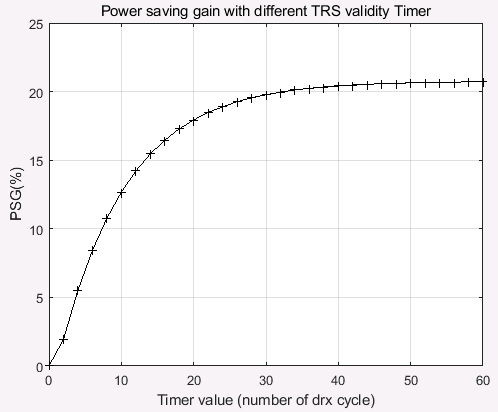 QualcommYWe are fine with the proposal.Ericsson  At least for paging PDCCH based L1 availability indication of TRS/CSI-RS at the configured occasion(s) to the idle/inactive UEs, the L1 availability indication is valid for a time duration starting from a reference point, wherethe time duration is configured by higher layer,one applicable value is ‘infinity’, i.e. the availability indication is valid until when the UE receives another availability indicationFFS other applicable values, e.g. # of DRX cycles, or multiple of default paging cycle durationFFS : UE doesn’t expect to different inconsistent L1 based indication during the time duration.the reference point is start of [next] DRX cycle where UE receives the indicationNote: start of a DRX cycle is SFN of the first PF from the DRX cycle determined based on DRX cycle and PF_offset, and common to all UEsNote: UE can apply the availability indication immediately at the time location where UE receives the indication. FFS : When the time duration is not configured, the availability indication is valid until when the UE receives another availability indication.ModeratorThe comments so far were addressed as follow:@CATT: gNB can optionally configure time duration as needed. If gNB doesn’t configure the time duration. Then it’s Alt4 as you support.@Ericsson: gNB can always configure the time duration if gNB doesn’t want to support the last bullet. The last bullet is also insisted by many companies as a compromised solution to agree on Alt1. For second sub-bullet, the modification is fine. Since it’s important to complete the definition of valid time duration, we can add [] instead of FFS if you still need further check. @All, please further discuss Proposal 3(v2) instead of v1Proposal 3 (v2)At least for paging PDCCH based L1 availability indication of TRS/CSI-RS at the configured occasion(s) to the idle/inactive UEs, the L1 availability indication is valid for a time duration starting from a reference point, wherethe time duration is configured by higher layer,FFS other applicable values, e.g. # of DRX cycles, or multiple of default paging cycle duration[UE doesn’t expect inconsistent to different L1 based indication during the time duration.]the reference point is start of [next] DRX cycle where UE receives the indicationNote: start of a DRX cycle is SFN of the first PF from the DRX cycle When the time duration is not configured, the availability indication is valid until when the UE receives another availability indication.LGOur suggestion is to use “modification period” that is already defined in the spec, not the “measurement period”. Modification period is determined as a multiples of the default paging cycle. Moreover, all the UEs in the cell can assume the same reference point, since the modification period boundary is a cell common parameter as well. This principle can meets the FL comments which we totally agree with: “To match with time duration configured by higher layer, a common reference point (common to all UEs) is necessary”. Meanwhile different PO will have different starting frame of the DRX cycle, hence it is not a cell common point.Moderator@LG: a multiples of the default paging cycle is added as example for time duration. For the reference point, the start of next DRX cycle is the SFN first PF of a DRX cycle (as clarified in the note), it is irrelevant to PO per UE group. ZTE, SanechipsY in generalWe also think the following sub-bullet is not needed in case of miss detection.[UE doesn’t expect inconsistent to different L1 based indication during the time duration.]But okay to put it in the bracket for the sake of progress.We are okay with the last bullet with regard to when valid duration is not configured for compromised.TCL YWe are fine with the modified versionOPPODon’t quite understand “the reference point is start of [next] DRX cycle”. Please note that paging DRX cycle is per PO, that means different UE in different POs would have different DRX cycles that may partially overlapping. Then what is the problem when the reference point is start of current DRX cycle where UE receives the indication.For the last bullet, we still don’t see the clear benefit. It is to save the signaling? Then it can be a default value but not a infinite value. As commented earlier, there is miss detection issue.SharpYXiaomiYHuawei, HiSiliconAccording to the explanation from Moderator, we do agree that “To match with time duration configured by higher layer, a common reference point (common to all UEs) is necessary”. Actually, LG’s point is valid and current specification uses “modification period” to gurantee that a common reference and common duration is for all UEs, which is just like the “modification period” defined for SI change update. According to the Moderator’s reply as following, for Alt.3 and Alt.1, gNB needs to indicate different validity timer duration or have different application delay to guarantee the common reference time and common validity duration for all UEs. However, we think this is very complicated and may also need more bits in L1 signalling.If it’s current DRX, i.e. Alt-3, UE can set the validity timer with different initial values according to the time offset between PO and start of current DRX cycle. If it’s next DRX cycle, i.e. Alt-1, UEs from different POs may set the timer with same initial value, but all UEs has to wait with different application delay (according to remaining time in current DRX cycle) and start the timer at the beginning of next DRX cycle. Therefore, we do agree with LG to use legacy mechanism in the specification, which is “modification period”, to resolve the issue to have the common reference and common validity duration for all UEs. Some revisions are suggested:Proposal 3 (v2)At least for paging PDCCH based L1 availability indication of TRS/CSI-RS at the configured occasion(s) to the idle/inactive UEs, the L1 availability indication is valid for a time duration starting from a reference point, wherethe time duration is configured by higher layer,FFS other applicable values, e.g. # of DRX cycles, or multiple of default paging cycle duration, modification period[UE doesn’t expect inconsistent to different L1 based indication during the time duration.]the reference point is start of modification period [next] DRX cycle where UE receives the indicationNote: start of modification period a DRX cycle is SFN of the first PF from the DRX cycle configured by higher layerWhen the time duration is not configured, the availability indication is valid until when the UE receives another availability indication.CMCCWe also think the wording of modification period is more suitable than next DRX cycle.NokiaThere really is not strong need to have fully aligned understanding of the availability between UEs, as long as there is common understanding between UE and network. If it is clearly defined when a UE assumes the TRS be available after the indication based on the configuration, this would ensure common understanding.Now as discussed, for PEI perspective it could be beneficial if UE can assume the availability immediately (assuming that there are some TRS occasions between PEI and PO). Thus should we separate bit two things. One is the reference point for the timer to determine the availability to future, and other is availability upon detecting the L1 indication. Hence, for time being we could do following modification:the reference point for start of the validity timer is start of [next] DRX cycle where UE receives the indicationAs per DRX cyle and modification period, I still have a slight preference over DRX cycle but can consider.Like noted earlier by other companies, we would prefer either to remove the last bullet or have it in FFS:“When the time duration is not configured, the availability indication is valid until when the UE receives another availability indication.”AppleIt is a bit confusing to us whether the start of DRX cycle in the proposal is expected to be common for all the UEs or not, as the DRX cycle is configured per UE. This point still needs to be further clarified.In terms of when the UE should consider the TRS as available after receiving the indication, we still think the most reasonable way is that the TRS is considered as available right after receiving DCI. It is not possible for the gNB to predict the TRS availability for the future, so we think it is more reasonable to assume the gNB provides the indication based on what TRS is currently being transmitted. Assuming the TRS is available right away also allows it to be used for the next PO reception.With this said, it may be better to decouple when TRS is considered available and the reference point for determining when the indication becomes invalid. Basically the reference point (plus valid time duration) can be used only to determine when the indication expires. This was actually how the v0 was formulated.So we would like to suggest the following:Proposal 3 (v2)At least for paging PDCCH based L1 availability indication of TRS/CSI-RS at the configured occasion(s) to the idle/inactive UEs, the L1 availability indication is valid until for a time duration starting from a reference point, wherethe time duration is configured by higher layer,FFS other applicable values, e.g. # of DRX cycles, or multiple of default paging cycle durationFFS: [UE doesn’t expect inconsistent to different L1 based indication during the time duration.]the reference point is start of [next/current] DRX cycle where UE receives the indicationNote: start of a DRX cycle is SFN of the first PF from the DRX cycle When the time duration is not configured, the availability indication is valid until when the UE receives another availability indication.UE can apply the availability indication immediately at the time location where UE receives the indication.Samsung YSONYYNordic NWhen the time duration is not configured, the availability indication is valid until when the UE receives another availability indication.Above bullet will cause error case if UE misses the indication cancelling availability. Such UE thinks that TRS is there (but they are not) and misses paging PDSCH. This bullet should be FFSMTKRegarding the reference point, it should be different depending on which L1-based indication is used.When the paging DCI is used to indicate the available TRS, reference point can be set as start of next DRX cycle where UE receives the indication. When the PEI is used, it is more reasonable that the reference point of PEI is start from the current DRX cycle.In order to keep the availability of paging PDCCH and PEI, we suggest to introduce an offset to the reference point.For example, if the PO is close to the start time of DRX cycle, it cannot access the available TRS indicated by the previous PO. Introducing an offset can solve this problem as illustrated in the following figure.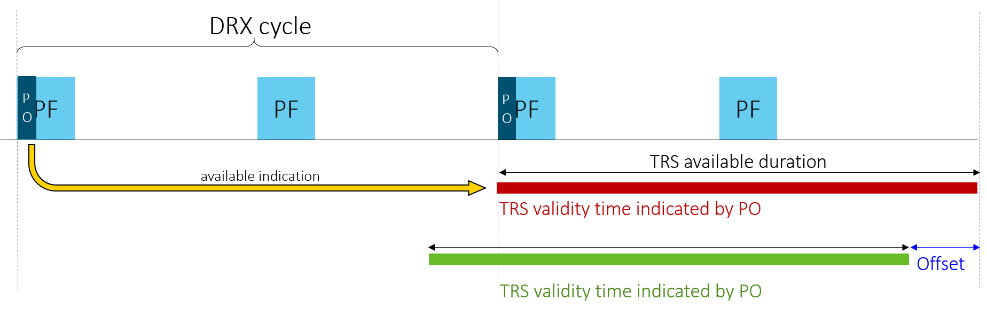 Similar mechanism also can be adopted in PEI case.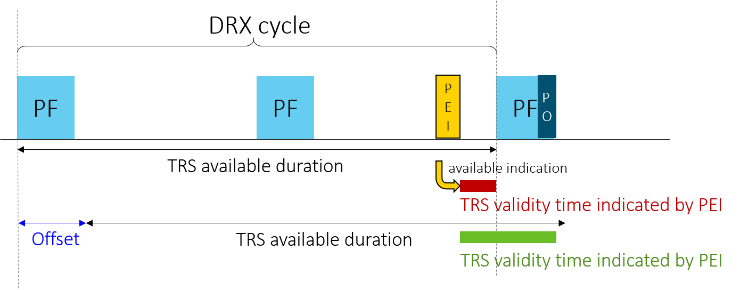 Ericsson2We support the revisions proposed by Nokia regarding reference point and removal of third bullet.We also think there needs to be decoupling between when TRS is considered available (i.e. after L1 indication is received), and the reference point for the validity timer. From spec perspective, it should be clear which TRS occasions contain TRS upon reception of a L1 availability. Support(Y, N)Proposed revisionsYesQualcomm, ZTE, Sanechips, TCL, Sharp, Xiaomi, Samsung, SONYNoCATT, NordicCATT: support Alt4, don’t support Alt1OthersEricsson, LG, OPPO, CMCC, MTKEricsson, Nokia: support Alt1, don’t support Alt4LG, HW, CMCC: change reference point to “modification period”OPPO: start of current DRX cycleOPPO, Nordic: there is miss detection issue for Alt4.MTK: we suggest to introduce an offset to the reference point for both PEI and paging PDCCHApple: TRS is considered as available right after receiving DCI. It is not possible for the gNB to predict the TRS availability for the futureModerator: we only have one common validity timer, the critical issue for the design on reference point it to make sure UE groups has consistent information of the valid period. The actual time when gNB transmit TRS resource doesn’t matter. gNB only needs to make sure the TRS resources are avaiable during indicated time period.[3RD] Proposal 3 (v3)At least for paging PDCCH based L1 availability indication of TRS/CSI-RS at the configured occasion(s) to the idle/inactive UEs, the L1 availability indication is valid for a time duration starting from a reference point, wherethe time duration is a validity timer configured by higher layer,FFS other applicable values, e.g. # of DRX cycles, or multiple of default paging cycle duration[UE doesn’t expect inconsistent to different L1 based indication during the time duration.]the reference point for start of the validity timer is one of the following alternatives:Alt1: SFN of the first PF from the next DRX cycle where UE receives the indicationAlt2: SFN of the first PF from the current DRX cycle where UE receives the indicationAlt3: SFN configured by higher layer, i.e. modification period configured as multiple of default paging cycle duration When the time duration is not configured, the availability indication is valid until when the UE receives another availability indication.CompanySupport (Y/N)Comments QualcommYAlt 2 should be proper solution. Alt 1 has the non causality problem, i.e., a UE needs to now an available TRS switches to unavaible by the indication before the switch occurs. Alt 3 is not needed.SpreadtrumYThere is common understanding that PEI-based and paging PDCCH based availability indication may have different time duration and reference point:Proposal 1-1 (v2)If both paging PDCCH based and PEI based are supported as L1 based signaling methods for the availability indication of TRS/CSI-RS occasions for idle/inactive UEs:support the same design mechanism/principle for the two L1 based signaling methods:same DCI field design, i.e. bitmap/codepoint mapping to TRS resources/resource sets, FFS whether the size of DCI field can be differentand values of the indication fields if both configured/enabled. FFS whether with the same valid time duration, including reference point and the time duration. For the time duration, it is up to gNB configuration, so gNB can configure different time duration of PEI-based and paging PDCCH based indication.For the reference point, PEI-based indication may have different reference point from paging PDCCH based indication. Therefore, we suggest adding a Note:Note: The reference point may be defined differently for PEI-based and paging PDCCH based indication.Otherwise, FFS point on valid time in Proposal 1-1 (v2) seems meaningless.CATTYWe are OK if there is an option that availability duration is not configured by RRC. TCL YWe support this proposal and prefer alt1. In our view, paging DCI of the previous PO is used to inform the TRS avialabality indication for the next PO, and alt1 focus on the next DRX or paging cycle where actually the TRS is available. LGY but need clarificationSorry for the repeating the same question, but it seems like we need to make it clear the meaning of “SFN of the first PF from the next/current DRC cycle”. In 38.304, DRX cycle is defined as below.  According to the definition, in my understanding, DRX cycle is a value that can be use to determine the distance between PF/PO for a UE. Thus, “SFN of the first PF from the next/current DRC cycle” cannot be used for a reference point for all UEs in a cell. Maybe, it make sense if we delete the “first” in the sentence. However, in this case, it should be note that the reference point will be a common value for a PF and the reference point will be different between the different PF.Anyhow, we support alternative 3 and do agree with HW/HiSilicon’s proposal in a previous round. But, we also fine with start our discussion from this proposal for the progress.Samsung YFor reference point, we support Alt2. We don’t agree with LG. Paging can be supported in connected mode. But we are discussion idle mode, there is no RRC configuraiton. DRX cycle is per cell.LG2In response to Samsung's comment I did not mention anything about paging in connected mode. Also I agree that DRX cycle (i.e. default paging cycle) itself is a cell common parameter. My point is that DRX cycle is a value to represent distance between PO from a UE perspective. According to FL’s summary after the 1st round discussion, your definition on the start of DRX cycle was as below: start of DRX cycle is SFN of the first PF from the DRX cycle, which is determined based on DRX cycle and PF_offset according to TS 38.304.However, I am fail to find any definition that can be used to determine the “first PF” in TS 38.304. So, it is hard to understand the exact meaning of the “first PF”. Counld you elaborate more what is the “first PF” means? 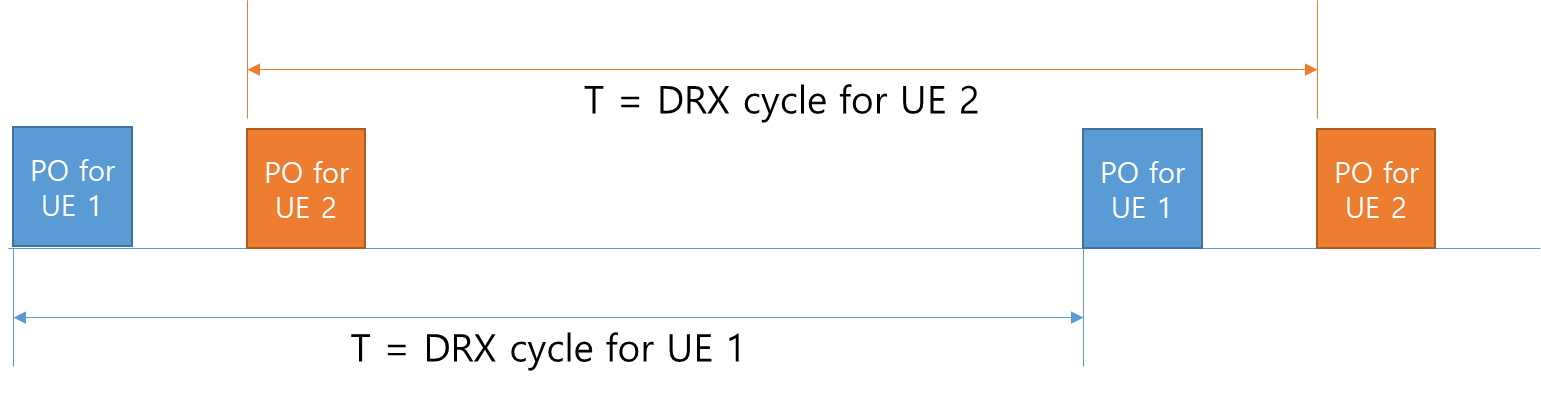 SharpYWe support alt1 as it is not useful to indicate available TRSs for the current PO.PanasonicYWe can support this proposal, although we do see some issue for Alt2 for the case of switching from available to unavailable. As the reference point could be well ahead of the indication occasion, if the TRS is actually unavailable but UE assumes it available, there can be some misalignment between UE and gNB.Nokia3In reference to LG2 figure, it would be possible for each UE to assume that the TRS are available from the reception of the paging DCI in PO, till end of the corresponding paging cycle, i.e. till next PO of the UE. Like said, as long as UE and network have common understanding, there should not be any ambiquity Noting also that paging DCI can be beam swept so there can be different time occasions when each UE exactly receives the indication. So, like commented byt others also, it could simplify the discussion if we can decouple the start of the availability from UE perspective, and the timer reference.For the last bullet, as expressed by other companies, this would result from NW perspective same function as the TRS would be always on. Network cannot be sure if all UEs have received the ‘unavailable’ indication correctly as there is no HARQ feedback. Thus upon indicating first time that some resource is available, this would be same as configuring the TRS to be always on. Hence, we would prefer to have this bullet either removed or placed in FFS until the concerns have been addressed.DOCOMOYWe are fine with this proposal.Huawei, HiSiliconY with minor revisionWe are fine with this proposal in general. But we think we have not agreed “validity time duration” is a timer. Therefore, we propose to change it to “validity duration”. Actyally, for Alt.3, we think it is a duration not a timer.Proposal 3 (v3)At least for paging PDCCH based L1 availability indication of TRS/CSI-RS at the configured occasion(s) to the idle/inactive UEs, the L1 availability indication is valid for a time duration starting from a reference point, wherethe time duration is a validity timer duration configured by higher layer,FFS other applicable values, e.g. # of DRX cycles, or multiple of default paging cycle duration[UE doesn’t expect inconsistent to different L1 based indication during the time duration.]the reference point for start of the validity timer duration is one of the following alternatives:Alt1: SFN of the first PF from the next DRX cycle where UE receives the indicationAlt2: SFN of the first PF from the current DRX cycle where UE receives the indicationAlt3: SFN configured by higher layer, i.e. modification period configured as multiple of default paging cycle duration When the time duration is not configured, the availability indication is valid until when the UE receives another availability indication.ZTE, Sanechips(1) we agree with LG and OPPO that PF is a per-PO definition, the SNFs of the first PF are differerent for UE with different UE-IDs, which is not a common parameter/reference for all UEs.(2)for alt2, with an assumption of common reference stands, it seems the availability indication information would be valid before UE detects the L1 signaling. It is problematic if L1 signaling indication availability → unavailability.(3 Regarding the last bullet, we think it is more flexibile for NW to avoid always on TRS, i.e., gNB can indicate the TRS is unavaible if it would like to cease the TRS transmission. (4)Similar with Huawei, we think we have not agreed that the valid time duration is a timer. We think we can remove it for now.IDCCYIntelYThe way Alt1 for reference point is written is confusing. I guess the intention is from next DRX cycle, UE would assume TRS can be available. UE receives availability indication in current DRX cycle of course. Alt3 is not needed, but we are OK to have it there since it is FFS. We suggest following revision.


[3RD] Proposal 3 (v3)At least for paging PDCCH based L1 availability indication of TRS/CSI-RS at the configured occasion(s) to the idle/inactive UEs, the L1 availability indication is valid for a time duration starting from a reference point, wherethe time duration is a validity timer configured by higher layer,FFS other applicable values, e.g. # of DRX cycles, or multiple of default paging cycle duration[UE doesn’t expect inconsistent to different L1 based indication during the time duration.]the reference point for start of the validity timer is one of the following alternatives:Alt1: SFN of the first PF from the next DRX cycle where UE receives the indicationAlt2: SFN of the first PF from the current DRX cycle where UE receives the indicationAlt3: SFN configured by higher layer, i.e. modification period configured as multiple of default paging cycle duration When the time duration is not configured, the availability indication is valid until when the UE receives another availability indication.AppleSimilar to some other companies, we still have the confusion whether “SFN of the first PF from the next DRX cycle” is cell-common or UE-specific. Does the DRX cycle mean the default DRX cycle broadcast in SIB or the UE-specific DRX cycle?We are fine not to insist on “TRS availability indication becomes valid right after receiving the indication” (even though we think this is the most logical way) as long as companies do not use the argument that indication includes a timeframe before the indication is received to argue against Alt 2.We support Alt 2.Support(Y, N)CompaniesProposed revisionsYesSpreadtrum, CATT, Panasonic, DOCOMO, Huawei, HiSilicon, IntelAlt1: TCL, SharpAlt2: Qualcomm, Samsung, AppleAlt3: LGSpreadtrum: add note for PEIModerator: You are right, majority view support different time duration & reference point for PEI. As the main text says, the proposal focus on paging PDCCH. For PEI based, we need FFS whether it can be same or discuss different one. HW: we think it is a duration not a timer.Intel: Alt1: SFN of the first PF from the next DRX cycle where UE receives the indicationOthersLG, ZTE: Counld you elaborate more what is the “first PF” meansModerator: 304 defines there are N PFs per DRX cycle, and the following equation defines the SFN for each PF. (SFN + PF_offset) mod T = (T div N)*(UE_ID mod N).  The key idea of this equation is to distribute UEs across N PFs according to it’s UE ID. The SFN for the first PF is for (UE mod N) = 0, and can be calculated by(SFN + PF_offset) mod T = 0As long as PF_offset, and T are cell-specific, the reference point is cell-specific.Nokia: it would be possible for each UE to assume that the TRS are available from the reception of the paging DCI in PO, till end of the corresponding paging cycle, i.e. till next PO of the UE.Nokia: For the last bullet, as expressed by other companies, this would result from NW perspective same function as the TRS would be always on.Moderator: If NW thinks without validity duration will make TRS resources to be “always-on”, NW can configure it. Also, the L1 based availability is still enabled. It’s not fair to call it “always-on” signal.   Network cannot be sure if all UEs have received the ‘unavailable’ indication correctly as there is no HARQ feedback.Moderator: miss-detection is not a critical issue, it can be detected by UE implementation, i.e. low correlation value. UE can simply stop using TRS resources.by implementation. It’s an implementation issue. Also, in the most cases, gNB will configure the CCE good enough for paging detection.LG, ZTE: Counld you elaborate more what is the “first PF” meansModerator: 304 defines there are N PFs per DRX cycle, and the following equation defines the SFN for each PF. (SFN + PF_offset) mod T = (T div N)*(UE_ID mod N).  The key idea of this equation is to distribute UEs across N PFs according to it’s UE ID. The SFN for the first PF is for (UE mod N) = 0, and can be calculated by(SFN + PF_offset) mod T = 0As long as PF_offset, and T are cell-specific, the reference point is cell-specific.Nokia: it would be possible for each UE to assume that the TRS are available from the reception of the paging DCI in PO, till end of the corresponding paging cycle, i.e. till next PO of the UE.Nokia: For the last bullet, as expressed by other companies, this would result from NW perspective same function as the TRS would be always on.Moderator: If NW thinks without validity duration will make TRS resources to be “always-on”, NW can configure it. Also, the L1 based availability is still enabled. It’s not fair to call it “always-on” signal.   Network cannot be sure if all UEs have received the ‘unavailable’ indication correctly as there is no HARQ feedback.Moderator: miss-detection is not a critical issue, it can be detected by UE implementation, i.e. low correlation value. UE can simply stop using TRS resources.by implementation. It’s an implementation issue. Also, in the most cases, gNB will configure the CCE good enough for paging detection.Proposal 3 (v3)At least for paging PDCCH based L1 availability indication of TRS/CSI-RS at the configured occasion(s) to the idle/inactive UEs, the L1 availability indication is valid for a time duration starting from a reference point, wherethe time duration is a validity duration timer configured by higher layer,FFS other applicable values, e.g. # of DRX cycles, or multiple of default paging cycle duration[UE doesn’t expect inconsistent to different L1 based indication during the time duration.]the reference point for start of the validity duration timer is one of the following alternatives:Alt1: SFN of the first PF from the next DRX cycle where UE receives the indicationAlt2: SFN of the first PF from the current DRX cycle where UE receives the indicationAlt3: SFN configured by higher layer, i.e. modification period configured as multiple of default paging cycle duration Alt4: start of the PO where UE receives the indicationNote: a DRC cycle is broadcast in SIBWhen the time duration is not configured, the availability indication is valid until when the UE receives another availability indication.[4RD]Proposal 3 (v4)At least for paging PDCCH based L1 availability indication of TRS/CSI-RS at the configured occasion(s) to the idle/inactive UEs, the L1 availability indication is valid for a time duration starting from a reference point, wherethe time duration is a validity duration configured by higher layer,FFS other applicable values, e.g. # of DRX cycles, or multiple of default paging cycle duration (i.e. modification period)[UE doesn’t expect inconsistent L1 based indication during the time duration]the reference point for start of the validity duration is one of the following alternatives:Alt1: SFN of the first PF from the next DRX cycleAlt2: SFN of the first PF from the current DRX cycle where UE receives the indicationAlt3: based on SFN configured by higher layer, i.e. modification period configured as multiple of default paging cycle durationAlt4: start of the PO where UE receives the indicationAlt5: start of the PF for the PO where UE receives the indicationNote: a the DRC cycle in Alt1 and Alt2 is the default paging cycle broadcast in SIBNote: The SFN for the first PF is for (UE mod N) = 0, and can be calculated by (SFN + PF_offset) mod T = 0The time duration can be optionally configured by gNBwhen the time duration is not configured, the availability indication is valid until when the UE receives another availability indication.FFS whether and how to handle the miss detection issue of L1 signalingCompanySupport (Y/N)Comments Firstly we would prefer to keep the definition of the validity timer as in earlier proposal, i.e.:the time duration is a validity timerduration configured by higher layer,[text omitted]the reference point for start of the validity timerduration is one of the following alternatives:To reduce the options, we would be fine to remove Alt4 (as we were in my understanding only one proposing it). Like noted in Section 2.1.4, assuming that UE needs always only the reference signal (SSB/TRS if available) for synchonistation,  this wont make a difference.If companies feel that ignalin without timer needs to be supported, to address our concerns we would propose following modification:when the time duration is not configured, the TRS indicated to be available are assumed to be availableility indication is valid until L1 availability indication is changed by networkwhen the UE receives another availability indication.This would remove the dependency on the UE reception of the said L1 availability indication, and network, upon having send the changed L1 availability indication in occasions, where availability had been indicated earlier, can cease transmitting said TRS. Like noted, there is no confirmation for the network whether UE has correctly received the change in L1 availability indication. With validity timer, network can comply to the UE assumption by providing the TRS until timer expires. CATTYWe are OK with Proposal 3 (v4) for further discussion on different alts in the reference point.   One correction is that DRX cycle is UE-specific configured by NAS signaling and not broadcasted by SIB in the first Note.Ericsson4For the validity, we prefer the wording in the 3(v4). Validity timer might imply a timer (e.g. in the UE) that is set/reset at every L1 indication occasion where indication is received, however such formulation may not be needed – validity duration is more suitable as it indicates the time duration for which an L1 availability indication is valid . For the subbullet of 1st bullet, suggest below change as “other applicable” is not clear.FFS other applicable values, e.g. # of DRX cycles, or multiple of default paging cycle duration (i.e. modification period)Regarding 3rd bullet, our proposed update is to have the time duration mandatorily configured to avoid defining default behaviors that lead to misaligned assumptions between UE and NW. Proposed update below.The time duration can be optionally is configured by gNBwhen the time duration is not configured, the availability indication is valid until when the UE receives another availability indication.FFS whether and how to handle the miss detection issue of L1 signalingHowever, if the “optionally configured” in the 3rd bullet is to be kept, we support Nokia’s proposed modification (for the behavior without timer), and also proposed to make the 3rd bullet FFS i.e. as follows. FFS: The time duration can be optionally configured by gNBQualcommNAfer looking into the issue raised by ZTE, we think the time duration configuraed by higher layer should be put under FFS.“FFS: the time duration is a validity duration configured by higher layer,”Our understanding of ZTE’s argument is that once the UE receive a indication of TRS being valid, the TRS will be transmitted for the next validty time duration configured by higher layer. In the meanwhile, the UE should expect the indication ignaling indicating the TRS is valid during the entire validity time. This will further set the new starting time for the validity time. Then network can never stop transmitting the TRS. This problem needs to be resolved before we can agree higher layer configured validity duration is acceptable. Besides, companies who support higher layer configuraed validity time should clarify why the availability/unavailability of the reused connected UE’s TRS can be predicited for more than one DRX cycle.Samsung YWe support the time duration configured by higher layer for the benefit of reducing L1 signaling to indicate unavaiablity. In our understanding, UE may still receive the DCI format during an on-going valid period for paging message or short message. However, UE should not expect to reset the valid timer during an on-going valid time period. The details of how to achieve that can be discussed in next step as part of DCI filed design. We support the modification from Nokia. In addition, we suggest to further modify the content in [] and add an FFS for the details of L1 avaiablity indication received during an on-going time duraiton as follows: [UE doesn’t expect inconsistent L1 based indication or reset the validity timer during the time duration]FFS: value of the L1 avaiblity indication if transmitted during the time duration.Lenovo/Motorola MobilityTo avoid the scenario that gNB has to continusouly transmits TRS, in our view, a validity duration should be a default paging cycle. Further, we think that if UE does not detect an L1 availability indication, the UE should assume that TRS is not available.  the time duration is a default paging cycle a validity duration configured by higher layer,FFS other applicable values, e.g. # of DRX cycles, or multiple of default paging cycle duration (i.e. modification period)[UE doesn’t expect inconsistent L1 based indication during the time duration]The time duration can be optionally configured by gNBwhen the time duration is not configured, the availability indication is valid until when the UE receives another availability indication.FFS whether and how to handle the miss detection issue of L1 signalingFrom RAN1#105-e:Agreement:Further study supporting SIB based signaling for availability information of TRS/CSI-RS occasions for idle/inactive UEs at least based on the presence/absence of the configuration of the TRS/CSI-RS occasion in SIB_X in case L1 based availability indication is not configured.•	FFS whether and how SIB based signaling and L1 based signaling can be configured simultaneouslyHuawei, HiSiliconProposal 12:	No SIB based availability indication is supported for availability indication of TRS/CSI-RS occasions for idle/inactive UEs.TCLProposal 7: Support SIB based signaling for availability indication of TRS/CSI-RS occasions to the idle/inactive UEs.Proposal 8: SIB based singling and L1 based signaling can be configured simultaneously through SIB_X or Pre-Configuration.Proposal 9: Consider a NewBitField of size one bit in the SIB_X to enable/disable SIB based or L1 based signaling of TRS/CSI-RS availability indicationZTEProposal 2:	The SIB-based signaling for indication of TRS occasion availability is not needed if L1-based signaling indication is configured.SpreadtrumProposal 3: SIB based signaling and L1 based availability indication of TRS/CSI-RS can be configured simultaneously.VivoProposal 8: SIB based TRS avsilsbility update can be supported by reusing existing SI update mechanism.Proposal 9: NW can configure a subset of TRS with SIB based availability indication, and the remaining TRS resource with L1 based availability indication in the TRS resource allocation.-	For TRS resource configured with L1 availability signalling, UE follows the indication provided in the paging/PEI PDCCH.OPPOObservation 1: SIB-based indication has the following drawbacks: 1) additional power consumption 2) restriction of the flexibility of using TRS send for connected UEs.CATTObservation 4: Compared with L1 signaling, SIB based availability indication of TRS/CSI-RS at a given cell for IDLE/Inactive mode UE can provide affirmative TRS/CSI-RS resource availability to achieve UE power saving gain and no additional signaling overhead.Proposal 5: The availability of TRS/CSI-RS at a given cell should be indicated to the UE by SIB-based signaling, which is indicated by the presence/absence of SIB-X.CMCCProposal 3. Support SIB based signaling for availability information of TRS/CSI-RS occasions for idle/inactive UEs in semi-static manner when L1 based availability indication is not configured.Proposal 4. SIB based signaling provides availability indication for a default assumption of the availability information for all configured TRS/CSI-RS occasions, and L1 based signaling provide updates relatively to the default assumption.XiaomiProposal 4: Prioritize finalizing the details of L1 signalling than SIB based availability indication.SamsungObservation 4: SIB-based singling can be used to provide static availability information and won’t increase UE power consumption.Proposal 3: Support SIB based signaling for availability information of TRS/CSI-RS occasions for idle/inactive UEs when L1 based availability indication is not configured.MediaTekProposal 2: Support SIB-based signalling for TRS/CSI-RS availability information only when L1-based availability indication is not configured, i.e., SIB-based and L1-based availability indication cannot be configured simultaneously.IntelProposal 3: Support SIB based signaling for availability indication of TRS/CSI-RS occasions for idle/inactive UEs in case L1 based availability indication is not configured.DOCOMOProposal 2: Only paging DCI and/or paging early indication should be adopted to indicate the availability of TRS/CSI-RS for idle/inactive mode UE.LenovoProposal 6: Support a TRS transmission mode that UE may assume that TRS are present on all configured TRS occasions, in order to reduce DCI signalling overhead.  InterDigitalProposal 2: SIB-based signaling of availability indication is not supported.AppleProposal 6: Support SIB-based availability indication of the TRS occasion(s). Do not support simultaneous configuration of SIB-based signaling and L1 signaling for availability indication.Proposal 7: When a TRS configuration is indicated as available, the idle/inactive Ues assumes that only a certain number of TRS occasion(s) before a PO is available.EricssonObservation 2	SIB based TRS availability signaling leads to: •	Unnecessary increasing the NW power consumption (e.g. by 40 to 80%)•	Frequent SI update signaling increasing NW overhead•	Increasing power consumption for all Ues, particularly legacy Ues•	Always-ON TRS transmissionsQualcommProposal 9: Support SIB based signaling for availability information of TRS/CSI-RS occasions for idle/inactive UEs when L1 based availability indication is not configured 	All configured TRS resources are available 	Note: If L1 based availability indication is configured, it should be transmitted. I.e., there is no additional configuration to indicate that the configured L1 based availability indication is not enabled.NokiaObservation: Indication of the availability via changing SI content results in long latency and high overhead.Observation: SI based availability information can benefit the UE power saving opportunities especially when paging probability is low.Proposal: Support providing availability information in SI when physical layer presence/availability indication is not configured. Observation: Providing static availability configuration in SI, for example in form of time table of the availability of the TRS occasions, would enable dynamic TRS presence without separate physical layer indication or SI change. Proposal: Support providing availability information in system information, e.g. in a form of a time table.Supported by CompaniesYesTCL, Spreadtrum, Vivo, CATT, CMCC, Samsung, MediaTek, Intel, Lenovo, InterDigital, Apple, Qualcomm, Nokia (13)YesAvailability information to provide: Alt1: presence/absence of configuration, i.e. all configured TRS resources are available QC, Lenovo, CATTAlt2: available durationNokia: in a form of a time table.Apple: only for a certain number of TRS occasion(s) before PONoHuawei, HiSilicon, DOCOMO, Ericsson, InterDigital , OPPO (6)CompaniesYesTCL, Spreadtrum, Vivo (3)NoZTE, CMCC, MediaTek, Intel, Apple, Nokia (6)[1RD] Proposal 4 (v0)Support SIB based signaling for availability information of TRS/CSI-RS occasions for idle/inactive UEs when L1 based availability indication is not configured.All configured TRS resources are availableFFS whether additional availability information is needed, e.g. a form of a time tableCompanySupport (Y/N)Comments OPPONUsing SIB duplicates the indication. With L1 signaling, as Paging DCI or PEI(if supported) would anyway be transmitted by the gNB and received by the UE, there is no overhead and power consumption issue for the UE with L1 signaling method.There is still uncertainty for support the additional BWP in RedCap. We propose to decouple the issue with that.Nordic NQualcommYUnless L1 based availability indication is always configured and enabled, this probably is probably the simplest design. So we are fine with it.On the “when L1 based availability indication is not configured”, we think it should include the case that L1 based availability indication is configured but not enabled. According to proposal 1-2, this is valid to consider in the discussion.LGWe would like to clarify the intention of this proposal. Is that mean there is no SIB based availability indication when L1 based availability indication is configured in a cell? If so, could you elaborate a bit more on why the case where both SIB and L1-based signaling are configured is excluded? Regarding supporting SIB based availability indication, we are open to discuss about this issue, but not prefer to override the availability indication from the SIB by the L1 based signaling.ZTE, SanechipsNo.We think this proposal should be discussed together with Proposal 1-2 (v0). The SIB indication is unnecessary as we commented in proposal 1-2(v0). Furthermore, because of SI update procedure, it will consume more power of UE and base station.XiaomiSlightly prefer NoSince we have determined to specify TRS indication by DCI, we don’t see much need to add another alternative in SIB.CATTYSIB-based signaling is the default method when SIB is present with the TRS configuration information.   Samsung YesSpreadtrumYIt is up to gNB implementation/configuration that long-term TRS is available for idle/inactive UEs. In this case, gNB may not use L1-based availability indication.EricssonNThere is no need for duplicated solution on top of the L1 based availability indication via both Paging DCI and PEI DCI.SIB based availability signaling leads to always on signaling, increasing NW energy consumption as described in our Tdoc (R1-2110137). Even in Rel-15/16, NW is able turn off TRS as soon as there is no UE in connected mode without triggering SI update.Regarding the Redcap arguments, there is no agreement to transmit always on TRS for Redcap UEs in idle/inactive mode. Redcap UEs can receive paging DCI as well as the PEI DCI, and both these DCIs can carry the TRS availability.MTKYWe support SIB-based availability indication only when L1 availability indication is not configured.NokiaWe agree, that if supported, this should be alternative for the L1 availability indication. But, like noted in WID, always on transmission should not be required, thus, SI based availability information should support time selective availability configuration if supported. We would not prefer the SI based availability information to mandate that all configured resources are available  IntelY We do not think L1 signaling needs to be always configured for signaling TRS availability. For more stable indication, SIB signaling is sufficientHuawei, HiSiliconNWe don’t think SIB based availability indication is needed if L1 availability indication is already to be supported.CMCCYPanasonicYTCLYWe support SIB based singling, and its simultaneous configuration with L1 based signaling. SONYYThis can only be supported when the L1 based availability is not configured by the gNB.VivoYLenovo/Motorola MobilityWhen L1 based availability indication is not configured, UE assumes that TRS are available on all configured TRS resources. AppleYSupported by CompaniesYesQualcomm, CATT, Samsung, Spreadtrum, MTK, Intel, CMCC, Panasonic, TCL, SONY, vivo, Apple (12)NoOPPO, Nordic, ZTE, Sanechips, Xiaomi, Ericsson, Huawei, HiSilicon (8)OthersNokia:Supported by CompaniesYesQualcomm, CATT, Samsung, Spreadtrum, MTK, Intel, CMCC, Panasonic, TCL, SONY, vivo, Apple (12)NoOPPO, Nordic, ZTE, Sanechips, Xiaomi, Ericsson, Huawei, HiSilicon (8)OthersNokia[3RD] Option 1Conclusion (v1)No consensus to support SIB based signaling for availability information of TRS/CSI-RS occasions for idle/inactive UEs when L1 based availability indication is not configured.Option 2  Proposal 4 (v1)Support SIB based signaling for availability information of TRS/CSI-RS occasions for idle/inactive UEs when L1 based availability indication is not configured.FFS detailsCompanySupport (Opt-1, Opt-2)Comments QualcommWe are not keen on whether SIB based signaling is supported or not as long as no UE blind detection and no new SIB reception mechanism are required.For option 1, it needs to be clarified that all configured TRSs are available if L1 based availability is not configured or configured but not enabled.SpreadtrumOpt-2In general, in case L1 based availability indication is not configured, the availability of TRS/CSI-RS can be informed to the UE by the presence/absence of the configuration of the TRS/CSI-RS occasion in SIB.CATTOption 2We already agree that SIB-X is used for broadcast TRS configuration.  The mechanism of System information change indication is the SIB-bases signaling and is supported since Rel-15 NR system.  Thus, SIB-X present/absent in system information is the TRS availability indication since Rel-15TCLOpt-2we support SIB signaling with L1 based signaling to allow gNB to have the flexibility of electing an appropriate signaling for TRS availablatiy indication according to the use cases scenarios. SamsungOption 2For both paging and PEI, they are only transmitted when UE is paged. There will be either long delay or L1 signaling overhead if avaability indication is only supported by PEI/paging PDCCH. We should provide more flexibility to make this feature work in practice. PanasonicOption 2DOCOMOOpt1If SIB signaling is not supported, L1 based availability indication is enabled implicitly by the presence of the configuration of the TRS rsource in SIB.Huawei, HiSiliconOpt1Agree with DOCOMO.ZTE, SanechipsOpt1IDCCOption 1IntelOption 2AppleOption 2This provides more flexibility for network operation.CompaniesOption 1DOCOMO, Huawei, HiSilicon, ZTE, SanechipsOption 2Spreadtrum, CATT, Samsung, TCL, Panasonic, Intel, AppleOthersQualcomm: it needs to be clarified that all configured TRSs are available if L1 based availability is not configured or configured but not enabled.Conclusion (v2)No consensus to support SIB based signaling for availability information of TRS/CSI-RS occasions for idle/inactive UEs when L1 based availability indication is not configured.Note: The configuration of the TRS resource in SIB cannot be present if L1 based availability is not configured or configured but not enabled.From RAN1#105-e:Agreement:The QCL information of TRS/CSI-RS occasion(s) for idle/inactive UEs is indicated as a SSB index in range of 0 to 63.FFS: how the QCL information can be configured, e.g. per RS resource set or per configurationFFS: QCL type, which is predeterminedProposal 4.1-1 (v4)For RS resources from configured TRS/CSI-RS occasion(s) for idle/inactive UEs, a RS resource set can be configured to include a set of RS resources with one or more common configuration parameters. FFS the common configuration parameters per RS resource set, e.g. resource set ID (if support), QCL reference, startingRB, nrofRBs, powerControlOffsetSS, number of slots (if support).FFS whether allow the possibility for a RS resource in a set to override the common parameter if needed.FFS how to indicate availability/unavailability information for RS resources from the configured RS resource set(s) in L1 based availability indication, e.g. bit/codepoint per RS resource, or per RS resource set(s)FFS maximum number of RS resources per RS resource setFFS maximum number of RS resource setHuawei, HiSiliconProposal 13:	The QCL information is configured per resource set.Proposal 14:	The configuration of assistance TRS for IDLE/INACTIVE UEs does not include configuration index.ZTE, SanechipsProposal 7:	A default value should be applied if the corresponding parameter is not configured for RRC idle/inactive UE.Proposal 8:	Some parameters, such as startingRB and nrofRBs, can be jointly indicated to reduce signaling overhead.CATTObservation 3: Compared with configuration of TCI state per CSI-RS resource, one TRS resource set can be configured with one TCI state which can reduce unnecessary signaling overhead.Proposal 3: QCL information configuration of TRS for idle/inactive UE should be configured at least per CSI-RS resource set.Proposal 4: The following procedure can be used for TRS/CSI-RS occasion(s) configuration:Step1) Configured parameters of TRS/CSI-RS resource from the resourceMapping and periodicityAndOffset of nzp-CSI-RS-Resource setStep 2) SIB indicates parameters details, including-	QCL assumption of the configured TRS/CSI-RS resources associated with a SSB;Step 3) TRS occasion(s) after the SSB is obtained based on the configured TRS/CSI-RS resource grid and periodicity in step1 and step 2XiaomiProposal 1: One TRS/CSI-RS resource configuration associated with a couple of SSB indices is possible and should be supportedSamsungProposal 6: Support configuration of a number of a RS resource sets, where each RS resource set include a set of RS resources with a common resource set ID, and each RS resource can have different value for other supported configuration parameters.DOCOMOProposal 4:  The common configuration parameter among RS resource sets, or groups of sets should be supported to reduce the SIB overhead for TRS/CSI-RS for idle/inactive mode UE.SonyProposal 6: Support providing multiple TRS/CSI-RS configurations to idle/inactive UEs.Proposal 7: TRS/CSI-RS configuration index is defined for the resource-set of TRS/CSI-RS.LenovoProposal 1: Support following methods to reduce the TRS configuration signalling overhead:•	Configure the parameters powerControlOffsetSS, scramblingID, and periodicityAndOffset, respectively, with same values for all TRS resources in a TRS resource set.•	A reference TRS resource has full configuration information. For other TRS resources, a subset of parameters is updated from the full configuration information of the reference TRS resource.Proposal 2: QCL information for TRS configured for idle/inactive UEs is indicated per TRS resource set.Proposal 3: A TRS resource set ID explicitly indicates an SSB index as a QCL source of the TRS resource set.SharpProposal 1: TRS resources configuration can be compressed by packaging and bundling parametersProposal 2: The indication of QCL information of TRS resources can be associated with the configuration order of the resourcesAppleProposal 1: A TRS configuration for idle/inactive UEs further includes the number of slots, which indicates 1 or 2 slots for the TRS configuration.•	Further signaling overhead reduction/optimization (e.g. introducing common parameters) can be considered.EricssonProposal 6	In cases where there is no SI size limitation issue (e.g. FR1), support reuse of existing periodic TRS configuration(s) for TRS occasion provisioning.Proposal 7	In cases where resulting SIB size is deemed excessive (e.g. FR2 or FR1 with many beams), support new RRC TRS structure configuration that allows grouping of common parameters within a TRS resource set, and across configured TRS resource sets.a.	Parameters frequencyDomainAllocation, nrofRBs, and  startingRB can be common for all resource sets.QualcommObservation 5: The number of DCI information bits for L1 TRS availability indication should be also considered as network signaling overhead when common TRS configuration parameters are identified for network signaling overhead reduction.Proposal 10: For TRS resources at the configured TRS/CSI-RS occasion(s) for idle/inactive UEs, a TRS resource set can be configured to include a set of TRS resources with one or more common configuration parameters	Common parameters can include RB allocation, periodicity, power offset and number of consecutive slots per TRS occasion 	QCL reference is not a common parameter	L1 based availability indication can be based on the same resource set configuration	Maximum number of TRS resources per TRS resource set is equal to the number of transmitted SSBs in the cell	Maximum number of TRS resource set can be 2 or 3, including at least one for low density TRS transmission and one for high density TRS transmission	Configuration of a TRS resource in a TRS set can override the common parameter based on optional configuration parameter IE up to network implementationProposal 11: Use the resource set index in the TRS configuration implicitly as the configuration index.NokiaProposal: The configuration of TRS to the IDLE/INACTIVE mode UEs needs to support independent configuration for each broadcast/SSB beam.Proposal: When informing TRS occasions for the IDLE/INACTIVE mode UEs, parameters ‘nrofPorts’, ‘cdm-Type’ and ‘density’ in ‘CSI-RS-ResourceMapping’ can be omitted from the configuration and values assumed to be same as defined by specification TS38.214 for CSI-RS configured with ‘trs-info’.Observation: In case of TRS configuration for IDLE/Inactive mode UEs, ‘row1’, ‘startingRB’ and ‘nrofRBs’ can be assumed to be same for both symbols in a slot.Observation: In case of TRS configuration for IDLE/Inactive mode, for ‘CSI-ResourcePeriodicityAndOffset’ only one common parameter providing the periodicity and offset is needed for TRS symbols in one slot (or two consecutive slots).Proposal: Following parameters can be assumed to be same/common for RS resources in a slot for TRS configuration, or could be used to implicitly derive other parameter(s):-	’row1’, ‘startingRB’ and ‘nrofRBs’ are common/same for both TRS symbols in a slot, thus would be provided only once per slot (RS resource set).-	‘CSI-ResourcePeriodicityAndOffset’, or similar IE would need to be provided only once for TRS symbols in same slot, or in two consecutive.Observation: Consider for FR2 if if number of TRS resource sets can be restricted for one per SSB and thereby enabling the resource ID can indicate the QCL-ed SSB index.Observation: RAN1 could consider the possible parameters that could be common for a group of TRS resources and indicate those to RAN2, who could design the configuration accounting the information.Observation: Consider if startingRB, numberofRBs and scramblingID could be considered to be common for group of TRS resources. In addition, consider if for FR2 configuration ResourceID could also indicate QCL relation as well.Supported by CompaniesYesHuawei, HiSilicon,  ZTE, Sanechips, CATT, Samsung, DOCOMO, Sony, Lenovo, Sharp, Apple, Ericsson, Qualcomm, Nokia (14)YesAlt1: per QCL reference Yes: Huawei, HiSilicon, CATT, LenovoNo: QualcommAlt2: resource set IDSamsung, Sony, QualcommNo(0)[1RD] Proposal 5-1 (v0)Configuration of TRS/CSI-RS occasion(s) for idle/inactive UEs include a list of one or more TRS resource sets, wherea TRS resource set can be configured to include a set of TRS resources, at least a common configuration parameter:Alt1: a QCL reference, Alt2: TRS resource set IDCompanySupport (Y/N)Comments Nordic Alt2QualcommY, Alt2For the two alternatives, we support Alt2. Alt1 typically may not work unless network wants to transmit multiple TRSs on the same beam simultaneously. NR TRS is similar to LTE CRS. We do not think it is necessary for network to transmit multiple TRSs on the same beam.SharpWe suppose the “TRS resource set” here is not same as the NZP-CSI-RS-ResourceSet in R15/16, and only is a parameters group for TRS resources. and support alt2 , different TRS resource QCLed with different SSB can share common configurationsLGYIf I understood correctly, we think both ‘QCL reference’ and ‘TRS resource ID’ can be configured as a common parameter. So they should be ‘options’ not alternatives.Option 1 Alt1: a QCL reference, Option 2 Alt2: TRS resource set IDZTE, SanechipsThe following two alternatives are not exclusive.Alt1: a QCL reference, Alt2: TRS resource set IDCATTYQCL and TRS resource set ID need to be configured together.  SamsungY, Alt2We support Alt2, and we think TRS resource set ID can be implicitly indicated by the order of configured TRS resource set. For QCL reference, it’s needed per TRS resource to follow the R15/16 configuration. EricssonY with commentWe are OK in general and we support Alt 2, i.e. having an explicit resource set ID. However, it can simply reuse NZP-CSI-RS resource set ID (from existing spec) instead of new parameter TRS resource set ID.NokiaAlt2Like noted by Sharp, it would be good to clarify that the ‘TRS resource set’ is not (necessarily) identical to ‘NZP-CSI-RS-ResourceSet’, but aims to support e.g. optional common parameters. We don’t think it would be beneficial to restrict the QCL reference to be always the same. It may restrict the usefulness of the ‘grouping’ for common parameters.IntelYWe think the intention of Alt 1 and Alt2 was perhaps to capture those as options, as LG pointed out. Otherwise, some clarifications are needed why they are mutually exclusive. Was the intention to identify a configuration of TRS resource set by one of Alt1 and Alt 2?  Also, we need to check first whether a configuration of TRS/CSI-RS occasions include parameters for one or multiple TRS resource sets, which is the subject of the main bulletDOCOMOYSame view as LG.Huawei, HiSiiconY with modificationWe are generally OK with the proposal. But “TRS resource set ID” has not been agreed as a parameter in last meetings. It is too early to list it as a candidate of common parameter.CMCCYSame view as LG and CATT.PanasonicYLenovo/Motorola MobilityYSupport both Alt 1 and Alt2 (i.e. both are configured, or a TRS resource set ID is same as a QCL reference (i.e. SSB index))AppleWe are open to consider the proposal further, but this is very much related to the beam-related availability indication with the concept of TRS resource set. We would prefer to understand better how beam-related availability indication is expected to work before concluding on this proposal.CompaniespowerControlOffsetSS, scramblingID, and periodicityAndOffsetLenovofrequencyDomainAllocation, nrofRBs, and  startingRBEricsson (in case SIB size is deemed excessive)RB allocation, periodicity, power offset Qualcommthe number of slots (if supported)Apple, Qualcomm’row1’, ‘startingRB’ and ‘nrofRBs’, CSI-ResourcePeriodicityAndOffset’NokiaSupport a TRS resource set in generalDOCOMO, Sharp, Apple[1RD] Proposal 5-2 (v0)For TRS/CSI-RS occasion(s) configured for idle/inactive UEs:Support one of the following configuration structure for each configuration parameter:Alt1: per TRS resource,Alt2: per TRS resources set,Alt3: per group of TRS resources setsSupport configuration structure according to Table belowTable 1: Configuration structureCompanySupport (Y/N)Comments exampleYNordic QualcommYSharpZTE, SanechipsCATTSamsungYSpreadtrumEricssonNokiaN, clarification neededIt would be good to clarify but in my reading the proposal formulation assumes that if a parameter, is ‘Alt2’, it is always common to group of resources and cannot ever have resource specific value in RS set/group?  If so this would result that if any the ‘common’ parameter has different value for different RS resources, we would need to have separate sets/groups. This would limit the benefit of RS set/grouping for a purpose of overhead reduction.It would seem sufficient that RAN1 agrees, in addition to supporting some method to group said RS resources, that certain parameters (sub-set of all parameters) can optionally be common for a RS set/group and indicated as an element of the set/group. But this should not be a fixed/static setting. It should also be possible to indicate the parameter, instead as RS set common, to be indicated as resource specific manner.I.e. the set of parameters that are common among TRS resources are not always the same.For time being, we would put all under Alt1.IntelDOCOMOHuawei, HiSiliconLenovo/Motorola MobilityWe support the proposal with the following modification:AppleWe feel that we might be mixing the resource set defined to reduce the signaling overhead (i.e. having some shared configuration parameters) and the resource set intended for availability indication. Note that having some common configuration parameters does not necessarily mean that they are also likely to be available at the same time.Our preferred approach is that we can define some parameters that can be common for all (e.g. startingRB, nrofRBs,..) and each TRS resource has its own configuration for the remaining parameters. If there is interest, we could also allow each TRS resource configuration to override the common parameter if needed, to provide complete flexibility.Then there can be resource set ID configured per TRS resource, if we want to use it for availability indication.Based on this principle, our preference is the following:IndexPositionsAdditional concerns1Yes, Alt1QC: Alt1 typically may not work unless network wants to transmit multiple TRSs on the same beam simultaneously2Yes, Alt2Nordic, QC, Sharp, Samsung, Ericsson, Nokia (6)Sharp, Nokia: We suppose the “TRS resource set” here is not same as the NZP-CSI-RS-ResourceSet in R15/16Moderator: The common parameters for TRS resource set is discussed in P 5-2. It’s not necessary to be same with R15/16.3support Alt1 and Alt2- LG, ZTE, Sanechips, CATT, DOCOMO, CMCC, Lenovo/Motorola Mobility (7)Intel: we need to check first whether a configuration of TRS/CSI-RS occasions include parameters for one or multiple TRS resource sets, which is the subject of the main bullet4Yes, no down-selection Intel, Huawei, HiSiicon, Panasonic (4)HW: TRS resource set ID” has not been agreed as a parameter in last meetings. It is too early to list it as a candidate of common parameterModerator: the resource set ID has to be discussed together with the definition of TRS resource set. That’s why we couldn’t agree on it in previous meeting. We can consider it’s supported in this proposal.[2RD] Proposal 5-1 (v1)Configuration of TRS/CSI-RS occasion(s) for idle/inactive UEs include a list of one or more TRS resource sets, wherea TRS resource set can be configured to include a set of TRS resources, at least a common configuration parameter: TRS resource set ID FFS other common configuration parameter Alt1: a QCL reference, Note: the ‘TRS resource set’ is not (necessarily) identical to ‘NZP-CSI-RS-ResourceSet’ in R15/16.Number of configured TRS resources per TRS resource set can be up to [X]Number of configured TRS resources sets can be up to [Y]CompanySupport (Y/N)Comments CATTYWe are OK with the proposalQualcommYFor X and Y, our proposal is Maximum number of TRS resources per TRS resource set is equal to the number of transmitted SSBs in the cellMaximum number of TRS resource set can be 2 or 3, including at least one for low density TRS transmission and one for high density TRS transmissionFor the first bullet of this proposal, we assume that QCL should not be the common configuration parameter in general as explained in early round of reply.For the second bullet of this proposal, we assume network will maintain 2 or 3 TRS resources on each beam for different density/bandwidth of TRS transmissions. Ericsson We are OK with first bullet. Regarding the 2nd bullet, the definition of TRS resource is a bit unclear – currently up to 4 NZP-CSI-RS resources are used for TRS in FR1, it is unclear why X in square brackets is used instead of 4?  ModeratorThe comments so far were addressed as follow:@Ericsson: X is updated to 4 for FR1 based on your comment. We can FFS X for FR2.@QC: Value for X/Y can be further updated based on more views from companies. For QCL reference, “whether” is added, and FFS should be fine. @All, please further discuss Proposal 5-1 (v2) instead of v1. Proposal 5-1 (v2)Configuration of TRS/CSI-RS occasion(s) for idle/inactive UEs include a list of one or more TRS resource sets, wherea TRS resource set can be configured to include a set of TRS resources, at least a common configuration parameter: TRS resource set ID FFS whether support other common configuration parameter: a QCL reference Note: the ‘TRS resource set’ is not (necessarily) identical to ‘NZP-CSI-RS-ResourceSet’ in R15/16.number of configured TRS resources per TRS resource set can be up to [X = 4] for FR1FFS X for FR2number of configured TRS resources sets can be up to [Y]LGWe prefer to take both TRS resource ID and a QCL reference. Moderator@LG: there are concerns for QCL reference from many companies. It’s way far from stable to support QCL reference per TRS resource set. We really need to make progress about the TRS resource set, as it will be used for DCI field design for L1 based availability indication. For the sake of progress, please consider deprioritize it in this proposal for now. Huawei, HiSiliconAccoring to our reading, majority companies support both. And we are not sure about what is the difference between “support both Alt.1 and Alt.2” and “no down selection”.We propose to support both Alt.1 and Alt.2 considering the majority view.Regarding QC’s concern below, could you please provide further explanation? In our view, when gNB wants to transmit TRSs on the same beam simultaneously, gNB can configure them in the same TRS resource set. We didn’t see any problem here.QC: Alt1 typically may not work unless network wants to transmit multiple TRSs on the same beam simultaneouslyNokiaWhile this has a clear dependency on the Proposal 5-2 to determine how flexibly we can use the TRS resource set, I’m not sure why would we limit the number of TRS resources per TRS resource set to 4, based on the NZP-CSI-RS Resources. IN case of NZP-CSI-RS it is necessary to have only up to 4 resources that e.g. TRS can be configured (one resource per symbol). Now in my understanding, based on the agreements we have made so far, for TRS resource configuration it should be possible to cover the TRS’s in one slot with one TRS resource configuration as the 2nd symbol can be derived from first and other parameters would be the same. I would be interested to hear if this is common understanding or not?Hence, we would prefer to keep the values still as X as in the original version:Number of configured TRS resources per TRS resource set can be up to [X]Regarding the TRS resource set, like we raise below, with the exception of TRS resource ID, we don’t see that there is need to have fixed split of parameter being common for a set and which are resource specific.AppleIt is again confusing what a “TRS resource” means. The moderator says “X is updated to 4 for FR1 based on your comment.” But as I tried to get clarification in previous meetings, the moderator clearly says “A TRS resource can be configured to be 2 or 4 symbols.” It should be clarified here that a TRS resource means 2 or 4 CSI-RS symbols, as defined in R15/16.If the current intention is to settle down the signaling structure for TRS configuration, we don’t feel we need to define TRS resource set yet. What we need is the parameters necessary for each TRS resource, which are almost in place and discussed below (maybe except for the number of slots/symbols for a TRS resource). Common parameters (for all TRS resources) can be defined as discussed.If we agree to availability indication per resource set later, we then need to add TRS resource set ID for a TRS configuration. We think the concept of TRS resource set should be discussed together with availability indication. We are not convinced yet that we need to define it, and the full picture of how it is expected to work is not clear to us yet.We can only design the signaling based on how it is expected to be used.SamsungYFor QCL reference, we think it should be per TRS resource same as Rel-15/16. Otherwise L1 avaiablity indication has to further indicate the avaiablity information for TRS resources within a TRS resource set, which will incrase L1 signaling overhead. We are not convinced by the benfit of TRS resource set per QCL reference. We think FFS is needed. More detailed comparsion with examples for X and Y are needed.For X, we share the similar value as Ericsson, we prefer to reuse the same principle in Rel-15/16. Otherwise, the L1 avaiablity indication has to indicate avaiblity information per subset.For Y, it can be 6, limited by DCI payload in paging DCI.Nordic NIf in the end we will associated resource to indication bits, then we do not need resource sets at all.  And configuring resource set ID is as well pointless.Ericsson2YSupport Moderator Proposal 5-1 (v2). In our understanding, like Rel-15/16 TRS, there are up to 4 configured TRS resources per TRS resource set for FR1. TRS resource/ TRS resource set should be analaogous to NZP-CSI-RS resource /NZP-CSI-RS resource set and creating new parallel framework with other definitions should be avoided. Maximum value of Y can be further discussed but considering FR2, we think this can be [64]. Parameter IndexAlt1Alt2Alt3Others1Ericsson, Nokia (2)Nordic, CATT, SS, DOCOMO, Huawei, HiSilicon (6)QC, Sharp, ZTE, Sanechips, Spreadtrum, Intel (6)2QC, ZTE, Sanechips, SS, Spreadtrum, Ericsson, Nokia, Intel, Huawei, HiSilicon(10)Nordic, Sharp, CATT, DOCOMO (4)3Nokia, Huawei, HiSilicon (3)Nordic, QC, Sharp, ZTE, Sanechips, CATT, SS, Ericsson, Intel, DOCOMO (10)Spreadtrum (1)4 Nokia (1)SS, Ericsson, Huawei, HiSilicon, Lenovo/Motorola Mobility (5)Nordic, QC, Sharp, ZTE, Sanechips, CATT, Spreadtrum, Ericsson, Intel, DOCOMO, Lenovo/Motorola Mobility (11)5NokiaSS, Ericsson, Huawei, HiSilicon (4)Nordic, QC, Sharp, ZTE, Sanechips, CATT, Spreadtrum, Ericsson, Intel. DOCOMO, Lenovo/Motorola Mobility (11)6Nokia, Huawei, HiSilicon (3)Nordic, QC, Sharp, ZTE, Sanechips, CATT, SS, Spreadtrum, Ericsson, Intel, DOCOMO, Lenovo/Motorola Mobility (12)DOCOMO7QC, SS, Nokia (3)Nordic, ZTE, Sanechips, CATT, Spreadtrum, Ericsson, Intel, DOCOMO, Huawei, HiSilicon (10)Sharp, ZTE, Sanechips, Ericsson, DOCOMO (5)8QC, ZTE, Sanechips, SS, Nokia (5)Sharp, Spreadtrum, Ericsson, Intel, Huawei, HiSilicon, Lenovo/Motorola Mobility (7)Nordic: Mapping to available resources is predefinedCATT, DOCOMO: mapping to TRS resource set 9QCZTE, Sanechips, Intel[2RD] Proposal 5-2 (v1)For TRS/CSI-RS occasion(s) configured for idle/inactive UEs:Support one of the following configuration structure for each configuration parameter:Alt1: per TRS resource,Alt2: per TRS resources set,Alt3: per group of TRS resources sets common to all TRS resources for all TRS resource setsSupport Alt1 for the following configuration parameters [scramblingID]Support Alt2 for the following configuration parameters:[firstOFDMSymbolInTimeDomain, periodicityAndOffset, frequencyDomainAllocation for row1, QCL reference]Support Alt3 for the following configuration paraemters:[startingRB, nrofRBs]FFS configuration structure for the following configuration parameters:[powerControlOffsetSS]CompanySupport (Y/N)Comments QualcommNFor QCL reference, we do not support Alt2, it should be Alt1. We do not have strong concerns for the other parameters.For powerControlOffsetSS, it can be Alt3.LGIf the all the parameters for the time/frequency resource allocations are common for the TRS resource sets, it seems like TRS occasions within a TRS resource sets are overlapped to each other. If I understood correctly, some of the parameters for time/frequency resource allocation should be Alt 1 to avoid the collision issue.Regarding QCL reference, we support Alt 2. TCLWe prefer alt2SharpIf [periodicityAndOffset is configured per TRS resources set, it should be interpreted with it is the first slot of TRS resources in the set.Huawei, HiSiliconFor QCL reference, we support Alt.2.periodicityAndOffset should be per resource since the TRS resources in the same set can be in different slot. Or as commented by Sharp, if [periodicityAndOffset is configured per TRS resources set, it should be interpreted with it is the first slot of TRS resources in the set.NokiaNFirstly we don’t still think that we should do a fixed split whether a given parameter is only resource specific or resource set specific, for example. It would be preferable to determine if a parameter can be (optionally) common e.g. to a resource set, so that it can be indicate as a common value for a resource set, but it would not be restricted to that only. Thus, if no parameter value is provided in TRS resource set, it would be provided in TRS resource specific manner. Allowing this would maintain the configuration flexibility while enabling obtaining the most benefit from the grouping. Then to comment directly on the proposal, (also for the case that companies prefer to have fixed split in configuration);‘scramblingID’: In most cases this would be TRS resource specific, but if it sometimes could have a common value for resources in a TRS resource set or all sets, it would provide most benefit in terms of configuration size. Hence, while it should be possible to provide the parameter in resource specific manner, it could be additionally be considered to be also (optionally) resource set specific.‘firstOFDMSymbolInTimeDomain’: In order to be able to provide resources that are time multiplexed e.g. in same slot it could be useful to be able to have this optionally also as a resourse specific, but having it only as set specific could also work.‘periodicityAndOffset’: in order to be able to bundle resources from different slots it should (also) be possible to provide this in resource specific manner. This could also be one parameter that could be restricted to be only resource specific.‘frequencyDomainAllocation for row1’: We would prefer this to be resource specific, but could accept it to be TRS resource set specific.‘QCL reference’: With the assumption that we will use TRS resource set ID to define the mapping to the L1 availability indication bits, we would be fine to have this as TRS resource set specific. ‘startingRB’, ‘nrofRBs’: This could be common for a TRS resource set.AppleFor signaling of TRS configuration itself, we do not yet see a need to define TRS resource set. Alt 1 + Alt 3 are sufficient. (TRS resource set can be discussed together with availability indication.)We can see that some of parameters may be common for all the TRS configurations (e.g. staring RB, nrofRBs, powerControlOffsetSS), but it is not clear to us why they may be more likely common to a subset.In particular, we do not see QCL reference as a good candidate for per resource set configuration. We think a more typical network would configure only one TRS per beam, shared by all the UEs.To allow the full flexibility, a better way could be that we define some parameters that can be common, but at the same time we also allow the TRS resource-specific configuration to override the common parameter. In this way, there is no restriction at all on what TRS configurations can be used by the network.SamsngWe are fine with the first bullet. We suggest to FFS the details. If configuraiton overhead is not an issue, we think it’s fine to consider Alt1 for all configuraiton parameters. Nordic We believe that each NV vendors configures TRS differently 😊 -> it will be hard to find common compression scheme.  Therefore at first, we should define upper bound of resources and ask RAN2 whether RAN1 should discuss further on which parameters being common.Ericsson2Having square brackets may not be moving us much further along. We would be OK to just have only Alt1 and Alt 2. Controversial issuesAlternatives 1Whether or support QCL reference as common parameter per TRS resource setAlt1: YesLG, Huawei, HiSiliconAlt2: No, or FFSQC, CATT, Ericsson, Nokia, Samsung2Definition of a TRS resource, whether it’s same as Rel-15/16, i.e. per symbolAlt1: YesAlt2: NoNokia, Apple3Suggested value for XAlt1: equal to the number of transmitted SSBs in the cellQCAlt2: same as Rel-15/16 NZP-CSI-RS resource set for TRS, e.g. 4 for FR1Ericsson, SamsungAlt3: FFSNokia4Suggested value for YAlt1: 2 or 3, at least one for low density TRS transmission and one for high density TRS transmissionQCAlt2: same as DCI filed for L1 availability indication, e.g. 6SamsungAlt3: 64Ericsson5othersNordic: If in the end we will associated resource to indication bits, then we do not need resource sets at allApple: the concept of TRS resource set should be discussed together with availability indication.[3RD] Proposal 5-1 (v3)Configuration of TRS/CSI-RS occasion(s) for idle/inactive UEs include a list of one or more TRS resource sets, wherea TRS resource set can be configured to include a set of TRS resources, Note: a TRS resource is same as Rel-15/16, i.e. a CSI-RS in a symbol.at least a common configuration parameter: TRS resource set ID FFS whether support other common configuration parameter: a QCL reference Note: the ‘TRS resource set’ is not (necessarily) identical to ‘NZP-CSI-RS-ResourceSet’ in R15/16.number of configured TRS resources per TRS resource set can be up to X, where X is determined based on one of the following alternatives:Alt1: equal to the number of transmitted SSBs in the cellAlt2: same as Rel-15/16 NZP-CSI-RS resource set for TRS, e.g. 4 for FR1Other alternative is not precludednumber of configured TRS resources sets can be up to Y, where Y is determined based on one of the following alternatives:Alt1: 2 or 3, at least one for low density TRS transmission and one for high density TRS transmissionAlt2: same as DCI filed for L1 availability indication, e.g. 6Alt3: 64Other alternative is not precludedCompanySupport (Y/N)Comments SpreadtrumYCATTYWe don’t know how UE could achieve power saving when the TRS resources per TRS resource set is not the same as the number of transmitted SSBs.  TCL Y We are fine with this proposal LGYAlthough we prefer to support a QCL reference as a common parameter, but ok with current version for the progress. Regarding X and Y, we are not sure we need such restrictions. Maybe Y is required for determining TRS resourceset mapping to the bitmap in the L1 signals, but motivation of X is not clear for us. Anyhow, from the signaling overhead perspective, we are fine with the proposal. Samsung YFor X/Y, it will impact the bitmap design in L1 avaiblity indication, such as whether a bit is per TRS resource set or per subset.SharpFor the option for X, TRS QCLed with different SSBs should not be bundled into one set as alt1 does, otherwise, the flexibility of TRS configuration will be lost.Another way, it is not clear how/whether to configure TRS resources separately. We think some common parameters group can be shared in resources by including a group ID and legacy TRS resource in one set can be treated as a unit and be configured only once.Nokia3NFirst I would like to have clarification for the interpretation of the bullet:Note: a TRS resource is same as Rel-15/16, i.e. a CSI-RS in a symbol.and the earlier agreement we made regarding the ‘firstOFDMSymbolInTimeDomain’ i.e.:Agreement:Support applicable values for the following configuration parameters as below.powerControlOffsetSS: {-3, 0, 3, 6}dBscramblingID: 0 to 1023firstOFDMSymbolInTimeDomain: 0 to 9 firstOFDMSymbolInTimeDomain indicates first symbol in a slot, a second symbol in the same slot can be derived implicitly with symbol index as firstOFDMSymbolInTimeDomain+4startingRB: 0 to 274nrofRBs: 24 to 276Based on the afore agreement, my interpretation has been that there is no necessity to indicate separately both symbols in the slot, but that a single ‘TRS resource’ can provide configuration for both (partly jointly with TRS resource set). This now seems to be disagreement with the note being proposed, unless we enforce that ’firstOFDMSymbolInTimeDomain’ is always part of TRS resource set. Evidently it would not make much sense to design deparate resource configurations for the 1st and 2nd symbol, where the ’firstOFDMSymbolInTimeDomain’ would be only present in the first resource configuration. The overall ‘compression’ could be larger, if we would enable using the agreed interpretation to reduce the number of ‘TRS resources’ we need to define the TRS per slot. The conceptually simplest way forward is probably to conclude that, similarly in Rel-15/16, single ‘TRS resource set’ covers the configuration for one TRS configuration (of two slots) and not more. Alternative would have been to use TRS resource set as a high level ‘grouping’ mechanism, but that would probably require larger change conceptually than we are able to make. It is good to note that by taking this approach, we will need an intermediate grouping mechanism to map the TRS resource sets to the L1 availability indication bits.Hence, before trying to discuss the numbers (of resources/sets needed) we should agree the high level approach which we take. Also, if we agree that TRS resource set maps/configures to one TRS (of two slots), the QCL information could be provided at TRS resource set level.DOCOMOY We are fine with this proposal Huawei, HiSiliconNWe agree Nokia’s point. Actyally in TS38.214 it says ‘For a NZP-CSI-RS-ResourceSet configured with the higher layer parameter trs-Info, the UE shall assume the antenna port with the same port index of the configured NZP CSI-RS resources in the NZP-CSI-RS-ResourceSet is the same.’. Therefore, QCL source for the resources in a TRS resource set are always the same. Therefore, we think the QCL should be a common parameter. Therefore, we are not fine with the added note.Note: a TRS resource is same as Rel-15/16, i.e. a CSI-RS in a symbol.As pointed out by Nokia, if we only consider how to configure TRSs in TRS resource set and leave the mapping between TRS resource set as another level of configuration or implicitly mapping, we may make the design complicated or we are not sure whether it is a good design from both configuration perspective and also indication perspective. In this sense, we actually share similar view with Apple and Nodic that we should also consider indication mapping here together to give our full picture of high level approach.ZTE, SanechipsYWe are okay with the proposalIDCCYIntelYAppleWe share the same view as Nokia. We do not agree “a TRS resource is same as Rel-15/16, i.e. a CSI-RS in a symbol.” Actually we explicitly clarified this in RAN1#106-e that in all the agreements, a TRS resource is 2 or 4 CSI-RS symbol (even though it was not explicitly captured in the agreements).As the QCL state is always the same for CSI-RS resources in a TRS resource, we do not see the need to duplicate all the info as in R15/16, especially given that we have overhead issue for SIB.We think we should first achieve a common understanding on the definition of a TRS resource (i.e. it is 2/4 CSI-RS symbols) and what parameters are needed to configure a TRS resource. We think the only missing parameter is the number of slots/symbols.Now some companies think a TRS resource set is the same as CSI-RS resource set in R15/16, but some companies think a TRS resource set consists of multiple CSI-RS resource sets. This makes the discussion very difficult.Once the terminology is clarified, we can continue the discussion.[3RD] Option 1Proposal 5-2 (v2)For TRS/CSI-RS occasion(s) configured for idle/inactive UEs:Support one of the following configuration structure for each configuration parameter:Alt1: per TRS resource,Alt2: per TRS resources set,FFS Alt3: for all TRS resources from all TRS resource setsFFS if a parameter can be optionally common per TRS resource set or allSupport Alt1 for the following configuration parameters scramblingIDFFS othersSupport Alt2 for the following configuration parameters:firstOFDMSymbolInTimeDomainFFS otherSupport Alt3 for the following configuration parameters:startingRB, nrofRBsFFS othersOption 2Ask RAN2 whether RAN1 should discuss further on which parameters being common.CompanySupport (Opt-1, Opt-2)Comments Samsung Opt-1We are fine with the first main bullet. For other bullets, it can be FFS. In general, we think we should only support common parameters for TRS resource set supported in Rel-15/16, e.g. powerControlOffsetSS. RAN2 already asked our view about potential configuration structure. Since we need determine associated TRS resoruces per bit for L1 avaiablity indication, we should be clear about how the grouping is done if it’s different from Rel0-15/16. In the simplest case, we can consider Alt1 for most of the configuration parameters. Configuration overhead is not a work scope for us.Nokia3To clarify, my proposal was to allow parameter to be optionally common for a resource set or a resource specific;FFS if a parameter can be optionally common per TRS resource set or a resource spesific allSome parameters, mainly ‘startingRB’ and ‘nrofRBs’ could be optinally common for all, but not always. Thus option to have it as TRS resource specific would be needed. I will not comment on the specific parameter alternatives further until we have agreed a common approach how we plan to build the configuration.For option 2, I think before we send the work to RAN2, we need in any case to determine categorization for the parameters, like discussed under option 1. Hence, before we are able to conclude a listing which parameters are always resource specific and parameters that can optionally be common (to a resource set) or resource specific, RAN2 would not be able to progress their work (except by assuming that all are resource specific). Like pointed out by Nordic, it maybe in the end be impossible to come to a fixed conclusion that certain parameters are always common (for a set), but as pointed above,for Proposal 5-1 (v3) this depends a bit on the selected approach.Huawei, HiSiliconAs noted in proposal 5-1(v3), the ‘TRS resource set’ is not (necessarily) identical to ‘NZP-CSI-RS-ResourceSet’ in R15/16. Also, the TRS resource set may not be corresponding to a bit indication in L1 signalling. The concept of the TRS resource seems not clear and therefore, it may be difficult to converge on whether a parameter is per TRS resource or TRS resource set. This question seems to be related with how we use the TRS resource set.Also, if the Alt.3 is not stable and FFS. The support of Alt.3 for startingRB, nrofRBs should be also FFS or we can remove the last bullet.AppleAgain we would like to clarify what a TRS resource is first. We think it is 2/4 CSI-RS symbols, that is, a TRS resource is a CSI-RS resource set in R15/16. This can make a big difference in terms of how we move forward.Support(Y,N)CompaniesYesSpreadtrum, CATT, TCL, LG, Samsung, DOCOMO, ZTE, Sanechips, Intel, NoNokia, OthersSharp: no Alt1 for X; We think some common parameters group can be shared in resources by including a group ID and legacy TRS resource in one setApple: We do not agree “a TRS resource is same as Rel-15/16, i.e. a CSI-RS in a symbol.”[4RD]Proposal 5-1a (v4)Configuration of TRS/CSI-RS occasion(s) for idle/inactive UEs include a list of one or more TRS resource sets, where the potential configuration structure can be selected from the following two alternatives in RAN1#106bis-e:Alt 1: a TRS resource set can be configured to include a set of TRS resources up to two consecutive slots, Note: a TRS resource is same as Rel-15/16, i.e. a CSI-RS in a symbol.at least common configuration parameters: a TRS resource set ID a QCL reference firstOFDMSymbolInTimeDomainAlt 2: a TRS resource set can be configured to includea set of TRS resources, where a TRS resource is 2 or 4 CSI-RS symbol, at least common configuration parameters: a TRS resource set ID Note: the ‘TRS resource set’ is not (necessarily) identical to ‘NZP-CSI-RS-ResourceSet’ in R15/16.Proposal 5-1b (v1)Support [Alt1] from the potential configuration structures for the configuration of TRS/CSI-RS occasion(s) for idle/inactive UEs.CompanySupport (5-1a and/or 5-1b)Comments NokiaY [Alt1] with possible modificationsI think Alt1 would be the simplest way to move forward with reasonable opportunity to reduce the configuration overhead.Few notes on the possible common parameters. In my understanding, based on the 38.214, the ‘row1’, ‘startingRB’ and ‘nrofRBs’ can also be assumed to be the same for both TRS symbols in slot(s), as well as ‘powerControlOffsetSS’. We earlier agreed to only support periodic TRS.Like noted earlier, this is also my understanding for ’firstOFDMSymbolInTimeDomain’, at least in case of two consegutive slots:If my understanding is correct, we could try to agree aforementioned additional parameters to be part of TRS resource set (with Alt1) (at least for two consegutive slots), and then consider if there are additional parameters that could be assumed to be common, (outside the set that 38.214 gives).For making QCL reference same, while it would sound reasonable, I’m not sure if that can based on 38.214 state it to be common for all resources:CATTSupport 5-1a and 5-1bWe would support finalizing TRS configuration in order to provide clear set of RRC parameters to RAN2Ericsson4Y, Alt 1Alt 1 is the simplest and is aligned with framework used in Rel-15/16 specification. Given RAN2 LS request to know about RRC parameters for this feature, existing framework should be prioritized.Also, the note should be updated as below. If I understood correctly, the intention was to say the configuration might be different, but it should point to a periodic TRS.Note: the ‘TRS resource set’ configuration is not (necessarily) identical to ‘NZP-CSI-RS-ResourceSet’ configuration for TRS in R15/16.Regarding QCL, given the following agreement (trs-info is not provided in configuration), we do not see any issue with having QCL reference per resource set that is applicable to all resources in the set.If the configuration is provided, idle/inactive UEs can always implicitly assume that trs-info is configured. The parameter trs-info does not need to be provided in the configurationQualcommSupport Alt2Alt 2 is better for signaling overhead reduction for common parameter configuration.Samsung Suport 5-1a, and 5-1b (Alt1)We support Alt1 for the following reasons:The definition of TRS resource is consistent with existing NR system, It provide higher configuraiton flexibility for gNB regarding configuraiton per TRS resource. For Alt2, it requires all the confinguration parameters to be same among CSI-RS symbols, which we think is not true for Rel-15/16 TRS resource set.For configuration overhead, we think no much difference between Alt1 and Alt2. As for Alt1, most of the configured parameters can be per set as given by 38.214. We don’t think it’s necessary to consider additional common parameters beyond what 38.214 supports as RAN2 didn’t report any configuraiotn overhead issue. Lenovo/Motorola MobilityYSupport 5-1a and 5-1bFrom [25] for RAN1#106e:Proposal 5.1 (v3)Configuration of TRS/CSI-RS occasion(s) for idle/inactive UEs supports the time-domain locations of two RS resources in a slot, or of the four RS resources in two consecutive slots FFS whether need configuration parameter: number of consecutive slots with applicable values of 1 or 2.ZTE, SanechipsProposal 9:	The number of slot of TRS/CSI-RS occasion(s) is configurable.XiaomiProposal 6: Bitmap for RS resource sets configuration should be supported and no need to define the number of consecutive slots with applicable values of 1.SamsungObservation 7: According to the restriction supported in 5.1.6.1.1 of TS 38.214, number of slots configured can be implicated indicated by the number of RS resources per resource set.AppleProposal 1: A TRS configuration for idle/inactive UEs further includes the number of slots, which indicates 1 or 2 slots for the TRS configuration.•	Further signaling overhead reduction/optimization (e.g. introducing common parameters) can be considered.Supported by CompaniesYesZTE, Sanechips, Apple (3)NoXiaomi, Samsung (2)[1RD] Question 1:Whether and how to support number of slots as an explicit configuration parameter for TRS/CSI-RS occasion(s) configured to idle/inactive UEs, e.g. per TRS resource set.CompanyComments NordicExplicitly configuredQualcommYes, this can be configured so that configuration of TRS resources within one or two consecutive symbols can share common configuration parameters.SharpFor FR1, the resources number in a TRS resource set can be deduced based on the tdd-UL-DL-ConfigurationCommon and first resource’ slot. for FR2, an one bit can be configured to indicate one or two slots for a resource setLGNo need explicit indication ZTE, SanechipsAn explicit configuration of slot number is needed.CATTExplicit configurationSamsungA TRS resource set can be up to 4 TRS resources across two consecutive slots. In our view, the number of slots can be implicitly determined based on number of configured TRS resource per TRS resource set by following legacy configuration principle. NokiaBased on the agreements so far, it is possible to indicate the TRS resources in one slot with one ‘RS resource’ configuration, i.e. the second symbol location can be derived from the first and other parameters can be assumed to be common. Therefore we need only one TRS resource configuration to convey the information in one slot. Then it would seem beneficial, from configuration size perspective, to be able to provide the information if the said TRS resource configuration applies also in the next consecutive slot. If the next slot is e.g. UL slot, then network would need to provide different TRS resource configuration for the second slot.IntelSupport explicit indicationHuawei, HiSiliconWe don’t think we need this parameter.First, by legacy structure, this can be implicitly obtained.Second, if the motivation is to reduce the signaling overhead, as analyzed in our contribution, it put too much restriction to gNB. Alt2 (i.e. reference configuration) can provide the same benefit as ‘number of consecutive slots’, and also provides gNB with more flexibility to change any parameter.PanasonicThis can be addressed by the TRS configuration discussion.Lenovo/Motorola MobilityThe number of TRS resources per TRS occasion (or per TRS resource set), 2 or 4, can be explicitly configured. AppleExplicit configuration, to reduce the signaling overheadSupported by CompaniesYesNordic, Qualcomm, ZTE, Sanechips, CATT, Intel, Nokia, Apple (8)NoLG , Samsung, Huawei, HiSilicon, Panasonic (5)Huawei, HiSiliconObservation 2:	Segmentation of SIB_X leads to larger delay and more power consumption.Observation 3:	Alt1 (common configuration) can reduce signaling overhead of configuration by configuring the common parameters only once in a resource set instead of configuring them multiple times in multiple resources.Observation 4:	Alt2 (reference configuration) can reduce signaling overhead of configuration by configuring the same parameter in the reference configuration.Observation 5:	Reference configuration can provide the same benefit as the parameter ‘number of consecutive slots’ with more flexibility.Proposal 15:	The following ways can be used to reduce signaling overhead for the TRS resource configuration as the recommendation to RAN2-	Alt1: The common configuration parameter per RS resource set, or group of sets-	Alt2: gNB provides a ‘reference configuration’, and each configured resource can have a ‘delta-configuration’ compared with the reference oneZTE, SanechipsProposal 7:	A default value should be applied if the corresponding parameter is not configured for RRC idle/inactive UE.Proposal 8:	Some parameters, such as startingRB and nrofRBs, can be jointly indicated to reduce signaling overhead.Proposal 9:	The number of slot of TRS/CSI-RS occasion(s) is configurable.CATTProposal 1: TRS/CRS-RS resource/resource set configuration should meet the requirement of SIB message size limit.Observation 1: When CSI-RS resources are configured by SI without association with the paging occasion(s), UE might not use the TRS for channel tracking to achieve the UE power saving gain.Observation 2: gNB could configure the CONNECTED mode UE with the TRS/CSI-RS resource bundled with SSB/paging occasion which is configured for IDLE mode UE.Proposal 2: TRS/CSI-RS configuration for Idle/Inactive mode should be associated with SSB/paging occasion(s) to achieve good power saving gain with low SIB signaling overhead. XiaomiProposal 5: A predefined window before each PO can be configured for network power saving.Ericsson Observation 3	To lower the overhead of configuration for TRS occasion provisioning, the applicable values for configuration parameters can be limited to those necessary for periodic TRS only. Observation 4	To lower the overhead of configuration for TRS occasion provisioning, common configuration parameters per TRS resource set can be identified. Observation 5	To lower the overhead of configuration for TRS occasion provisioning, common configuration parameters across TRS resource sets can be identified.NordicObservation-1: The overhead per Idle TRS resource is 52bitsProposal-3: Send LS to RAN2 that includes the above set of agreed parameters and ask whether RAN1 should reduce overhead by making some parameters common to multiple NZP-CSI-RS resources.VivoProposal 10: Further clarification is needed on whether and how RRC connected UE would handle the TRS configured for idle/inactive UEs, and following options can be considered.-	Opt-1: Assume the same availability as that defined for idle/inactive UEs.-	Opt-2: Ignores configuration by provided SIB and the availability indication in paging PDCCH.SamsungProposal 7: Support semi-static rate matching for available TRS resources to idle/inactive UEs.LGProposal 5: For REs that are configured for a TRS/CSI-RS occasion(s) for idle/inactive UEs and that UEs can assume actual TRS/CSI-RS transmission The UE expect TRS/CSI-RS transmission in the REs which are overlapped with scheduled PDSCH, and the REs are counted but not used in the PDSCH RE mapping.QualcommProposal 12: Whether RRC connected UEs can receive the configuration of idle/inactive TRS or use the TRS is up to UE implementation.Proposal 13: Time gap between L1 TRS availability indication signaling and TRS/CSI-RS is needed at least for the case that an available TRS resource becomes unavailable. This can be discussed under validity time for the L1 indication.NordicObservation-2: When TRS periodicity is larger than SSB periodicity, UEs with TRS location being far ahead of PF nominal location will have unnecessarily large power consumption.  Proposal-4: For the case when TRS periodicity is larger than SSB cycle, consider delaying UE’s PF from nominal location to frame after TRS, in order to facilitate power saving.  [1RD] Question 2:Whether to further discuss/study other potential issues, such asIssue 1: How RRC connected UE would handle the TRS configured for idle/inactive UEs, andIssue 2: Impact to PDSCH, e.g. whether or not to support semi-static rate matching for the available TRS resources.Others issues are not precluded.CompanyIssues valid to discuss/FFS(1, 2, or others)Comments NordicIssue 1 is relevantIssue 2 UEs do not rate-match PDSCH in Idle/Inactive/InactiveQualcommNoneFor issue 1, network should have already configured proper TRS for connected mode UE. So the connected mode UE should find the idle/inactive TRS useful at all. But there is no need to preclude the connected UE to use the iTRS either. This should be up to UE implementation. For issue 2, both the PDSCH and the TRS (which is supposed to be a reused TRS from connected mode UEs) are not new to Rel-17, but only configuring the connected mode UE’s TRS to idle/inactive mode UEs is new. Issue 2 is not new and hence no Rel-17 new design needs to be considered.SharpIssue1: fineIssue2: semi-static rate matching will cause compatibility problem for legacy UEs, zero-power PDSCH transmission in these TRS REs might be better optionLG6-1: Need discussion6-2: Necessary Regarding issue 6-1As we commented in another section, we do not prefer to introduce ‘disabling’ indication. If the ‘disabling indication’ is not supported, it is up to UE whether to use actual TRS transmission indicated via paging PDCCH or PEI. Regarding PDSCH RE mapping issue, it should be noted that gNB has no idea that which PO will be monitored by the connected mode UEs. Thus, unlike other existing CSI-RS/TRS transmission, there might be the ambiguity on actual transmission on TRS for idle/inactive UEs. One possible method to mitigate this problem is to follow existing rule such as semi-static or dynamic rate matching. Otherwise, if there is a TRS occasion(s) where are not configured via dedicated RRC signal for the connected mode UE, RE level puncturing can be considered as described below.Regarding issue 6-2As we pointed out in our paper, our concern is handling overlapping between TRS and broadcast PDSCH(e.g. paging PDSCH, PDSCH for SIB, etc.) Unlike the connected mode, UE behavior with regards to the TRS occasions and PDSCHs are not defined yet. Thus legacy UEs will expect PDSCH transmission at all scheduled REs regardless of TRS transmission. However, Rel-17 TRS capable UEs shall aware whether the TRS will be transmitted or not at the REs where actual TRS transmission is indicated. To resolve the ambiguity while guarantees the PDSCH reception for the legacy UEs, RE level puncturing (i.e. REs are used for counting the PDSCH mapping but not used for actual PDSCH transmission if it is used for TRS transmission) should be considered. On the contrary, if the semi-static rate matching is used, the legacy UEs will be affected since they cannot have any prior information on the TRS transmission. ZTE, SanechipsOkay to discuss issue 1.CATTNoneTRS configuration would be known to UEs regardless it is configured for CONNECTED mode or IDLE/Inactive mode UE.  Both issues are not needed with specification since Rel-15Samsung 1, 2We are open to discussion both. We think the two issues are relevant. Connected UEs may only be configured with partial of the SIB_X configured TRS resources. The semi-static rate-matching all SIB_X configured TRS resources can be supported for connected UEs and idle UEs. EricssonAgreement from RAN1#102-e is as follows. Given this, we do not see need to address issue for RRC connected UE (which would anyway have configured TRS configured) or any impact to PDSCH.Idle/inactive UE may use the TRS/CSI-RS occasion(s) that are shared to it for functionalities such as: -           AGC, time/frequency trackingNokiaNoneFor issue 1, like pointed by other companies, CONNECTED mode UEs will be provided a dedicated configuration. For issue 2, legacy IDLE/Inactive UEs do not support rate matching of TRS over broadcast PDSCH, thus this should not change. For CONNECTED mode UE behavior is in my understanding already defined (and should not depend on the IDLE/Inactive TRS occasions directly). IntelNoneHuawei, HiSiliconIssue 6-1 seems relevant but we think considering the limited time, we should at least deprioritize it.Issue 6-2 seems to have backward compatible, i.e. legacy UE may not able to decode broadcast PDSCH correctly.CMCC1,2We think CONNECTED UE can also use the TRS configured in SIBx.For rate-matching issue, we also think both IDLE/INACTIVE and CONNECTED UE are needed.PanasonicWe are open to discuss if time allows.SONYWe have similar view as Ericsson. We should stick to the descriptions in the WID (i.e. no need to discuss issue #1)vivoY for issue#1For issue#1, further discussion is needed.Rel-17 RRC connected UE may receive paging DCI with availability indication in paging PDCCH if type-2 CSS is configured, and aware of the transmission of TRS configured by SIB.For the TRS resources configured by dedicated signaling, some UE behaviors are defined for coexistence between TRS and other physical channels in Rel-16, including at least the following.UE would rate matching PDSCH around the CSI-RS resources.If the dynamic indicated UL transmission on semi-static flexible symbols overlapping with CSI-RS resources, UE transmit the UL signals and does not receive CSI-RS.Whether UE should handle the TRS resource configured for idle/inactive UEs the same way as that for RRC connected UEs should be clarified. For PDSCH overlapping with these TRS, if the TRS is actually transmitted and UE ignores the availability obtained from paging PDCCH, it will lead to degraded PDSCH performance. For PUSCH colliding with TRS on flexible symbols, it seems not appropriate to cancel the TRS transmission due to the availability have already broadcast to the camped UEs. To certain extent, the TRS configured for idle/inactive UEs can be regarded as cell specific transmission rather than UE specific transmission. To address the above issue, the following options can be considered for RRC connected UEsOpt-1: Assume the same availability as that defined for idle/inactive UEs.Opt-2: Ignores TRS configuration provided by SIB and the availability indication in paging PDCCH.For issue#2At least semi-static rate matching is not applicable for broadcast PDSCH transmissions considering legacy UEs. Which channel should be semi-statically rate-matched should be clarified.AppleNoneThese issues can be taken care of by the gNB with existing mechanisms already.Agreements:New types/patterns of TRS/CSI-RS are not introduced specifically for idle/inactive mode UE.Agreements:The TRS/CSI-RS occasion(s) that may be for connected mode UEs can be shared to idle/inactive mode UEs. -  Note: It is understood that gNB can potentially share the occasions to idle/inactive (which would just mean it up to NW whether to share or not share).-  Note: It is understood that TRS/CSI-RS in the TRS/CSI-RS occasion(s) may or may not be transmitted.-  Note: Always-on TRS/CSI-RS transmission by gNodeB is not required-  At least TRS/CSI-RS occasion(s) corresponding to periodic TRS is supported - FFS for other RS types-  FFS: Whether UE blind detection is required or not.Agreements:Idle/inactive UE may use the TRS/CSI-RS occasion(s) that are shared to it for functionalities such as: -           AGC, time/frequency tracking-           FFS: RRM measurement for serving cell, RRM measurement for neighbor cell, paging reception indicationObservation:It is up to gNB implementation whether or not to transmit a TRS/CSI-RS to idle/inactive UEs even when the TRS/CSI-RS is not needed by connected UEs (e.g., when there is a connected mode UE in a cell but the UE is no longer using the TRS/CSI-RS, or when there is no longer connected mode UE in a cell, etc.)Agreements:The configuration of TRS/CSI-RS occasion(s) for idle/inactive mode UE(s) is provided by higher layer signalling-           FFS higher layer signalling candidates (e.g., SIB, dedicated RRC, RRC release message, etc.)-           FFS for other signalling candidates (e.g., pre-configuration, etc.)-           FFS for detailed configuration parameters (e.g., whether and how to reduce the signalling overhead for configuration, etc.)Agreements:Further study whether and how to inform the availability of TRS/CSI-RS to idle/inactive mode UE (implicitly or explicitly).- Note: Availability corresponds to the information for whether TRS/CSI-RS is actually transmitted or not.Agreement:Functionality of RRM measurement for neighbour cell is not supported for TRS/CSI-RS for idle/inactive UE(s).Agreements:SIB signalling provides the configuration of TRS/CSI-RS occasion(s) for idle/inactive UE(s).Up to RAN2 to decide which SIB is to be used.Whether or not to additionally support other high-layer signalling methods (e.g., dedicated RRC, RRC release message, etc.) is up to RAN2Send an LS to RAN2 informing the above agreements, andTo further add that RAN1 is working on the detailed physical layer design Agreement:Aperiodic TRS and semi-persistent/aperiodic CSI-RS are not used as TRS/CSI-RS occasion(s) for idle/inactive UEs.Agreements:Target sending an LS to RAN2 and RAN4 to ask whether it is feasible to allow a UE to use the potential TRS/CSI-RS occasion to enhance the SSB based IDLE/Inactive mode evaluations of the serving cell. (to also include agreements from last meeting)Further discussion whether any additional information needs to be included in the LS or not, including potential re-wording of the leading sentenceAgreements:Discuss further based on the following alternatives and down-select at RAN1#104-e:Alt 1: The availability of TRS/CSI-RS at the configured occasion(s) is NOT informed to the UE.Alt 2: The availability of TRS/CSI-RS at the configured occasion(s) is informed to the UE.Alt 3. The conditional availability of TRS/CSI-RS at the configured occasion(s) is informed to the UE. The condition can be, e.g., existence of paging.Alt 4. Combination of the above alternatives.FFS for detailsFFS for UE behavior when the availability is not informed.Other techniques are not precluded.Companies encourage to provide sufficient information for the proposal, e.g.,how to achieve power saving gainhow to minimize impact on NWhow to minimize extra UE implementation complexityfeasibility check on sharing the TRS/CSI-RS between connected UEs and idle/inactive UEsProposals should be consistent with the WID objective.Conclusion:TRS/CSI-RS based PEI is discussed in AI 8.7.1.1.PEI functionality is not further discussed under AI 8.7.1.2.Note: This does not prevent to potentially use PEI to carry the indication for TRS/CSI-RS presence.Update on 1/28 email:Agreements:Configuration of TRS/CSI-RS occasion(s) for idle/inactive Ues include at least:powerControlOffsetSS,scramblingIDfirstOFDMSymbolInTimeDomain,startingRB.nrofRBs,FFS other parametersFFS applicable valuesAgreements:The SCS configuration of TRS/CSI-RS occasion(s) for idle/inactive UEs can be discussed and down-selected from following alternatives at RAN1#105-e:Alt1: same as initial BWPAlt2: configurable parameter Agreements:Multiple RS resources can be configured for TRS/CSI-RS occasion(s) for idle/inactive UEs. FFS details (including whether or not to restrict the RS to be TRS only)Update on 1/31:Agreements:For a cell with TRS/CSI-RS occasions configured for IDLE/Inactive UEs, IDLE/Inactive UE’s assumption on the availability of TRS/CSI-RS at the configured occasion(s) is informed to the idle/inactive UE based on explicit indication.FFS details (e.g., the signalling, detailed information for the TRS/CSI-RS, etc.)There is no intended blind detection of the presence/absence of TRS/CSI-RS at the UE side in this feature. That is, the UE assumes TRS/CSI-RS is not present if the network does not indicate it is available (or indicates it is unavailable).ConclusionFrom RAN1 perspective, there is no consensus on supporting RRM measurement for serving cell functionality for TRS/CSI-RS occasion(s) for idles/inactive UEs.Agreements:The configuration of the frequency location of TRS/CSI-RS occasion(s) for idle/inactive UEs are discussed and down-selected from following alternatives at RAN1#104bis-e:Alt-1: within initial DL BWPAlt-2: is not restricted by initial BWP IDLE/INACTIVE mode UE is not expected to receive TRS/CSI-RS outside the initial DL BWP.Agreements:To study QCL information of TRS/CSI-RS occasion(s) for idle/inactive UEs from following alternatives: Alt-1: TCI state from higher layer configuration, e.g. qcl-InfoPeriodicCSI-RSAlt-2: QCL assumptions associated with transmitted SSBs implicitly, e.g. similar to PDCCH monitoring in PO FFS details FFS detailsOther alternatives are not precludedConclusion:Decide at RAN1#104b-e, whether or not to support periodic CSI-RS in addition to periodic TRS for TRS/CSI-RS occasion(s) for idle/inactive UEs.Agreement:SCS of TRS/CSI-RS occasion(s) for idle/inactive UEs is same as SCS of CORESET#0.Agreement:Support higher layer configuration of the QCL information of TRS/CSI-RS occasion(s) for idle/inactive UEs.FFS details of the QCL information, e.g. associated SSB indexAgreement:IDLE/INACTIVE mode UE is not expected to receive TRS/CSI-RS outside the initial DL BWP.Configuration of the frequency location of TRS/CSI-RS occasion(s) for idle/inactive UEs is not restricted by initial BWP. Working assumption:Support at least L1 based signaling for the availability indication of TRS/CSI-RS at the configured occasion(s) to the idle/inactive UEs.FFS details, including paging DCI and/or PEI for L1 based signalingFFS SIB-based signaling/configurationNote: It is RAN1 understanding that existing SI update procedure is used for SIB based signallingTo further check on 4/19Agreement:Configuration for TRS/CSI-RS occasion(s) for idle/inactive UEs is based on periodic TRS only, including following limitationsConfiguration parameters that are necessary to provide configuration of periodic TRS for idle/inactive UEsApplicable values that are necessary to provide configuration of periodic TRS for idle/inactive UEsIf the configuration is provided, idle/inactive UEs can always implicitly assume that trs-info is configured. The parameter trs-info does not need to be provided in the configurationAgreement:For the information provided by a physical layer availability indication of TRS/CSI-RS at the configured occasion(s) to the idle/inactive UEs, one or more alternatives from the following can be supported:Alt1: Availability/unavailability information for all or some of configured RS resources using a bitmap or codepointe.g. using bitmap, where each bit from a bitmap or a codepoint is associated with at least one resource/configuration or a set/group of resourcese.g. a codepoint to indicate a state of availability/unavailability for all or some of configured RS resources  Alt2: value or codepoint to indicate one or more resource/configuration indices that correspond to the available RS resourcesFFS whether and how to indicate the ‘availability’ in beam selective manner.Other alternatives are not precludedAgreement:Confirm the following working assumption:Support at least L1 based signaling for the availability indication of TRS/CSI-RS at the configured occasion(s) to the idle/inactive UEs.FFS details, including paging DCI and/or PEI for L1 based signalingFFS SIB-based signaling/configurationNote: It is RAN1 understanding that existing SI update procedure is used for SIB based signallingAgreement:For the information provided by a physical layer availability indication of TRS/CSI-RS at the configured occasion(s) to the idle/inactive UEs, support availability/unavailability information for configured RS resources using a bitmap or codepointe.g. using bitmap, where each bit is associated with at least one resource/configuration or a set/group of resourcese.g. a codepoint to indicate a state of availability/unavailability for all or some of configured RS resources FFS maximum number of configured RS resources per physical layer availability indication to support.FFS whether availability/unavailability information is for all or some of configured RS resourcesAgreement:Support applicable values for the following configuration parameters as below.powerControlOffsetSS: {-3, 0, 3, 6}dBscramblingID: 0 to 1023firstOFDMSymbolInTimeDomain: 0 to 9 firstOFDMSymbolInTimeDomain indicates first symbol in a slot, a second symbol in the same slot can be derived implicitly with symbol index as firstOFDMSymbolInTimeDomain+4startingRB: 0 to 274nrofRBs: 24 to 276Agreement:The QCL information of TRS/CSI-RS occasion(s) for idle/inactive UEs is indicated as a SSB index in range of 0 to 63.FFS: how the QCL information can be configured, e.g. per RS resource set or per configurationFFS: QCL type, which is predeterminedWorking assumption:Support paging PDCCH based availability indication of TRS/CSI-RS occasions for idle/inactive UEs.Support PEI based availability indication of TRS/CSI-RS occasions for idle/inactive UEs at least if PDCCH-based PEI is down-selected.FFS whether and how to enable/disable L1 based availability indication configurable by SIBAgreement:Configuration of TRS/CSI-RS occasion(s) for idle/inactive UEs include:periodicityAndOffset {10, 20, 40, 80} msfrequencyDomainAllocation for row1 with applicable values from {0, 1, 2, 3} to indicate the offset of the first RE to RE#0 in a RBFFS Configuration indexdetails, E.g. Per resource or resource set or group of resource setsE.g. explicit or implicit indication based on QCL source Agreement:Further study supporting SIB based signaling for availability information of TRS/CSI-RS occasions for idle/inactive UEs at least based on the presence/absence of the configuration of the TRS/CSI-RS occasion in SIB_X in case L1 based availability indication is not configured.FFS whether and how SIB based signaling and L1 based signaling can be configured simultaneouslyAgreementSupport at least one of the following alternativesAlt1: L1 availability indication at an occasion provides availability/unavailability information only for RS resources with the same QCL reference as the L1 availability indication occasion.Alt2: L1 availability indication at an occasion can provide availability/unavailability information for RS resources with QCL references not confined to be the same as for the L1 availability indication occasionNote:  The occasion mentioned above refers to a signal/channel monitoring occasion (e.g. a paging PDCCH or PEI monitoring occasion) to provide the L1 availability indication. Note: a RS resource is a RS from configured TRS/CSI-RS occasion(s) for idle/inactive UEs., where the configuration for TRS/CSI-RS occasion(s) for idle/inactive UEs is based on periodic TRS only.AgreementL1 based availability indication of TRS/CSI-RS at the configured occasion(s) to the idle/inactive UEs is valid for a time duration starting from a reference point, wherethe time duration can be determined based on at least one from the following (to be down-selected):Alt-1: configured by higher layerAlt-2: a predefined/configured windowAlt-3: value indicated by the availability indication, where the value is one of multiple configured time duration(s)Alt-4: until when the UE receives another availability indicationA combination of alternatives or other alternatives is not precluded.the reference point can be determined as at least one from the following (to be down-selected):Alt-1: start of next PO or DRX cycleAlt-2: time location where UE receives the indicationNote: the time location is subject to application delay if agreedAlt-3: start of current PO or DRX cycle where UE receive the indicationAlt-4: a time location which is configured by higher layerA combination of alternatives or other alternatives is not precluded.AgreementFor a RS resource configured for TRS/CSI-RS occasion(s) for idle/inactive UEs, a quasi co-location type can be determined as ‘typeC’ with an SS/PBCH block and, when applicable, ‘typeD’ with the same SS/PBCH block